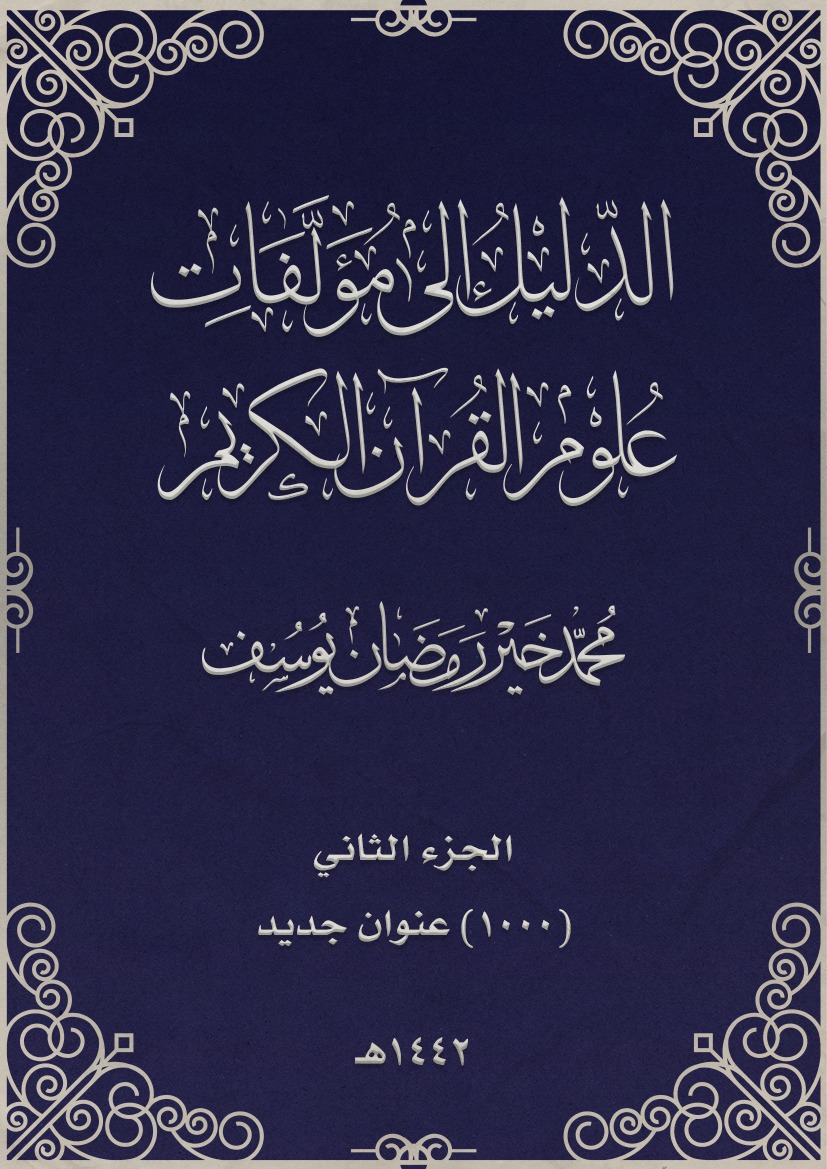 الدليل إلى مؤلفات علوم القرآن الكريممحمد خير رمضان يوسفالجزء الثاني(1000) عنوان جديد1442 هـبسم الله الرحمن الرحيممقدمةالحمد لله على توفيقيه وتيسيره، والصلاة والسلام على نبيه وخليله، وعلى آله وصحبه ومن دعا بدعوته.الجزء الثاني من "الدليل إلى مؤلفات علوم القرآن الكريم" فيه (1000) عنوان جديد مما لم يرد في الجزء الأول منه، وفي الكتب السابقة المصنفة في الموضوع نفسه. وفيه ما نشر من كتب أو نوقش من رسائل بين الأعوام (1438 - 1442 هـ). والكتب السابقة في الموضوع نفسه هي: "علوم القرآن الكريم: مسرد وتعريف بما نشر أو نوقش من كتب ورسائل علمية في علوم القرآن والتفسير" 4 جـ، "الهادي الأمين إلى مؤلفات علوم القرآن الكريم"، "المرشد الأمين إلى علوم الكتاب المبين".وفي هذا الجزء الثاني ضُغط التصنيف في الموضوعات وصار أقلَّ تفصيلًا، وضمت كثير من الفروع إلى أصولها، وقد كان هذا أيسر لي، وأبعد من الوقوع في الخطأ، حيث لا أرى أمامي سوى العناوين.والحمد لله ربِّ العالمين.محمد خير يوسفإستانبولرجب 1442 هـ، 2021 معلوم القرآن الكريمعلوم القرآن الكريم (عام وخاص) أقوال الإمام جعفر بن محمد الصادق في التفسير وعلوم القرآن: جمعًا ودراسة/ فوزي محمد إسماعيل.- المنصورة: جامعة الأزهر، 1441 هـ، 2020 م (دكتوراه).بحوث المؤتمر العالمي الرابع للباحثين في القرآن الكريم وعلومه في موضوع المصطلح القرآني وعلاقته بمختلف العلوم.- المغرب: د. ن، 1438 هـ؟، 2017 م؟، 2 مج (1126 ص).أيام 15-16-17 رجب 1438 هـ، الموافق 13-14-15 أبريل 2017 م.التبيان في أنواع علوم القرآن/ محمد هشام طاهري- المدينة المنورة: دار الإمام مسلم، 1442 هـ، 2020 م.تذكرة وبيان من علوم القرآن/ عبدالقادر محمد المعتصم دهمان.- المنصورة: دار اللؤلؤة، 1442 هـ، 2021 م؟التسهيل المشجر لعلوم القرآن وأصول التفسير، مع الأسئلة والتدريبات التطبيقية/ الحسن محمد الأمين الشنقيطي.- المدينة المنورة؟: المؤلف، 1441 هـ، 2020 م.مع نظم "هبة المنان في علوم القرآن"/ شفيع بن المّان الشنقيطي.تطبيقات منهجية في الدراسات القرآنية/ فاطمة بنت محمد المكاوني.- الرياض: دار كنوز إشبيليا، 1442 هـ، 2020 م.تهذيب "الإتقان في علوم القرآن" للسيوطي/ اختصره وعلق عليه صلاح الدين محمد يوسف.- القاهرة: دار الصفوة، 1442 هـ، 2020 م. جهود الشيخ عبد المتعال الصعيدي في علوم القرآن والتفسير: عرض وتقويم/ صالح السهيل.- عمّان: الجامعة الأردنية، 1441 هـ، 2020 م (ماجستير).دراسات قرآنية/ الزهراء بنت محمد التويجري.- الرياض: دار التدمرية، 1442 هـ، 2020 م.الدليل إلى مؤلفات علوم القرآن الكريم/ محمد خير رمضان يوسف، 1441 - 1442 هـ، 2020 - 2021 م، جـ 1 - 2... (كتاب إلكتروني).دليل الرسائل والأطاريح القرآنية في الجامعات العراقية/ إعداد حيدر كاظم الجبوري.- العراق: دار القرآن الكريم، العتبة الحسينية، 1441 هـ، 2020 م.يحتوي على (2681) رسالة وأطروحة.دليل مواضيع القرآن الكريم/ أسل يحيى العمر.- بيروت: دار الكتب العلمية، 1441 هـ، 2020 م، 3 مج.النص باللغتين العربية والإنجليزية.دُور القرآن بالمغرب: بداية مشرقة ونهاية محرقة/ عبدالرحيم ماهر، 1439 هـ، 2018 م، 91 ص. (الرباط: دار السلام).علوم القرآن عند الإمام ابن بركة من خلال كتاب الجامع: دراسة منهجية مقارنة/ سعيد بن راشد الصوّافي.- بركاء، عُمان: مكتبة خزائن الآثار، 1441 هـ، 2020 م، 173 ص.علوم القرآن في تفسير الخطيب الشربيني "السراج المنير في الإعانة على معرفة بعض معاني كلام ربنا الحكيم الخبير" وأثرها في تفسيره/ فاطمة بنت جبران القحطاني.- مكة المكرمة: جامعة أم القرى، 1442 هـ، 2021 م، 2 مج (دكتوراه).مجموعة المنظومات العلمية/ عبدالرحيم بن عبدالرحمن إِيْدِي.- مكة المكرمة: المؤلف، 1441 هـ، 2020 م.نظم لبعض المسائل التي تتعلق بالقرآن الكريم وقراءاته تيسيراً لحفظ المسائل واختصاراً لها.محاضرات في علوم القرآن/ غانم قدوري الحمد.- ط3.- أربيل: المؤلف، 1441 هـ، 2020ممسائل في علوم القرآن تهم الدعاة والمناظرين/ عبدالرحمن بن عبدالله السحيم، تأريخ المقدمة 1442 هـ، 260 ص.نشر في شبكة الألوكة بتاريخ 29/5/1442 هـ.المسائل المشتركة بين علوم القرآن وعلوم الحديث: دراسة وصفية تحليلية/ فواز منصر سالم الشاووش.- مكة المكرمة: دار طيبة الخضراء، 1441 هـ، 2020 م.الأصل: رسالة دكتوراه - الجامعة الإسلامية، 1440 هـ.معجم المؤلفات القرآنية/ أحمد الحسيني الأشكوري.- كربلاء: العتبة العباسية: دار الكفيل، 1440 هـ، 2018 م، 3 جـ.من علوم القرآن (1)/ الشحات السيد زغلول، هويدا زغلول، ماجدة سليمان.- الإسكندرية: دار المعرفة الجامعية، 1442 هـ، 2020 م.مناهل العرفان في علوم القرآن/ محمد عبدالعظيم الزرقاني (ت 1367 هـ)؛ تحقيق أحمد بن علي.- القاهرة: دار الحديث، 1438 هـ، 2017 م.منظومة قطوف الأفنان في علوم القرآن/ عبدالرحمن رمضان الأزهري.- القاهرة: الخزانة الأزهرية، 1442 هـ، 2020 م.وهي ألفية في علوم القرآن حوت الإتقان للحافظ السيوطي مع زيادات ابن عقيلة في الزيادة والإحسان وزيادات المعاصرين من علماء التفسير وعلوم القرآن.نحو منهجية معرفية للدراسات القرٱنية/ أحمد عبادي.- الرباط: الرابطة المحمدية للعلماء، 1441 هـ، 2020 م.- (سلسلة الإسلام والسياق المعاصر؛ 60).هذه رسالة في التكلم على مبادئ التفسير وكيفية إنزال القرآن وبيان إنزاله على سبعة أحرف وبيان وجه إعجاز القرآن/ محمد بن مصطفى الخضري (ت 1287 هـ)؛ تحقيق عبدالحميد بسيوني الزغبي.- مصر، 1441 هـ، 2020 م.ورقات علمية في الدراسات القرآنية/ أحمد بن محمد العمراني.- الدار البيضاء: مطبعة النجاح الجديدة، 1438 هـ، 2017 م، 400 ص.المصاحفالمصاحف ودراسات فيهاالمصحف الشريف.- إستانبول: مركز الأبحاث للتاريخ والفنون والثقافة الإسلامية، 1442 هـ، 2020 م.نسخة مكتبة متحف طوبقابي سرايي المدينة رقم 1. اختيارات ابن نجاح (ت 496 هـ) في رسم المصحف الشريف وضبطه: جمعًا ودراسة/ مها بنت عبدالله الهدب.- المدينة المنورة: جامعة طيبة، كرسي الشيخ يوسف عبداللطيف جميل للقراءات، 1442 هـ، 2020 م.(هو أبو داود سليمان بن نجاح الأندلسي)الأصل: رسالة دكتوراه - جامعة الإمام، 1435 هـالتعميم والتعليل في رسم وضبط كلمات التنزيل، أو المبسط في علم الرسم والضبط برواية ورش عن نافع: مصحف المغاربة/ نادية محمد كبير 1440 هـ، 2019 م، 355 ص (طنجة: مطبعة اسبارطيل).أدنى العنوان: ختمة مباركة من سورة الفاتحة إلى سورة الناس مرفقة بتعليلات القراءات الأربعة عشر.جمع المصحف وحقيقة موقف عبدالله بن مسعود رضي الله عنه منه/ جمع وترتيب عبدالرازق بن محمد البكري.- القاهرة: خير زاد للنشر، 1441 هـ، 2020 م، 200 صحوسبة القرآن الكريم: بحوث محكمة/ تحرير محمد زكي خضر.- عمّان: دار كنوز المعرفة، 1441 هـ، 2020 م؟دليل الحيران على مورد الظمآن في فني الرسم والضبط/ إبراهيم بن أحمد المارغني، الشهير بالخرّاز (ت 1349 هـ)؛ تحقيق زكريا عميرات، 1441 هـ، 2020 م، 304 ص.يليه للمارغني: تنبيه الخلّان على الإعلان بتكميل مورد الظمآن في رسم الباقي من قراءات الأئمة الأعيان لابن عاشر.ومنظومة "مورد الظمآن" لشيخ القراء محمد بن محمد بن إبراهيم الخرّاز (ت 718 هـ).السَّبْط في الرسم والضبط/ أماني محمد عاشور.- الإسكندرية: الدار العالمية للنشر، 1442 هـ، 2020 م.الطراز في شرح ضبط الخراز/ لأبي عبدالله محمد بن عبدالله التنسي (ت 899 هـ)؛ تحقيق أحمد بن أحمد شرشال.- المدينة المنورة: مجمع الملك فهد لطباعة المصحف الشريف، 1441 هـ؟، 2020 م؟(لعله طبعة جديدة، صدرت الطبعة الأولى عام 1420 هـ)(في فن الضّبط، وهو علم يُعرف به ما يدل على عوارض الحرف، التي هي الفتح والضم والسّكون والكسر والشدّ والمدّ ونحو ذلك، ويرادف الضبط: الشكل).العلل البينة في وجه حذف الألف اللينة/ عبدالرحمن بن عبدالسلام نبولسي.- الرباط: الرابطة المحمدية للعلماء، 1441 هـ، 2019 م، 113 ص.(مثل: الرحمن)العلَم الموسوم شرح حَمْلة المسُوم: نظم المرابط عبدالرحمن بن سيدى بوبكر الأميني الأمسمي اللمتوني، المشهور بحملة المسومي في رسم المصحف الشريف.- نواكشوط: دار الإسراء، 1440 هـ، 2019 م.يليه: فتح المجيد شرح حملة المرابط محمد أحيد/ محمد المختار بن الدخوة بن سيدا محمد آل المرابط الطالب.فتح العليم في رسم وضبط القرآن الكريم برواية حفص عن عاصم من طريق الشاطبية/ آمنة محمد عبدالفتاح.- المدينة المنورة: مكتبة الميمنة، 1439 هـ، 2018 م.كتاب الوسيلة إلى كشف العقيلة لعلم الدين السخاوي (ت 643 هـ) بين طبعتي مكتبة الرشد بالرياض، ودار الصحابة للتراث بطنطا/ محمد الإدريسي الطاهري.- الرباط: الرابطة المحمدية للعلماء، 1441 هـ، 2020 م.- (سلسلة الإسلام والسياق المعاصر؛ 82).(عقيلة أتراب القصائد في أسنى القصائد لمؤلفه القاسم بن فيره الشاطبي (ت 590 هـ)، وهو في رسم المصاحف)(الوسيلة إلى كشف العقيلة لمؤلفه علم الدين علي بن محمد السخاوي، ت ٦٤٣ هـ).لطائف البيان في رسم القرآن: شرح مورد الظمآن/ أحمد محمد أبو زيتحار.- الكويت: دار الظاهرية، 1441 هـ، 2020 م، 2 ق.المقرر في معهد القراءات في الجامع الأزهر سنة 1953 م.المصاحف التي بين أيدينا: هذه هي قصة تدوين كتاب الله منذ نزول الوحي وحتى عصر الإنترنت: نظرة عصرية للأحداث التاريخية/ هشام أحمد موصلي.- بريطانيا: مركز تكوين للدراسات والنشر، 1439 هـ.المصاحف المخطوطة المنسوبة إلى عثمان بن عفان وعلي بن أبي طالب/ اعتنى به أحمد وسام شاكر.- ط2.- مركز شاكر للأبحاث والنشر، 1442 هـ، 2020 م، 42 ص.معين الطلاب على رسم الكتاب: شرح نظم نصرة الكتاب وما التحق بها من الأبواب لمحمد التهامي بن الطيب المسيفي الغرفي، برواية ورش عن نافع / تأليف عبدالعزيز خياطي، 1439 هـ، 2018 م، 331 ص. (الدار البيضاء: مطبعة الجوهر).معين القارئين على معرفة رسم الصحابة وضبط التابعين: شرح على رسم الطالب عبدالله/ محمد أحيد بن محمد العلوي؛ تصحيح وتعليق ابنه محمد محفوظ.- نواكشوط: دار الإسراء، 1441 هـ، 2019 م.مناهج المؤلفين في علم رسم المصحف من بداية عصر التدوين إلى نهاية القرن السابع الهجري: دراسة مقارنة/ ابتهال بنت حسن عزوز.- مكة المكرمة: دار طيبة الخضراء، 1442 هـ، 2020 م.نثر المرجان في رسم نظم القرآن/ محمد غوث بن ناصر الدين الأركاتي (ت 1238 هـ)؛ تحقيق خالد حسن أبو الجود.- المنصورة: دار اللؤلؤة، 1442 هـ، 2021 م، 16 مج.النسقان الصوتي والخطي في الرسم القرآني/ ابتهال السعيد الأنصاري.- الدوحة: جامعة قطر، 1439 هـ، 2018 م (ماجستير).النقوش القرآنية المبكرة: دراسة في الدلالة التاريخية والظواهر الكتابية/ غانم قدوري الحمد.- ؟: المؤلف، 1441 هـ، 2020 م، 10 ص.الآيات والسور والأجزاءأوضح البيان في عدِّ آي القرآن: مع ذكر الأدلة من ناظمة الزهر والفرائد الحسان/ نادي حداد القط.- مكة المكرمة: دار طيبة الخضراء، 1438 هـ، 2017 م.البرهان في ترتيب سور القرآن/ لأبي جعفر أحمد بن إبراهيم بن الزبير الغرناطي (ت 708 هـ)؛ تحقيق محمد شعباني.- الرباط: وزارة الأوقاف، 1441 هـ، 2020 م.البرهان والدليل من خواص سور التنزيل وما في قراءتها في النوم من بديع التأويل/ لأبي بكر محمد بن عبيدالله بن منظور القيسي الإشبيلي (ت 750 هـ)؛ تحقيق عبدالرحيم الإسماعيلي.- القاهرة: معهد المخطوطات العربية، النشر الرقمي، 1442 هـ، 2021 م.(في خواص سور القرآن الكريم)بطاقات التعريف بسور المصحف الشريف/ جمع وترتيب محمد بن عبدالعزيز بن عمر نصيف.- جدة: جمعية تحفيظ القرآن الكريم، 1440 هـ، 2019 م، 402 ص.عدد سور القرآن وآياته وكلماته وحروفه وتلخيص مكيه من مدنيه/ لأبي القاسم عمر بن محمد بن عبدالكافي النيسابوري (ت نحو 400 هـ)؛ تحقيق خالد حسن أبو الجود.- المنصورة: دار اللؤلؤة، 1442 هـ، 2021 م؟فلسفة التقسيم في القرآن الكريم: سراج المسنِدين وعمدة المقسِّمين بين المغاربة والمشارقة والشناقطة والأفارقة والمصريين/ محمد الدسوقي كحيلة.- دمشق؛ بيروت: دار ابن كثير، 1442 هـ، 2020 م.(تقسيم الأجزاء والأحزاب والسور والآيات)قصيدة في عدد آي سور القرآن الكريم/ نظم شهاب الدين أحمد بن علي الصوفي المقرئ الحنبلي (ت 476 هـ)؛ ضبط وتحقيق ممدوح بن تركي القحطاني.- الرياض: دار الناشر المتميز؛ المدينة المنورة: دار النصيحة، 1442 هـ، 2020 م؟الموجز الفاصل في علم الفواصل/ عبدالفتاح عبدالغني القاضي.- القاهرة: دار السلام، 1441 هـ، 2020 م. (شرح لأرجوزة المتولي: تحقيق البيان في المختلف فيه من آي القرآن).هداية الأماجد إلى خلاصة القول في التحزيب والتعاهد/ محمد بن أحمد الأنصاري. (كتاب إلكتروني، رأيته في ذي القعدة 1441 هـ).ياقوتة البيان في نظم سور القرآن/ سامي بن محمد الفقيه، 2 ص، 38 بيتًا.(رأيتها في الشابكة أواخر شعبان 1441 هـ، 2020 م)أسباب النزوللباب النقول في أسباب النزول/ جلال الدين عبدالرحمن بن أبي بكر السيوطي (ت 505 هـ)؛ ضبطه وصححه أحمد عبدالشافي.- بيروت: دار الكتب العلمية، 1441 هـ، 2020 م، 224 ص.الألفاظ القرآنية(يشمل الاشتقاق والجوانب اللغوية)الألفاظ ودلالاتها في القرآنالألفاظ الدالة على الإنفاق في القرآن الكريم: دراسة دلالية/ أحمد عبداللاه سيد زوكي.- القاهرة: جامعة الأزهر، 1439 هـ، 2018 م (ماجستير).ألفاظ الشكوى والعتاب في القرآن الكريم: دراسة دلالية / عادل محمد عبدالجواد.- القاهرة: جامعة الأزهر، 1439 هـ، 2018 م (ماجستير).الإيتاء في القرآن الكريم: دراسة مصطلحية موضوعية/ سلطان بن عبدالله العازمي.- الكويت: دار الظاهرية، 1442 هـ، 2021 م.(بحث فيه لفظة "الإيتاء" ومشتقاتها، للكشف عن دلالاتها ومعانيها في سياقاتها المختلفة)تصاقب الألفاظ لتصاقب المعاني: دراسة في جذور كلمات القرآن الكريم/ محمد محمود فتوح.- المنصورة: جامعة الأزهر، 14380 هـ، 2017 م (ماجستير).من مرادفات مصطلح المصاقبة: الانسجام، والاتساق، والمناسبة، والمشاكلة.التفخيم والترقيق وأثرهما الدلالي في القرآن الكريم:‏ ‏دراسة نظرية تطبيقية: سورة النور أنموذجًا/ صُبيَّة بنت عبدالرشيد البلوشية.- السيب، عُمان: مكتبة الضامري، 1440 هـ، 2019 م، 395 ص.دلالات الألفاظ على الأحكام في تفسير الفخر الرازي: دراسة تحليلية/ منيرة مبارك ضرباح.- المنيا: جامعة المنيا، 1441 هـ، 2020 م (ماجستير).دلالات (رأى وحسب) بين السياق القرآني والسياق اللغوي: دراسة إحصائية تطبيقية مقارنة/ أرزاق عيد محمد.- القاهرة: جامعة الأزهر، 1439 هـ، 2018 م (ماجستير).الفكر الدلالي عند الإمام المهدوي (ت 440 هـ) في كتابه "التحصيل لفوائد كتاب التفصيل الجامع لعلوم التنزيل"/ موسى السيد البيه.- الزقازيق: جامعة الأزهر، 1438 هـ، 2017 م (دكتوراه).كلمات القرآن والتطور الدلالي/ محمد محمد داود.- القاهرة: دار نهضة مصر، 1441 هـ، 2020 م، 305 ص.المتجاورات في تذييلات القرآن الكريم: مقاربة دلالية/ آمنة مصبح القايدي.- مكة المكرمة: دار طيبة الخضراء، 1442 هـ، 2020 م (الأصل: رسالة جامعية).المعاني المرددة في القرآن الكريم وآليات ترجيحها بين المفسرين والفقهاء/ شيماء حمزة جبر.- كربلاء: جامعة كربلاء، 1441 هـ، 2019 م (ماجستير).(المعاني المرددة) مصطلح مستحدث، حاولت الباحثة أن تتوصل من خلاله إلى التفسير والفهم الصحيح للمفردة القرآنية عن طريق ما سبق من ضوابط وضعها المفسرون والفقهاء في بيانهم لهذه المفردة.الأصوات والإعجاز الصوتيالاحتجاج بالخفَّة والثقل للقراءات القرآنية السبع في كتاب "الكشف عن وجوه القراءات" للقيسي (355 - 437 هـ):‏ ‏دراسة صوتية صرفيّة /‏ سالم بن علي البوسعيدي. مسقط: جامعة السلطان قابوس، 1439 هـ، 2018 م (رسالة جامعية).الاختيارات الصوتية والدلالية واللهجية للإمام أبي إسحاق إبراهيم بن عمر الجعبري (ت 732 هـ) في كتابه كنز المعاني في شرح حرز الأماني ووجه التهاني: جمعًا ودراسة/ أحمد سليمان عبدالرحمن.- القاهرة: جامعة الأزهر، 1441 هـ، 2020 م (دكتوراه).أزمان المدود والغنن في القرآن العظيم:‏ ‏سورة الفاتحة والجزء الأول من سورة البقرة أنموذجًا: دراسة صوتية تحليلية مقارنة /‏ إسحاق بن سيف الزهيمي.- الأردن: جامعة العلوم الإسلامية العالمية، 1439 هـ، 2018 م. (رسالة جامعية).الأصوات في القراءات القرآنية الشاذة: ذخيرة قرآنية احتجاجية صوتية لهجية موثقة/ نوال إبراهيم الحلوة.- عمّان: دار كنوز المعرفة، 1438 هـ، 2017 م.الإعجاز الصوتي في القرآن الكريم: دراسة تطبيقية تحليلية/ محمد دسوقي عليوة.- القاهرة: جامعة القاهرة، 1442 هـ، 2020 م (دكتوراه).من سورة النبأ إلى سورة الطارق.الانسجام الصوتي في القرآن الكريم: سورة الكهف نموذجًا/ سمر سلامة محمد هلال.- الإسكندرية: جامعة الإسكندرية، 1440 هـ، 2018 م (ماجستير).تقارب الأصوات وتباعدها في القراءات القرآنية في المفردة والتركيب/ عماد حميد الخزرجي.- قسنطينة: ألفا للوثائق، 1441 هـ، 2020 م.التوصيف الصوتي للأصوات المتوسطة والمختلف في وصفها بين اللغويين والقراء: دراسة وصفية تحليلية مقارنة/ عبدالسلام حسين فرج.- بنغازي: جامعة بنغازي، 1442 هـ، 2021 م (ماجستير).جزء تبارك: دراسة صوتية وبنيوية صرفية/ أحمد زين الدين محمد.- أسيوط: جامعة الأزهر، 1438 هـ، 2017 م (ماجستير).الجهود الصوتية للدكتور عبدالعزيز علام/ أحمد عبدالفتاح أبو زيد.- أسيوط: جامعة الأزهر، 1440 هـ، 2019 م (ماجستير).الدراسة الصوتية والدلالية في تفسير ابن عرفة الورغمي (ت 803 هـ)/ عاطف غريب برايب.- الزقازيق: جامعة الأزهر، 1438 هـ، 2017 م (ماجستير).الدرس الصوتي عند زين الدين السنهوري في كتابه "الجامع المفيد في صناعة التجويد" في ضوء علم الصوتيات الحديث/ رندا عبدالفتاح محمد.- القاهرة: جامعة الأزهر، 1438 هـ، 2017 م (ماجستير).الدرس الصوتي والدلالي في حاشية القونوي (ت 1195 هـ) وابن التمجيد (ت 880 هـ) على تفسير الإمام البيضاوي (ت 685 هـ): دراسة موازنة في ضوء علم اللغة الحديث/ محمود إبراهيم محمد علي.- الزقازيق: جامعة الأزهر، 1438 هـ، 2017 م (دكتوراه).الدرس الصوتي والدلالي في سورة الحديد في ضوء الدرس اللغوي الحديث/ عبدالتواب مرسي الأكرت.- القاهرة: مكتبة الآداب، 1442 هـ، 2020 م.الدرس الصوتي والدلالي في كتاب "الإكليل على مدارك التنزيل" لمحمد عبدالحق بن شاه الهندي (ت 1333 هـ)/ محمد مصطفى حبيبة.- إيتاي البارود: جامعة الأزهر، 1438 هـ، 2017 م (ماجستير).الصوت اللغوي في القراءات القرآنية: ظاهرة الإمالة نموذجًا/ راضية بن عربية.- قسنطينة: ألفا للوثائق، 1440 هـ، 2019 م.الظواهر الصوتية في جزء عمَّ/ علي بن عبدالله القرني.- المدينة المنورة: جامعة طيبة، كرسي الشيخ يوسف عبداللطيف جميل للقراءات، 1442 هـ، 2020 م.الظواهر الصوتية والدلالية في تفسير "حدائق الروح والريحان في روابي علوم القرآن".دراسته في جامعة الأزهر بالقاهرة، 1438 هـ،...الفروق اللغوية في كتاب مفاتيح الغيب (التفسير الكبير) لأبي عبدالله محمد بن عمر الرازي (ت 606 هـ): دراسة تحليلية صوتية ودلالية/ وفاء حسن سيد.- أسيوط: جامعة الأزهر، 1439 هـ، 2018 م (دكتوراه).قضايا الأداء القرآني في مؤلفات الأستاذ الدكتور محمد حسن حسن جبل: دراسة تحليلية في ضوء علم الأصوات/ حازم محمد سلّام.- طنطا: جامعة طنطا، 1439 هـ، 2018 م (ماجستير). من الإعجاز الصوتي في سورة الممتحنة: دراسة تطبيقية على ترتيل الشيخ الحصري/ نهار محمد كامل.- القاهرة: جامعة الأزهر، 1442 هـ، 2020 م (دكتوراه).من الإعجاز الصوتي في القرآن الكريم: دراسة تطبيقية تحليلية/ أحمد جمال محمد المهدي.- القاهرة: جامعة الأزهر، 1439 هـ، 2018 م (ماجستير).من سورة الأعلى إلى آخر سورة الضحى.... وهكذا سور أخرى.النبعة الصوتية في نظم مخارج الحروف وصفاتها/ نظم عبدالله بن محمد بن المهدي الأنصاري، 1441 هـ، 25 ص. (نسخة إلكترونية).النظام المقطعي في قراءات سورة النساء وأثره في الدلالة: دراسة صوتية وصفية تحليلية/ نادية عيد فيوض.- القاهرة: جامعة الأزهر، 1439 هـ، 2018 م (ماجستير).النحو في القرآن والقراءات والتفاسير(يشمل النحو والصرف إذا كانا معًا)الاحتجاج بالقرآن على ما منعه النحاة من كتاب "همع الهوامع في شرح جمع الجوامع" للسيوطي (ت 911 هـ): دراسة نحوية/ مروة ممدوح خضري.- القاهرة: جامعة الأزهر، 1440 هـ، 2019 م (دكتوراه).الاحتجاج برسم المصحف وأثره في الأحكام النحوية والصرفية/ نهى عبدالهادي أحمد.- أسيوط: جامعة الأزهر، 1438 هـ، 2017 م (دكتوراه).أحكام النحو وأحكام النظم في دلائل الإعجاز للجرجاني/ زكرياء سلمان.- مراكش: جامعة القاضي عياض، 1439 هـ، 2018 م (دكتوراه).إطالة بناء الجملة في آيات الظلم والعدل في القرآن الكريم: دراسة نحوية دلالية/ محمد عباس حمدين.- المنصورة: جامعة المنصورة، 1442 هـ، 2021 م (دكتوراه). البحر المحيط لأبي حيان النحوي: دراسة نحوية صرفية صوتية/ عبداللطيف محمد الخطيب.- الكويت: مؤسسة دار البلاغة، 1442 هـ، 2021 م، 3 مج.التعويل على المعنى في القاعدة النحوية عند الزمخشري (ت 538 هـ) في كشافه: دراسة ومناقشة/ أسماء سيد عبدالرحمن.- أسيوط: جامعة الأزهر، 1440 هـ، 2019 م (دكتوراه).التفكير الصرفي والنحوي في تفسير الإمام محمد متولي الشعراوي/ تقديم عبدالكريم حمو.- قسنطينة: ألفا للوثائق، 1440 هـ، 2019 م، 192 ص.(هكذا كتب على الغلاف: "تقديم عبدالكريم حمو"؟)التوجيه النحوي للقراءات القرآنية في سورتي آل عمران والنساء/ طه صلاح خضر.- المنصورة: جامعة المنصورة، 1442 هـ، 2020 م (ماجستير).التوجيه النحوي للنص القرآني في "معاني القرآن" للفرّاء بين التصرف الإعرابي والقراءة القرآنية/ حمادة عبدالحكيم محمد سالم.- المنيا: جامعة المنيا، 1441 هـ، 2020 م (ماجستير).التوجيه النحوي والصرفي للقراءات القرآنية الواردة في كتاب "تحرير الخصاصة في تيسير الخلاصة" لابن الوردي (ت 749 هـ): جمعًا ودراسة/ فاطمة علي إبراهيم.- القاهرة: جامعة الأزهر، 1440 هـ، 2019 م (ماجستير).التوجيهات النحوية للقراءات القرآنية في كتاب "البرود الضافية والعقود الصافية الكافلة للكافية بالمعاني الثمانية وافية" لجمال الدين علي بن محمد الصنعاني (ت 837 هـ)/ محمد شكري السيد.- الزقازيق: جامعة الأزهر، 1439 هـ، 2018 م (ماجستير).التوجيهات النحوية للقراءات القرآنية في كتاب شرح الجمل لأبي عبدالله بن الفخار (ت 754 هـ): جمعًا ودراسة/ فتحية عبدالفتاح السيد خضر.- القاهرة: جامعة الأزهر، 1439 هـ، 2018 م (ماجستير).التوجيهات النحوية والدلالية لما استشكل من الوقوف الهبطية/ الجابري منصوري.- الأغواط، الجزائر: جامعة عمار ثليجي، 1441 هـ، 2020 م (دكتوراه).(الهبطية نسبة إلى محمد بن أبي جمعة الهبطي. وهذه الوقوف اقتصر العمل بها على أهل المغرب الكبير)التوجيهات النحوية والصرفية للقراءات القرآنية في كتاب التحفة المكية في شرح الأرجوزة الألفية: شرح ألفية ابن مالك في النحو والصرف للمقري/ ورد محمود الطنطاوي.- القاهرة: جامعة الأزهر، 1440 هـ، 2019 م (ماجستير).توكيد الفعل في القرآن الكريم في ضوء علم الصوتيات/ عزيزة غازي السعدني.- القاهرة: جامعة الأزهر، 1439 هـ، 2018 م (ماجستير).جمالية العلاقات النحوية في النص القرآني/ ماجد العبادي.- دمشق: دار أمل الجديدة، 1442 هـ، 2020 م.الدعوة إلى النحو القرآني:‏ ‏دراسة وصفية نقدية/‏ زوينة بنت علي الحارثية.- نزوى، عُمان: جامعة نزوى، 1438 هـ، 2017 م. الدلالة النحوية في آيات الإيمان والكفر في القرآن الكريم/ وائل زكريا يحيى.- البصرة: جامعة البصرة، 1442 هـ، 2020 م (ماجستير).الصناعة النحوية والمعنى في كتب معاني القرآن الكريم وأعاريبه حتى نهاية القرن السابع الهجري: دراسة وموازنة/ سعد الذكي علي العرب.- المنصورة: جامعة الأزهر، 1438 هـ، 2017 م (دكتوراه).قواعد نحوية في ظلال الآيات القرآنية/ انتصار ياسين محمود.- القاهرة: دار العلا، 1442 هـ، 2021 م؟المبني للمجهول في الدرس النحوي والتطبيق في القرآن الكريم/ محمود سليمان ياقوت.- بيروت: دار صادر، 1442 هـ، 2020 م.مزاعم النحاة وموقف الإمام ابن عادل الدمشقي (ت 880 هـ) منها في كتابه "اللباب في علوم الكتاب": عرضًا ودراسة/ عمر عبدالصمد عبدالباقي.- أسيوط: جامعة الأزهر، 1439 هـ، 2018 م (ماجستير).المصدر في القرآن الكريم: سورة البقرة أنموذجًا: دراسة صرفية نحوية دلالية/ مبارك تريكي.- عمّان: مركز الكتاب الأكاديمي، 1442 هـ، 2021 م.معايير الاختبار النحوي عند الإمام الطبري (ت 310 هـ) في تفسيره المسمى "جامع البيان عن تأويل آي القرآن": دراسة ومناقشة/ سامح محمد عبدالمحسن.- أسيوط: جامعة الأزهر، 1438 هـ، 2017 م (دكتوراه).معايير الاختيار النحوي والصرفي عند الواحدي (ت 468 هـ) في كتاب التفسير البسيط: عرضًا ودراسة وتحليلاً/ رضا نصر الدين مزيد.- أسيوط: جامعة الأزهر، 1442 هـ، 2021 م (دكتوراه).مقومات الدراسة الصرفية والنحوية في توجيه القراءات القرآنية عند ابن عادل الدمشقي في تفسيره اللباب في علوم الكتاب/ محمد رجب حسن.- الفيوم: جامعة الفيوم، 1441 هـ، 2019 م (دكتوراه).الملامح الأدائية للجملة الاستفهامية في القرآن الكريم.دراسته في جامعة الأزهر بالقاهرة، 1438 هـ،...الموافقات والمخالفات النحوية بين أبي شامة الدمشقي (ت 665 هـ) وابن القاصح العذري (ت 801 هـ) في شرحيهما على الشاطبية: عرضًا ودراسة/ أحمد محمد عبيد.- جرجا: جامعة الأزهر، 1439 هـ، 2018 م (ماجستير).نحو الأخفش (ت 215 هـ) في مؤلفات معاني القرآن وإعرابه حتى نهاية القرن الخامس الهجري: عرضًا ومناقشة/ محمد حسن خليفة.- أسيوط: جامعة الأزهر، 1439 هـ، 2018 م (دكتوراه).النحو القرآني: من الأمثلة إلى الألفية/ محمد سعيد يِلْدِرم.- إستانبول: دار باب العلم، 1442 هـ، 2020 م.واو الحال معيارًا للربط النصي في السور المكية/ محفوظ مسعود محمد.- الإسكندرية: جامعة الإسكندرية، 1440 هـ، 2019 م (دكتوراه).وسائل توسيع الجملة بين القرآن المكي والمدني: دراسة نحوية دلالية في سور مختارة: يوسف والقصص والنساء والكهف نموذجًا/ محمد هانئ الخواص.- القاهرة: جامعة عين شمس، 1440 هـ، 2019 م (ماجستير).الإعراب في القرآن والقراءات والتفاسيرأثر الإعراب في توجيه المعنى في كتاب "مجمع البيان في تفسير القرآن" للطبرسي (ت 548 هـ): عرض ودراسة/ تيسير ناصر أبو زيد.- أسيوط: جامعة الأزهر، 1442 هـ، 2020 م (دكتوراه).من أول الكتاب إلى آخر سورة الكهف.اختلاف إعراب اللفظ اللاحق لاختلاف قراءة السابق في ضوء القراءات القرآنية في كتاب "لطائف الإشارات" للقسطلاني (ت 923 هـ): عرضًا وتوجيهًا نحويًّا/ محمود مصطفى محمد.- جرجا: جامعة الأزهر، 1438 هـ، 2017 م (دكتوراه).الأعاريب الراجحة والضعيفة بين الفراء والزجاج من خلال كتابيهما في إعراب القرآن الكريم/ السيد طلعت عواد.- القاهرة: جامعة الأزهر، 1439 هـ، 2018 م (دكتوراه).الأعاريب الضعيفة والفاسدة في تفسير "اللباب" لابن عادل الدمشقي: جمعًا ودراسة/ حسين عبد النبي سليمان.- القاهرة: جامعة الأزهر، 1438 هـ، 2017 م (دكتوراه).الأعاريب المردودة لفساد المعنى من خلال تفسير البحر المحيط لأبي حيان الأندلسي (ت 745 هـ): عرضًا ودراسة/ الطاهر محمد أمين مكي.- جرجا: جامعة الأزهر، 1439 هـ، 2018 م (ماجستير).إعراب الجمل الشرطية في القرآن الكريم/ عدنان محمد جبقجي.- دمشق: دار العصماء، 1441 هـ، 2020 م.إعراب سورة الفاتحة وحزب من سورة البقرة/ علي بن محمد الزامل؛ اعتنى به مساعد بن عبدالله السلمان.- الرياض: دار كنوز إشبيليا، 1442 هـ، 2020 م.إعراب القرآن/ لأبي جعفر أحمد بن محمد بن النحاس (ت 338 هـ)؛ وضع حواشيه وعلق عليه عبدالمنعم خليل إبراهيم.- بيروت: دار الكتب العلمية، 1441 هـ، 2020 م، 5 مج.إعراب القرآن الكريم لابن مالك الأندلسي: جمعًا ودراسة/ عماد السيد معن الغباري.- [دمياط]: جامعة الأزهر، 1441 هـ، 2020 م (دكتوراه).الإعراب المفصل لسورة الإنسان/ محمد عبدالشافي مكاوي، تأريخ المقدمة 1441 هـ، 2020 م، 65 ص.نشر في شبكة الألوكة بتاريخ 20/4/1442 هـ.التوجيه النحوي لإعراب الأسماء المختلف في قراءتها في القراءات العشر من خلال "النشر في القراءات العشر" لابن الجزري: جمعًا ودراسة/ فاطمة عيد عبدالفتاح.- القاهرة: جامعة الأزهر، 1440 هـ، 2019 م (دكتوراه).التوجيه النحوي للقراءات القرآنية في إعراب القرآن العظيم لشيخ الإسلام زكريا الأنصارى (ت 926 هـ)/ فاطمة شوقي موافي.- القاهرة: جامعة الأزهر، 1439 هـ، 2018 م (ماجستير).القول المستبين في إعراب {عِضِين}/ حسن بن علي العُجيمي المكي (ت 1113 هـ)؛ دراسة وتحقيق محمود خلف السبهاني، أمجد عويد الحياني.نشر في مجلة مداد الآداب، الجامعة العراقية، مج1 ع16 (1440 هـ، 2019 م) ص 206 - 241.موقف الشاطبي من مُعربي القرآن في المقاصد الشافية/ أنس السيد الشامي.- القاهرة: جامعة الأزهر، 1438 هـ، 2017 م (دكتوراه).الصرف في القرآن والتفاسير(ويرد في موضوع النحو إذا بُحثا معًا)أبنية الأعلام القرآنية/ نجاة سعد البكوش.- بنغازي: المؤلفة، 1442 هـ، 2021 م.التصريف عند ابن عاشور (ت 1393 هـ) في كتابه "التحرير والتنوير"/ هبة الله السيد أمين حسين.- القاهرة: جامعة الأزهر، 1440 هـ، 2019 م (دكتوراه).من أول سورة الفاتحة إلى سورة الكهف: جمعًا ودراسة.المنارة في التطبيقات الصرفية على سورة الإسراء/ العافية النور عبدالمحمود باعو.- الرياض: مكتبة الرشد، 1438 هـ، 2017 م.دراسات لغوية في القرآن والقراءات والتفاسير (تشمل معاني القرآن)آيات الملك والملكوت في القرآن الكريم: دراسة لغوية/ سمسم عبدالله عوض.- القاهرة: جامعة القاهرة، 1440 هـ، 2019 م (ماجستير).آيات الوعيد في السور المدنية: دراسة لغوية في ضوء نظرية القوة الإيقاعية/ شيماء صلاح عبدالوهاب.- أسيوط: جامعة الأزهر، 1438 هـ، 2017 م (ماجستير).أثر القرآن الكريم في لغة النصارى العرب في العصر الحديث/ أحمد إبراهيم العلاونة.- دمشق: دار القلم، 1442 هـ، 2020 م.أثر المعجم العربي في التفسير: روح المعاني أنموذجًا/ حاتم مصطفى أبو سعيدة.- المنوفية: جامعة المنوفية، 1440 هـ، 2019 م (دكتوراه).الأسس التداولية عند الزمخشري في تفسيره الكشاف عن حقائق غوامض التنزيل وعيون الأقاويل في وجوه التأويل/ علياء سيد إبراهيم.- المنيا: جامعة المنيا، 1440 هـ، 2019 م (دكتوراه).أسلوب العطف بين العام والخاص في القرآن الكريم/ بابا عبدالله.- الأغواط، الجزائر: جامعة عمار ثليجي، 1442 هـ، 2020 م (دكتوراه).اسم العلَم في القرآن الكريم: دراسة في التركيب والدلالة/ سومية ساطع.- مراكش: جامعة القاضي عياض، 1438 هـ، 2017 م (دكتوراه).أفراد القرآن الكريم بين التأصيل اللغوي والسياق القرآني: دراسة تحليلية/ مصطفى محمد الشبراخيتي.- القاهرة: جامعة الأزهر، 1439 هـ، 2018 م (ماجستير).ألفاظ الموت والحياة في القرآن الكريم: دراسة لغوية ودلالية في ضوء نظريتي الحقول الدلالية والتحليل التكويني/ محمد ربيع عبدالمجيد.- المنوفية: جامعة المنوفية، 1442 هـ، 2020 م (ماجستير).أوجه الاتفاق والاختلاف بين روايتي أبي الحارث وقتيبة عن الكسائي: دراسة لغوية موازنة/ محمود محمد الأقرع.- القاهرة: جامعة الأزهر، 1438 هـ، 2017 م (ماجستير).البحث الدلالي في تفسير الإمام محمد متولي الشعراوي/ عبدالكريم حمو.- قسنطينة: ألفا للوثائق، 1438 هـ، 2017 م.البنية اللغوية في حاشية الطيبي على تفسير الكشاف والمسماة بفتوح الغيب في الكشف عن قناع الريب للإمام شرف الدين الطيبي (ت 743 هـ).دراسته في جامعة الأزهر بالقاهرة، 1440 هـ، 2019 م، ...البنية اللغوية في القرآن الكريم: جزء تبارك أنموذجًا/ سماء محمد رفعت.- القاهرة: جامعة الأزهر، 1439 هـ، 2018 م (ماجستير).وهكذا سور أخرى...تعقبات أبي حيان للزمخشري وابن عطية/ منيرة علي القريني.- المنيا: جامعة المنيا، 1441 هـ، 2020 م (ماجستير).توجيه الاختلاف اللغوي بين رواية حفص عن عاصم وقراءة ابن عامر بروايتيه هشام وابن ذكوان/ ميادة محمد عبده ماضي.- بور سعيد: جامعة بور سعيد، 1441 هـ، 2020 م (ماجستير).توجيه الطاهر بن عاشور للمشكل اللغوي في تفسيره "التحرير والتنوير": دراسة لغوية/ آمال حمدي أمين.- جرجا: جامعة الأزهر، 1439 هـ، 2018 م. (دكتوراه).التوجيه اللغوي للنظير القرائي المتفق عليه في القراءات العشر المتواترة/ سعيد عبدالمحسن أبو غزالة.- القاهرة: جامعة الأزهر، 1439 هـ، 2018 م (دكتوراه).جهـود ابن العربي اللغوية فـي كتابه أحكام القرآن: دراسة صرفية دلالية/ نادية يحيى عبدالعزيز.- المنيا: جامعة المنيا، 1440 هـ، 2019 م (ماجستير).دراسات لغوية في القرآن الكريم والقراءات القرآنية/ حليم حماد سليمان.- عمّان: دار كفاءة المعرفة، 1441 هـ، 2020 م.الدراسات اللغوية في كتاب "قطف الأزهار في كشف الأسرار" لجلال الدين السيوطي/ هيثم عبدالباسط السعيد.- الزقازيق: جامعة الأزهر، 1438 هـ، 2017 م (ماجستير).(الكتاب الأصل في بلاغة القرآن الكريم)دُرَر الأصداف المنتقاة من سِلك جواهر الإسعاف/ لعليّ بن صلاح الدين الكوكباني (ت 1191 هـ). دراسة وتحقيق في معهد اللغات الحية بجامعة ماردين أرتكلو، 1442 هـ، 2020 م.(شرح لشواهد الكشاف والبيضاوي) الدرس الدلالي في تفسير القرآن وإعرابه وبيانه للشيخ محمد على طه الدرة (ت 1428 هـ)/ أيمن عبدالعال أحمد.- جرجا: جامعة الأزهر، 1439 هـ، 2018 م (ماجستير).الدرس الدلالي في حاشية السيوطي (ت 911 هـ) على تفسير االبيضاوي (ت 685 هـ).دراسته في جامعة الأزهر بالقاهرة، 1440 هـ، 2019 م، ...الدرس الدلالي في كتاب "الذهب الإبريز في تفسير كتاب الله العزيز" لمحمد اليدالي الشنقيطي (ت 1166 هـ)/ حسان إسماعيل أمين.- جرجا: جامعة الأزهر، 1439 هـ، 2018 م (ماجستير).الدرس الدلالي في كتاب "معارج التفكر ودقائق التدبر" لعبدالرحمن حسن حبنكة الميداني (ت 1425 هـ)/ منى رجب عز الدين.- جرجا: جامعة الأزهر، 1439 هـ، 2018 م. (ماجستير).من الجزء الأول إلى الجزء السابع.ومن الجزء الثامن إلى الجزء الخامس عشر عند الباحثة نهلة السيد أحمد، ... 1440 هـ.الدرس اللغوي في التفسير القيم لابن القيم: دراسة تحليلية نقدية/ علي صالح سيد صالح.- القاهرة: جامعة الأزهر، 1438 هـ، 2017 م (ماجستير).الدرس اللغوي في تفسير المظهري لمحمد ثناء الله العثماني المظهري (ت 1225 هـ)/ البيومي علي عبدالحليم.- الزقازيق: جامعة الأزهر، 1439 هـ، 2018 م (دكتوراه).الدرس اللغوي في كتاب "ياقوتة الصراط في تفسير غريب القرآن" لأبي عمر الزاهد/ فايزة أحمد محمد.- القاهرة: جامعة الأزهر، 1438 هـ، 2017 م (ماجستير).رسالة في وجه انضمام الهاء من قوله تعالى {عَلَيْهُ اللَّهَ}/ لقاضي الحرمين محمد بن عبدالوهاب الهمداني (ت 1305 هـ)؛ دراسة وتحقيق حيدر كريم الجمّالي.نشرت في مجلة اللغة العربية وآدابها، جامعة الكوفة ع 28 (1439 هـ، 2018 م).روافد معرفة المعنى اللغوي: دراسة تطبيقية في مفردات سورة المائدة/ إسراء عبدالعال عبدالباسط.- القاهرة: جامعة الأزهر، 1438 هـ، 2017 م (ماجستير).سورة هود: دراسة تداولية في تفسير الطاهر بن عاشور/ عبدالناصر حسن طه.- المنيا: جامعة المنيا، 1440 هـ، 2019 م (ماجستير).السياق اللغوي في تفسيري "أضواء البيان في إيضاح القرآن بالقرآن" للشنقيطي، و"الميزان في تفسير القرآن" للعلامة الطباطباني: دراسة موازنة/ محمد علي كامل عباس.- البصرة: جامعة البصرة، 1442 هـ، 2020 م (ماجستير).الشاهد القرآني بين ابن الشجري (ت 542 هـ) وابن الحاجب (ت 646 هـ) في أماليهما: دراسة تحليلية نقدية/ فاطمة نياظ أبو الخير.- أسيوط: جامعة الأزهر، 1439 هـ، 2018 م (ماجستير).الشواهد القرآنية في كتاب "البيان في شرح اللمع لابن جني" للشريف عمر بن إبراهيم الكوفي (ت 539 هـ): دراسة نحوية وصرفية/ منال إبراهيم عبدالسلام.- القاهرة: جامعة الأزهر، 1439 هـ، 2018 م (ماجستير).صيغة "استفعل" في القرآن الكريم في ضوء نظرية السياق/ هدى علي عبدالله.- القاهرة: جامعة الأزهر، 1440 هـ، 2019 م (ماجستير).الظواهر اللغوية في التفسير البسيط للواحدي/ وفاء حسن بحيري.- القاهرة: جامعة الأزهر، 1439 هـ، 2018 م (ماجستير).علوم القرآن في ضوء لسانيات النص: "الإتقان في علوم القرآن" أنموذجًا/ عبدالواحد الصمدي.- طنجة: سليكي أخوين، 1438 هـ، 2017 م، 171 ص.عناية المسلمين باللغة العربية خدمة للقرآن الكريم/ أحمد محمد الخراط، 83 ص.نشر في شبكة الألوكة بتاريخ 28/3/1442 هـ.العوارض التركيبية في تفسير "السراج المنير في الإعانة على معرفة بعض كلام ربنا الحكيم الخبير" للخطيب الشربيني (ت 977 هـ) وعلاقتها بالدلالة: دراسة تحليلية/ رضا أحمد إبراهيم.- طنطا: جامعة طنطا، 1440 هـ، 2019 م (دكتوراه). الفروق الحركية في القرآن الكريم: فيما اتحدت حروفه واختلفت حركاته لاختلاف معناه/ شبيل أبو الغيث الحكمي.- المدينة المنورة: نادي المدينة المنورة الأدبي، 1441 هـ، 2020 م.الفعل الماضي في القراءات القرآنية: دراسة لغوية/ أمل خميس الوكيل.- بني سويف: جامعة بني سويف، 1440 هـ، 2019 م (ماجستير). الفكر اللغوي في تراث الشيخ عبدالفتاح القاضي (ت 1403 هـ)/ أميرة عبدالفتاح النوبي.- أسيوط: جامعة الأزهر، 1439 هـ، 2018 م (ماجستير).الفكر اللغوي لتمام حسان: دراسة في المنهج والتطبيق في ضوء كتابه "البيان في روائع القرآن"/ مروة ماهر مهني.- المنيا: جامعة المنيا، 1441 هـ، 2020 م (دكتوراه).اللحن في أداء القرّاء وأثره في تغير المعنى: دراسة لغوية تطبيقية/ رائد عبدالجبار محمدين.- المنوفية: جامعة المنوفية، 1442 هـ، 2020 م (ماجستير).لغات القرآن/ لأبي زكريا يحيى بن زياد الفرّاء (ت 207 هـ)؛ رواية أبي بكر أحمد بن موسى بن مجاهد عن محمد بن الجهم السِّمَّري؛ شرح وتعليق الموافي الرفاعي البيلي.- المنصورة: المكتبة العصرية، 1441 هـ، 2020 م.وبتحقيق جابر السريّع نسخة إلكترونية، 1435 هـ. لغة القصص القرآني/ إعداد وتنسيق عبدالله علمي.- قسنطينة: ألفا للوثائق، 1440 هـ، 2019 م.ما يجوز لغة لا قراءة عند المفسرين الأندلسيين من القرن الخامس إلى القرن الثامن الهجريين: جمعًا ودراسة/ محمد سليمان باه.- الرياض: جامعة الإمام، 1442 هـ، 2020 م (ماجستير).المجالات الدلالية في النَّهي في سورة البقرة/ ياسر عوض أحمد.- القاهرة: دار الآفاق العربية، 1439 هـ، 2018 م.المختلف فيه من الفواصل عند علماء العدد في ضوء الدرس اللغوي الحديث في إطار التنزيل المكي/ محمود السيد منصور.- المنوفية: جامعة الأزهر، 1440 هـ، 2019 م (دكتوراه).معجم الشعر العماني: المعاني والتأثير القرآني: شعر نزوى مثالًا/ هادي حسن حمودي.- بيروت: دار الكتب العلمية، 1438 هـ، 2017 م، 536 ص. مفاتيح الأغاني في القراءات والمعاني لأبي العلاء الكرماني (ت بعد 563 هـ): دراسة لغوية/ محمد أحمد عبدالعال.- جرجا: جامعة الأزهر، 1438 هـ، 2017 م (ماجستير).مقاربات قرآنية/ مجموعة من الباحثين الأكاديميين.- قسنطينة: ألفا للوثائق، 1441 هـ، 2020 م، 226 ص.(مباحث لغوية تتعلق بالقرآن الكريم وإعجازه، وغيرها)المقاربة التداولية في تفسير الكشاف/ كاظم فاضل هادي.- العراق، جامعة؟، 1441 هـ، 2020 م (دكتوراه) منهج ابن سيده في استشهاده بالقرآن وقراءاته في "المخصص": دراسة تحليلية نقدية/ سعيد منصور محمد.- القاهرة: جامعة الأزهر، 1438 هـ، 2017 م (ماجستير).النقد اللغوي في كتب معاني القرآن: جمعًا ودراسة/ هاني رفاعي حمروش.- الزقازيق: جامعة الأزهر، 1439 هـ، 2018 م (دكتوراه). الإعجاز اللغوي والنحوي الاختلاف الدلالي بين القراءات العشر في حكاية الأقوال: الإعجاز وخصوصية التوجيه ومسالكه/ محمود بن عبدالجليل روزن.- المنصورة: دار اللؤلؤة، 1442 هـ، 2021 م.المدخل النحوي للإعجاز القرآني عند الجرجاني: نظرية النظم/ محمد كاظم البكّاء.- القاهرة: معهد المخطوطات العربية، النشر الرقمي، 1442 هـ، 2021 م (أصله رسالة ماجستير).الغريبدرر البيان على نظم المختار بن المحبوب في غريب القرآن/ لمات ولد محمد المختار ولد القاسم.- القاهرة: دار المذهب؛ المغرب: دارة نجيبويه المعرفية، 1442 هـ، 2021 م. عمدة الحفّاظ في تفسير أشرف الألفاظ/ أحمد بن يوسف السمين الحلبي (ت 756 هـ)؛ تحقيق محمد باسل عيون السود.- بيروت: دار الكتب العلمية، 1441 هـ، 2020 م، 4 مج. معجم لغوي لتفسير ألفاظ القرآن الكريم.غريب القرآن/ كاظم صافي الطائي.- عمّان: الدار المنهجية للنشر، 1441 هـ، 2020 م.فتح الولي الرحمن في تفسير كلمات القرآن/ عبدالله بن عبدالعزيز اللحيدان.- المدينة المنورة: مكتبة الميمنة، 1440 هـ، 2019 م.كلمات القرآن/ أحمد بن فارس الرازي (ت 395 هـ)؛ [إعداد] عبدالرحمن إبراهيم اليحيا، عبدالمحسن فضل إلهي، 1441 هـ، 2020 م، 108 ص. (كتاب إلكتروني).(مستخرج من كتابه معجم مقاييس اللغة)  كلمات القرآن/ فايز بن سياف السريح.- الرياض: مدار القبس للنشر، 1441 هـ، 2020مالمصطلحات في القرآن الكريم: المعاني والدلالات/ محمد أمحزون.- دمشق؛ بيروت: دار ابن كثير، 1442 هـ، 2020 م، 6 مج.معجم غريب القرآن مستخرجًا من صحيح البخاري/ وضعه محمد فؤاد عبدالباقي.- المنصورة: دار الغد الجديد، 1439 هـ، 2018 م.وفيه ما ورد عن ابن عباس من طريق ابن أبي طلحة خاصة، مسائل نافع بن الأزرق لابن عباسالبلاغة في القرآنالبلاغة في القرآن والقراءات والتفاسير الآيات المكية في السور المدنية والآيات المدنية في السور المكية: دراسة بلاغية/ سمير السعيد فرج.- المنوفية: جامعة المنوفية، 1439 هـ، 2018 م (دكتوراه).آيتا غض البصر من سورة النور:‏ ‏دراسة بيانية لغوية/‏ عبدالله بن سالم الهنائي.- مسقط: مكتبة الضامري، 1438 هـ، 2017 م.أثــر الـقـرآن الـكـريـم في أدب ابـن المــقــفـع: دراسة نقدية بلاغية/ نها شعبان علام.- بنها: جامعة بنها، 1439 هـ، 2018 م (ماجستير).أثر النظم القرآني في بناء المعاني/ نعيمة لبداوي.- الرباط: الرابطة المحمدية للعلماء، 1441 هـ، 2020 م.- (سلسلة الإسلام والسياق المعاصر؛ 9).الأدوات البلاغية في القرآن الكريم/ ظافر بن غرسان العمري.- الرياض: مكتبة الرشد، 1441 هـ، 2020 م.أساليب القرآن في التعبير عن السنن الإلهية بين الخبرية والإنشائية: دراسة سياقية دلالية/ الحسن محمد أبو ضيف.- أسيوط: جامعة الأزهر، 1438 هـ، 2017 م (دكتوراه).أسرار الالتفات في سورة النحل: جمع ودراسة: الضمائر نموذجًا/ إعداد وترتيب عبدالجواد السيوطي- القاهرة: خير زاد للنشر، 1441 هـ، 2020 م.الأسرار البلاغية للتعليلات النصية في آيات الأحكام/ محمد السيد عنان.- الزقازيق: جامعة الأزهر، 1438 هـ، 2017 م (دكتوراه).أسرار التعبير بالجوارح والحواس في القرآن الكريم/ وائل عبدالله عبدالسلام.- الزقازيق: جامعة الأزهر، 1438 هـ، 2017 م (ماجستير).أسرار التعبير في القرآن الكريم: الفاتحة – البقرة/ محمود شاكر القطاف.- مصر: دار الأمل، 1442 هـ؟، 2020 م.أسلوب الالتفات في القرآن الكريم: الضمائر نموذجًا: دراسة تحليلية/ عبدالجواد أحمد السيوطي.-  منيسوتا، أمريكا: الجامعة الإسلامية، 1442 هـ، 2020 م (دكتوراه).من سورة النحل وحتى نهاية سورة مريم.الإيجاز لأسرار كتاب الطراز في علوم حقائق الإعجاز، من العلوم المعنوية والأسرار القرآنية/ المؤيد بالله يحيي بن حمزة العلوي (ت 749 هـ)؛ تحقيق بن عيسى باطاهر.- بيروت: المدار الإسلامي، 1442 هـ، 2020 م.(الأصل للمؤلف نفسه، وهو من كتب البلاغة) بلاغة التعبير عن الرحمة في القصص القرآني/ خليل عمر عبدالراضي.- الزقازيق: جامعة الأزهر، 1438 هـ، 2017 م (دكتوراه).بلاغة التقييد باليوم في الذكر الحكيم: دراسة بلاغية تحليلية/ حنان حسين دندراوي.- القاهرة: جامعة الأزهر، 1440 هـ، 2019 م (ماجستير).بلاغة التناسب في سورة التوبة/ نورة بنت هذال الثبيتي.- الرياض: جامعة الإمام، 1442 هـ، 2021 م (ماجستير).بلاغة الحِجاج في النظم القرآني/ محمود شعبان محمد.- القاهرة: جامعة الأزهر، 1439 هـ، 2018 م (دكتوراه).البلاغة القرآنية عند الأستاذ فضل حسن عباس وأثرها في الإعجاز والتفسير/ عبدالله حماد العوايصة.- دبي: جائزة دبي الدولية للقرآن الكريم، 1440 هـ، 2019 م.البلاغة القرآنية للمشتقات في قصص الأنبياء: سورة القمر نموذجًا/ أحمد محمود درويش.- القاهرة: مكتبة الآداب، 1442 هـ، 2020 م.بلاغة النظم القرآني في الحديث عن الأموال وصيانتها/ أحمد محمد القط.- المنوفية: جامعة المنوفية، 1439 هـ، 2018 م (دكتوراه).البلاغة والبيان في تفسير إيضاح القرآن بالقرآن للشنقيطي/ عقيد خالد العزاوي.- دمشق: دار العصماء، 1441 هـ، 2020 م.التحليل البلاغي لنصوص الأحكام على ضوء تفسير التحرير والتنوير للعلامة الطاهر بن عاشور/ عبدالله علمي.- مراكش: جامعة القاضي عياض، 1439 هـ، 2017 م (دكتوراه).تصوير القرآن الكريم للجهل وأهله: دراسة أسلوبية/ تهامي عبدالحي أنور.- أسيوط: جامعة الأزهر، 1438 هـ، 2017 م (ماجستير).التعبير القرآني عن الفداء: جمعًا وتحليلًا بلاغيًّا/ علي صابر عبدالباري.- إيتاي البارود: جامعة الأزهر، 1438 هـ، 2017 م (دكتوراه).التقابلية منهجًا لانسجام خطاب التأويل: تلقي سورة الكهف تمثيلًا/ ميلود عرنيبة، 1440 هـ، 2019 م، 210 ص (أكادير: مطبعة ومكتبة قرطبة). التناسب البلاغي بين فواصل الآيات ومضامينها: سورة آل عمران نموذجًا/ محمد سعد محمد عيد.- الإسكندرية: جامعة الإسكندرية، 1440 هـ، 2019 م (دكتوراه).تنوع اسم الإشارة في القرآن الكريم: دراسة بلاغية تحليلية/ طلال بن حطيحط المورعي.- المدينة المنورة: الجامعة الإسلامية، 1441 هـ، 2020 م (دكتوراه).توجيه البقاعي للاسم الموصول في آيات المتشابه اللفظي: دراسة بلاغية/ محمد الحسيني.- المدينة المنورة: الجامعة الإسلامية، 1442 هـ، 2020 م (ماجستير).التوجيهات التربوية في القرآن الكريم: دراسة بلاغية/ طه محمود الجبالي.- طنطا: جامعة طنطا، 1441 هـ، 2019 م (دكتوراه).الثنائيات المتغايرة وأثرها في المعنى القرآني/ محمد ياسين الشكري.- دمشق: دار أمل الجديدة، 1442 هـ، 2020 م، 236 ص.(مثل دلالات التقديم والتأخير، والذكر والحذف، والفصل والوصل..)جماليات المكان في القصص القرآني ودلالته: دراسة فنية/ أحمد خلف الله حمدان.- أسيوط: جامعة الأزهر، 1439 هـ، 2018 م (دكتوراه).حجاجية التكرار في الأجزاء الأربعة الأخيرة من القرآن الكريم/ نصرة بنت سلطان السعيدية.- مسقط: جامعة الملك قابوس، 1438 هـ، 2017 م.حجاجية المجاز المرسل في القرآن الكريم/ سالمة الراجي.- عمّان: دار كنوز المعرفة، 1442 هـ، 2021 م؟حديث البيان القرآني عن غزوات النبي صلى الله عليه وسلم: دراسة بلاغية/ محمد كمال عبدالبديع.- القاهرة: معهد الدراسات الإسلامية، 1442 هـ، 2020 م (ماجستير).حديث القرآن عن التمتع: دراسة بلاغية/ سليمان خليل سليمان.- المنوفية: جامعة المنوفية، 1440 هـ، 2019 م (دكتوراه).حديث القرآن عن مصارع الأمم والأفراد: دراسة بلاغية تحليلية/ ولاء بنت عبدالعزيز الدعيلج.- الرياض: جامعة الإمام، 1442 هـ، 2021 م (ماجستير).خصائص الإبانة عن البشرى والفرح في القرآن الكريم: دراسة بلاغية تحليلية/ مشاعل بنت عبدالله باقازي.- مكة المكرمة: جامعة أم القرى، 1441 هـ، 2020 م (دكتوراه).خطاب المؤنث في القرآن الكريم: دراسة بلاغية/ حسنين عماد جاسم.- كربلاء: جامعة كربلاء، 1441 هـ، 2019 م (ماجستير).السخرية: مواقعها وأسرارها البلاغية في القرآن الكريم/ باهي عبدالله باهي.- المنوفية: جامعة الأزهر، 1439 هـ، 2018 م (ماجستير).صورة اليتيم في القرآن الكريم: دراسة بلاغية/ حنان حواش شعبان.- القاهرة: جامعة القاهرة، 1441 هـ، 2020 م (ماجستير).كتاب إشارات الإعجاز في مظان الإيجاز للنورسي (ت 1379 هـ، 1960 م): تأصيلًا ودراسة/ عصام محمد خلف.- أسيوط: جامعة الأزهر، 1439 هـ، 2018 م (ماجستير).اللزوم الدلالي لسياقات ألفاظ النبات في القرآن: دراسة بلاغية/ فيصل عبد النبي ناجح.- المنيا: جامعة المنيا، 1441 هـ، 2020 م (دكتوراه).لطائف بلاغية قرآنية/ أحمد فتحي الحياني.- عمّان: دار الخليج، 1442 هـ، 2021 م.اللطائف البيانية في جزء عمَّ/ علاء الدين البالوي.- إستانبول: دار باب العلم، 1441 هـ، 2020 م.لمسات بيانية في نصوص من التنزيل/ فاضل صالح السامرائي.- ط3.- دمشق؛ بيروت: دار ابن كثير، 1439 هـ، 2018 م.مادة رَحِمَ في النظم القرآني/ علياء بنت مصطفى بن أحمد عرفة.- الرياض: جامعة الإمام، 1441 هـ، 2020 م (ماجستير في البلاغة والنقد). متشابه اللفظ القرآني في "روح المعاني" للآلوسي: دراسة بلاغية مقارنة/ محسن بن علي الشهري.- المدينة المنورة: الجامعة الإسلامية، 1441 هـ، 2020 م (دكتوراه).المتشابه اللفظي في القرآن: دراسة بلاغية في تفسر روح المعاني للآلوسي/ محسن بن علي الشهري.- القاهرة: دار النابغة، 1442 هـ، 2020 م.مجاز القرآن/ لأبي عبيدة معمر بن المثنى (ت 210 هـ)؛ رواية أبي محمد عبدالله بن محمد التوَّزي (ت 230 هـ)؛ قدم له وضبط نصه محمد توفيق محمد حديد.- القاهرة: مركز الإمام أبي الفضل الخزاعي للدراسات القرآنية والعلوم اللغوية، 1442 هـ، 2021 م.- (كتب غريب القرآن ومعانيه ولغاته؛ 1).مجازات القرآن في كتاب البرهان في علوم القرآن للزّركشي (ت 794 هـ): دراسة تحليلية لنماذج مختارة/ بشير بوقرة، الطيّب عصام الدين رزقاوي.- قسنطينة: جامعة الأمير عبدالقادر للعلوم الإسلامية، 1442 هـ، 2020 م (بحث مكمل للماجستير).مجيء الأمر والنهي في صورة الخبر في القرآن الكريم: دراسة بلاغية/ رضا عبدالمقصود عبدالإله.- القاهرة: جامعة الأزهر، 1440 هـ، 2019 م (ماجستير).مسائل علم البيان في حاشية ابن التمجيد (ت 880 هـ) على تفسير البيضاوي (ت 685 هـ) المسمى أنوار التنزيل وأسرار التأويل: دراسة بلاغية تحليلية/ محمد صلاح عبدالواحد.- القاهرة: جامعة الأزهر، 1439 هـ، 2018 م (دكتوراه).مفهوم البيان في القرآن الكريم/ فاطمة بوسلامة.- الرباط: الرابطة المحمدية للعلماء، 1441 هـ، 2020 م.- (سلسلة الإسلام والسياق المعاصر؛ 74).النظم القرآني في آيات الجنة/ محمد النجار.- ؟، 1442 هـ، 2020 م (سلسة دراسات قرآنية بلاغية؛ 1).(أشير إلى العنوان نفسه لمؤلفه محمود محمد السيد - رسالة ماجستير، جامعة الأزهر، 1424هـ)النظم القرآني في سورتي يونس وهود: دراسة بلاغية موضوعية موازنة/ سوجنج هاريادي نورهادي.- القاهرة: جامعة الأزهر، 1440 هـ، 2019 م (دكتوراه).الإعجاز البلاغي في القرآنالإعجاز في فواتح السور: حروف التهجي نموذجاً/ نوال محمد ياسين.- بيروت: جامعة بيروت الإسلامية، 1441 هـ، 2020 م (ماجستير).الإعجاز في نظم الصورة البديعية في القرآن الكريم/ حجاج محمد عطية.- القاهرة: جامعة الأزهر، 1441 هـ، 2020 م (دكتوراه).إعجاز القرآن/ مصطفى صادق الرافعي.- الكويت: آفاق للنشر، 1439 هـ، 2018 م.إعجاز القرآن والبلاغة النبوية/ مصطفى صادق الرافعي.- القاهرة: مؤسسة اقرأ للنشر، 1441 هـ، 2020 م.تطور دراسة مفهوم الإعجاز البلاغي للقرآن الكريم: دراسة تحليلية تاريخية/ عبدالمحسن علي القيسي.- عمّان: دار دجلة، 1439 هـ، 2018 م.الشاهد الشعري في مصنفات إعجاز القرآن الكريم من القرن الهجري الرابع إلى القرن الهجري السابع: مقاربة وصفية تحليلية/ حنان الصلحي.- مراكش: جامعة القاضي عياض، 1439 هـ، 2018 م (دكتوراه).مدخل إلى إعجاز الإيجاز في القرآن الكريم/ محمد حامد حسن عطية.- القاهرة: دار الخزانة الأزهرية، 1442 هـ، 2020 م.المعايير النصية في تعليقات الإمام الباقلاني في كتابه إعجاز القرآن/ وفاء عبدالعزيز الخالدي.- طنطا: جامعة طنطا، 1440 هـ، 2019 م (ماجستير).النكت في إعجاز القرآن/ علي بن عيسى الرماني (ت 386 هـ)؛ حققه وشرحه وتناوله بالزيادة والتنقيح عبدالله عباس الندوي.- بيروت: دار الكتب العلمية، 1441 هـ، 2020 م، 80 ص.الوجوه والنظائرالوجوه والنظائر في القرآن الكريم بين مقاتل بن سليمان وهارون بن موسى/ طه محمد فارس، المقدمة 1438 هـ، 58 ص.نشر في شبكة الألوكة بتاريخ 12/7/1441 هـ.المتشابه اللفظيأرجوزة كاشف المشكلات وضابط الآيات المشتبِهات: تذكرة لحفاظ القرآن الكريم والحافظات/ نظم وشرح عبدالعلي معكول.- المغرب: المؤلف، 1442 هـ، 2020 م.يليه شرحها: التعليق الوارف بشرح أرجوزة الكاشف.أسئلة وأجوبة بضبط الألفاظ المتشابهة/ دريد إبراهيم الموصلي.- القاهرة: خير زاد للنشر، 1441 هـ، 2020 م، 7 مج.توجيه المتشابه اللفظي من خلال التحرير والتنوير: الحزب الأول من القرآن الكريم أنموذجًا/ نزار بن حسن بلعيد.- تونس: دار المازري، 1442 هـ، 2020 م.توجيهات الإمام عطية بن عطية الأجهوري (ت 1190 هـ) في المتشابه اللفظي من خلال كتابه إرشاد الرحمن لأسباب النزول والنسخ والمتشابه وتجويد القرآن.دراسته في جامعة الأزهر بالقاهرة، 1439 هـ، 2018 م، ...الجامع اللامع لمتشابه الآي بمقرأ الإمام ورش عن نافع: ختمة المتشابهات اللفظية برسم المصحف من أول الفاتحة إلى سورة الناس، جديد، لكي تكون من المهرة وبالتالي مع السفرة/ نادية محمد كبير.- ط2، 1439 هـ، 2018 م، جـ1: 357 ص. (طنجة: مطبعة اسبارطيل). ربط المتشابهات بمعاني الآيات/ دعاء الزبيدي.- ؟: إبداع للنشر: الإسكندرية: توزيع دار المعالي، 1441 هـ، 2020 م، 2 مج.ريحانة الحفاظ في ضبط بعض الآيات المتشابهة الألفاظ/ يوسف عبدالجليل صالح، 89 ص.نشر في شبكة الألوكة بتاريخ 7/4/1441 هـ.اللؤلؤ والمرجان في متشابه القرآن/ محمد بن وجدي.- القاهرة: دار التقوى، 1439 هـ، 2018 م، 512 ص.ملاك التأويل القاطع بذوي الإلحاد والتعطيل في توجيه المتشابه اللفظ من آي التنزيل/ لأبي جعفر أحمد بن إبراهيم بن الزبير الغرناطي (ت 708 هـ)؛ تحقيق عبدالغني محمد علي الفاسي.- بيروت: دار الكتب العلمية، 1441 هـ، 2020 م، 2 جـ في 1 مج (536 ص). الوافي في ربط الآيات القرآنية ومتشابهاتها في سورة آل عمران/ إعداد بهيجة حسن.- بيروت: مؤسسة الضحى، 1442 هـ، 2020 م، 221 ص.فقه القرآنآيات الأحكام (عام)(المباحث الفقهية في موضوع معين في "مباحث خاصة" وفي "الفقه وأصوله وقواعده في القرآن والتفاسير")آيات الأحكام عند الإمام ابن رجب الحنبلي في قسم المعاملات جمعًا ودراسة/ ثامر سعيد المطيري.- المنيا: جامعة المنيا، 1440 هـ، 2019 م (ماجستير).أحكام القرآن/ محمد بن إدريس الشافعي (ت 204 هـ)؛ تحقيق عبدالله شرف الدين الداغستاني.- [الرياض]: آفاق المعرفة، 1442 هـ، 2020 م. أدلة الأحكام من كلام رب الأنام/ مساعد بن عبدالله السلمان.- الرياض: دار كنوز إشبيليا، 1441 هـ، 2020 م.الإكليل في استنباط التنزيل/ جلال الدين عبدالرحمن بن أبي بكر السيوطي (ت 911 هـ)؛ تحقيق سيف الدين عبدالقادر الكاتب.- بيروت: دار الكتب العلمية، 1442 هـ، 2020 م، 312 ص.تفاسير آيات الأحكام ومناهجها/ علي سليمان العبيد.- ط2.- الرياض: دار التدمرية، 1439 هـ، 2018 م، 2 مج.الخطاب القرآني بين النظر المقاصدي والقراءة الحداثية: دراسة لآيات الأحكام/ التيجاني أحمدي.- الرباط: الرابطة المحمدية للعلماء، 1441 هـ، 2020 م، 29 ص.- (سلسلة الإسلام والسياق المعاصر؛ 94).فقه آيات الأحكام على مذهب الحنابلة/ عبدالله بن صالح منكابو.- مكة المكرمة: دار طيبة الخضراء، 1442 هـ، 2020 م.القصص القرآني وأثرها في استنباط الأحكام بأصولها/ إيمان محمد الخيمي.- الدوحة: جامعة قطر، 1441 هـ، 2020 م (ماجستير).المقاصد الشرعية وأثرها في الأحكام من خلال سورتي النساء والنور/ زينب عبدالمنعم محمد.- القاهرة: جامعة الأزهر، 1440 هـ، 2019 م (ماجستير).وهكذا، ربما في سور أخرى..منهج الطريفي في تنزيل الآيات على الواقع من خلال كتابه "التفسير والبيان لأحكام القرآن"/ خديجة سائر الرشيدي.- الدوحة: جامعة قطر، 1441 هـ، 2020 م (ماجستير).الناسخ والمنسوخالنسخ في تفسير فتح القدير وأثره في الأحكام الفقهية عند الشوكاني/ ندى عبدالمنعم السيد.- المنيا: جامعة المنيا، 1440 هـ، 2019 م (ماجستير).العام والخاصتخصيص العام من خلال السياق القرآني: دراسة دلالية/ فدوى علي أبو المعاطي.- القاهرة: جامعة الأزهر، 1438 هـ، 2017 م (ماجستير).المجمل والمبهم بيان القرآن الكريم والسنة المطهرة لما أجمل في القرآن الكريم: دراسة استقرائية تطبيقية.دراسته في الجامعة الإسلامية بالمدينة المنورة، 1440 هـ، ...المشكل، المختلف، المحكم والمتشابهأثر البلاغة في توجيه مشكل القرآن/ ياسر بن حامد المطيري.- الرياض: جامعة الإمام، 1441 هـ، 2020 م (دكتوراه).درء ما يوهم التعارض بين القرآن الكريم والسنة النبوية/ صباح طنطاوي عبدالحميد.- القاهرة: جامعة الأزهر، 1439 هـ، 2018 م (ماجستير).الرد على الزنادقة والجهمية فيما شكَّت فيه من متشابه القرآن وتأولته على غير تأويله/ أحمد بن محمد بن حنبل (ت 241 هـ)؛ تحقيق وائل بن أحمد بن محمد سيف.- المنصورة: دار ابن عباس، 1442 هـ، 2020 م؟وبتحقيق دغش بن شبيب العجمي.- المدينة المنورة: دار الإمام مسلم، 1442 هـ، 2020 ممشكل القرآن الكريم عند الآلوسي في تفسيره.جمعه ودراسته في الجامعة الإسلامية بالمدينة المنورة، 1442 هـ، 2021 م، ...منهج الشيخ ابن عثيمين في دفع المشكل في التفسير: دراسة نظرية تطبيقية/ شروق بنت خالد الطيار.- الرياض: جامعة الإمام، 1441 هـ، 2020 م (ماجستير). المنطوق والمفهومدلالات المنطوق والمفهوم عند ابن عطية في "المحرر الوجيز": دراسة نظرية تطبيقية/ فاطمة بنت قاسم العنزي.- الرياض: جامعة الإمام، 1442 هـ، 2021 م (ماجستير).الفقه وأصوله وقواعده في القرآن والتفاسير(هذا في العموم، وتنظر الموضوعات الخاصة في "مباحث خاصة")آراء الشوكاني الأصولية من خلال تفسيره/ أحمد إبراهيم سعد.- المنيا: جامعة المنيا، 1440 هـ، 2019 م (ماجستير).الآراء الفقهية لابن عطية في كتابه "المحرر الوجيز في تفسير الكتاب العزيز": دراسة فقهية مقارنة"/ شيماء ناصر لطفي.- القاهرة: جامعة الأزهر، 1440 هـ، 2019 م (ماجستير).أثر الاختلاف في تفسير آيات الأحكام عند الأئمة الأربعة: أسبابه ومظاهره/ صبري عبدالباقي علام.- المنوفية: جامعة المنوفية، 1440 هـ، 2019 م (ماجستير).أثر القراءة القرآنية في رفع اختصاص الحكم بالضرورة: تحليل ودراسة/ أحمد مصطفى محمد.- أسيوط: جامعة الأزهر، 1438 هـ، 2017 م (ماجستير).أثر القواعد اللغوية الأصولية في تفسير المنار لمحمد رشيد رضا (ت 1354 هـ): دراسة أصولية فقهية تطبيقًا على سورة البقرة/ محمد ربيع عبدالحفيظ.- الفيوم: جامعة الفيوم، 1441 هـ، 2020 م (ماجستير).أثر المذهبية في تفسير آيات الأحكام تطبيقًا على سورة آل عمران: دراسة فقهية مقارنة في ضوء المذاهب الأربعة/ صابرين عشري تحيف.- الفيوم: جامعة الفيوم، ، 1441 هـ، 2019 م (ماجستير).الاختيارات الفقهية للإمام الزمخشري (ت 538 هـ) من خلال تفسيره الكشاف: دراسة فقهية مقارنة/ محمود مسفر مدهش.- المنيا: جامعة المنيا، 1441 هـ، 2019 م (دكتوراه).استثمار طرق الدلالة عند الأصوليين في غير الأحكام: نماذج من القرآن الكريم/ سلطان عبدالله مهيوب.- الدوحة: جامعة قطر، 1441 هـ، 2020 م (ماجستير).الأصول الفقهية في سورة الحجرات: دراسة موضوعية وتطبيقية: الحكم الشرعي/ ياسر أبو دهب عبدالله.- المنيا: جامعة المنيا، 1442 هـ، 2020 م (رسالة ماجستير).الإمام الموزعي واختياراته الفقهية من خلال كتابه "تيسير البيان لأحكام القرآن": جمع ودراسة مقارنة.في جامعة المنيا، 1441 هـ،...الترجيحات الفقهية للشيخ وهبة الزحيلي من خلال كتابه "التفسير المنير": دراسة مقارنة/ إيمان عربي عبدالوهاب.- المنيا: جامعة المنيا، 1441 هـ، 2019 م (دكتوراه).دلالة العام عند الأصوليين: دراسة أصولية تطبيقية على جزء تبارك/ إيمان إبراهيم سعيد.- القاهرة: جامعة القاهرة، 1442 هـ، 2020 م (دكتوراه).صيغ العموم: دراسة أصولية تطبيقية على جزء الأحقاف/ جهاد محمد البشار.- القاهرة: جامعة الأزهر، 1440 هـ، 2019 م (ماجستير).العلل المنصوصة: دراسة أصولية تطبيقية في القرآن الكريم وبيان مقصد الشريعة منها/ شرين سليمان سنوسي.- القاهرة: جامعة القاهرة، 1440 هـ، 2019 م (دكتوراه).القواعد الأصولية المستنبطة من سورة الأحزاب: دراسة تأصيلية تطبيقية/ ليلى فواز علي.- القاهرة: جامعة الأزهر، 1439 هـ، 2018 م (ماجستير).مرجع الضمير في آيات الأحكام وأثره في اختلاف الفقهاء.دراسته في جامعة الأزهر بالقاهرة، 1438 هـ، ...المسائل الفقهية في تفسير "هيميان الزاد إلى دار المعاد" للوهبي الإباضي المصعبي (ت 1332 هـ): دراسة فقهية مقارنة/ حسن كامل الخولي.- القاهرة: جامعة عين شمس، 1441 هـ، 2019 م (دكتوراه). النوازل والأحكام الفقهية المتعلقة بالقرآن الكريم: دراسة فقهية مقارنة/ شيماء محمود عبدالرحمن.- القاهرة: جامعة الأزهر، 1440 هـ، 2019 م (دكتوراه).علوم التفسير علم التفسير ومناهجه وأنواعه ودراسات في التفاسيرالآراء التي ضعفها الإمام الفخر الرازي في تفسيره مفاتيح الغيب.دراسته في جامعة الأزهر بالقاهرة، 1440 هـ، 2019 م، ...آراء الشنقيطي مقارنة بآراء غيره من العلماء من خلال تفسيره "أضواء البيان"/ هدى عبدالعزيز العنزي.- المنيا: جامعة المنيا، 1441 هـ، 2020 م (دكتوراه).أبو زهرة ومنهجه في التفسير من خلال زهرة التفاسير/ المكي فرج أبو فردة.- بيروت: جامعة بيروت الإسلامية، 1439 هـ، 2018 م (دكتوراه).الاتجاه النقدي عند الإمام الشوكاني في تفسيره فتح القدير الجامع بين فني الرواية والدراية من علم التفسير/ محمد حسن السيد إبراهيم.- الزقازيق: جامعة الأزهر، 1441 هـ، 2020 م (دكتوراه).اتجاهات الإصلاح في "التفسير الحديث" لمحمد عزة دروزة: دراسة تحليلية/ محمد حسن إبراهيم.- القاهرة: جامعة عين شمس، 1441 هـ، 2019 م (ماجستير).اتساق النص القرآني في سورة الأنبياء: دراسة نصية/ طه محمود محمد.- الفيوم: جامعة الفيوم، 1441 هـ، 2019 م (ماجستير).أثر اختلاف القراءات القرآنية في اتجاه التفسير بالرأي عند الفخر الرازي والزمخشري والبيضاوي: دراسة نظرية تطبيقية/ سامح محمد قدري.- القاهرة: جامعة القاهرة، 1442 هـ، 2020 م (دكتوراه).أثر السياق القرآني في التفسير.دراسته في جامعة طنطا، 1441 هـ،...أثر القراءات في تفسير القرآن الكريم: السمعاني نموذجًا (423 - 489 هـ): دراسة تحليلية/ عبدالناصر علي صالح.- المنوفية: جامعة المنوفية، 1441 هـ، 2019 م (ماجستير).أثر القراءات القرآنية في الترجيح بين المعاني: دراسة تطبيقية/ هالة نافع عبيد.- الرمادي: جامعة الأنبار، 1440 هـ، 2019 م (ماجستير).من سورة الفاتحة إلى آخر سورة التوبة.الاحتمالات في تفسير الثعالبي/ زيد بن عبدالله اللبيدي.- الرياض: جامعة الإمام، 1441 هـ، 2020 م (ماجستير).اختيارات العلامة عبدالرحمن بن ناصر السعدي في تفسيره/ جمع وترتيب مساعد بن عبدالله السلمان.- الرياض: دار كنوز إشبيليا، 1441 هـ، 2020 م.استدراكات أبي جعفر النحاس (ت 338 هـ) على المفسرين من خلال مؤلفاته: دراسة تحليلية مقارنة/ أحمد حسني حسن.- المنوفية: جامعة المنوفية، 1440 هـ، 2019 م (ماجستير).استدراكات الإمام الطبري على أصحاب كتب المعاني في سورة البقرة وأثرها في التفسير/ عزة الشريف.- القاهرة: خير زاد للنشر، 1441 هـ، 2020 م.استدراكات البغوي الفراء على أبي إسحاق الثعلبي من خلال تفسيره الكشف والبيان عن تفسير القرآن/ أحمد إدريس أحمد.- المنيا: جامعة المنيا، 1441 هـ، 2020 م (ماجستير).استدراكات السلف في التفسير في القرون الثلاثة الأولى/ نايف بن سعيد الزهراني.- مكة المكرمة: دار أجيال التوحيد، 1441 هـ، 2020 م.يليه: جامع مرويات استدراكات السلف في التفسير.استنباطات الإمام الواحدي من خلال تفسيره: جمعًا ودراسة/ بدرة مفرج الدوسري.- الرياض: جامعة الإمام، 1441 هـ، 2020 م (دكتوراه).الاستدلال بالدليل القرآني في التفسير: دراسة موضوعية/ إيمان بنت عبدالإله باجسير.- الرياض: الجمعية العلمية السعودية للقرآن الكريم وعلومه (تبيان)، 1442 هـ، 2020 م (أصله رسالة علمية).أسلوب التتميم في القرآن الكريم وأثره على المعنى: دراسة تفسيرية تحليلية، شواهد تطبيقية/ مريم فتحي كامل.- القاهرة: جامعة الأزهر، 1439 هـ، 2018 م (دكتوراه). أسئلة الإمام أبي زهرة وأجوبتها في كتابه زهرة التفاسير.دراسته في جامعة طنطا، 1441 هـ، ...أسئلة الإمام الفخر الرازي في تفسيره مفاتيح الغيب وأجوبتها.دراسته في جامعة الأزهر بالقاهرة، 1440 هـ، 2019 م، ...أسئلة الإمام القرطبي وأجوبتها في تفسيره الجامع لأحكام القرآن/ مؤمن علي سماحة.- الزقازيق: جامعة الأزهر، 1442 هـ، 2020 م (دكتوراه).من أول تفسير سورة يوسف إلى آخر تفسير سورة الناس.  أسئلة التفسير وأجوبتها عند الونشريسي في "المعيار المعرب": أسئلة ابن العشّاب لابن البقّال أنموذجًا: جمع وترتيب ومقارنة/ إعداد محمد برجل.- الناظور، المغرب: جامعة محمد الأول، 1442 هـ، 2020 م (ماجستير). الإشارات في التفسير: الإشارة عند المفسرين والأصوليين والبلاغيين والنحاة/ خالد بن عثمان السبت.- الرياض: مؤسسة العلم والتأصيل، 1442 هـ، 2020 م، 87 ص.إشكال علم التفسير من خلال مقدمات تفسير التحرير والتنوير للشيخ ابن عاشور/ محمد البوسيفي.- الرباط: الرابطة المحمدية للعلماء، 1441 هـ، 2020 م.- (سلسلة الإسلام والسياق المعاصر؛ 100).أصول التفسير في التحرير والتنوير للعلامة محمد الطاهر بن عاشور (ت 1393 هـ): جمعًا وتصنيفًا ودراسة/ إعداد عبداللطيف الزاهد.- الرباط: جامعة محمد الخامس، 1442 هـ، 2020 م (دكتوراه).أصول التفسير من خلال التحرير والتنوير وأثرها في ترشيد القراءات المعاصرة للقرآن الكريم/ مصطفى فاتيحي.- مراكش: جامعة القاضي عياض، 1440 هـ، 2019 م (دكتوراه).إضافات الماوردي في تفسيره النكت والعيون.دراسته في جامعة قطر، 1441 هـ...اعتبار الغالب والعادة في تفسير الشعراوي: دراسة نظرية تطبيقية/ أحمد حمزة محمد.- المنيا: جامعة المنيا، 1440 هـ، 2019 م (ماجستير).أقوال الجمهور في التفسير وعلوم القرآن في الربع الأول من القرآن الكريم: جمع ودراسة/ جمال السيد زكي عيسى.- طنطا: جامعة الأزهر، 1442 هـ، 2020 م (دكتوراه).1000 فائدة من تفسير أضواء البيان للشنقيطي/ جمع وإعداد أحمد بن براك الهيفي.- ط3، مزيدة ومنقحة.- الرياض: مدار القبس للنشر، 1442 هـ، 2021 م.الأمالي التفسيرية: أمالي الشريف المرتضى وابن الشجري و الشنقيطي أنموذجا: دراسة استقرائية تحليلية/ محمد خيري مصطفى عطية.- طنطا: جامعة طنطا، 1440 هـ، 2019 م (ماجستير).الإمام يحيى بن سلام البصري: منهجه وأثره في التفسير/ خالد محمد العازمي.- المنيا: جامعة المنيا، 1440 هـ، 2019 م (ماجستير).تجديد منهج فهم الخطاب القرآني عند رشيد رضا والطاهر بن عاشور والمكي الناصري: دراسة في التجليات والاستثمار والتنزيل/ محمد الطاهر الوافي.- الرباط: دار الأمان، 1442 هـ؟، 2020 م.ترجيحات الإمام ابن جزي الكلبي (ت 741 هـ) في تفسيره التسهيل لعلوم التنزيل.دراسته في جامعة الأزهر بالقاهرة، 1439 هـ، ...ترجيحات الإمام أبي السعود في تفسيره إرشاد العقل السليم إلى مزايا القرآن الكريم.جمعه ودراسته في جامعة الأزهر بالقاهرة، 1440 هـ، 2019 م، ...ترجيحات الإمام البكري في تفسيره "الواضح الوجيز في تفسير القرآن العزيز".دراسته في جامعة المنيا، 1441 هـ،...ترجيحات الطبري في تفسيره جامع البيان/ هويدا زغلول- الإسكندرية: دار المعرفة الجامعية، 1442 هـ، 2020 م.تعقبات الإمام ابن عطية الأندلسي على الإمامين أبي العباس المهدوي ومكي القيسي في تفسيره "المحرر الوجيز": دراسة تحليلية نقدية/ مراد خنيش.- قسنطينة: جامعة الأمير عبدالقادر للعلوم الإسلامية، 1442 هـ، 2020 م (دكتوراه).تعقبات الإمام الرسعني على المفسرين/ فيصل بن عباد الهذلي.- جدة: دار الأوراق، 1442 هـ، 2020 م.تعقيبات الإمام الرازي (ت 606 هـ) في تفسيره على القاضي عبدالجبار (ت 415 هـ): دراسة نقدية/ محمد حسن عادل.- القاهرة: جامعة الأزهر، 1440 هـ، 2019 م (دكتوراه).التفاسير الموجهة للناشئة: دراسة تحليلية نقدية/ آمال سالم أبو سعادة.- القاهرة: جامعة الأزهر، 1440 هـ، 2019 م (دكتوراه).التفسير التحليلي: دراسة نظرية تطبيقية من خلال تفسير الشيخ ابن عثيمين/ خالد رجا العزمي.- المنيا: جامعة المنيا، 1441 هـ، 2020 م (دكتوراه).التفسير التربوي عند الإمام الميرغني (1208 – 1268 هـ) من خلال كتابه "تاج التفاسير لكلام الملك الكبير": دراسة وصفية تحليلية/ غزيل علي العجمي.- طنطا: جامعة طنطا، 1442 هـ، 2020 م (ماجستير).تفسير سورتي يوسف والقصص بين الإمامين: الطبري (ت 310 هـ) والرازي (ت 606 هـ): دراسة تحليلية مقارنة: الإسرائيليات نموذجًا/ محمود علي السيد.- طنطا: جامعة طنطا، 1441 هـ، 2019 م (ماجستير).التفسير الفقهي/ سعد بن ناصر الشثري.- الرياض: دار كنوز إشبيليا، 1441 هـ، 2020مالتفسير في كتب الفتاوى الفقهية/ طه محمد فارس، 63 ص.نشر في شبكة الألوكة بتاريخ 3/1/1442 هـتفسير القرآن بالقرآن: دراسة تاريخية ونظرية/ محمد قجوي.- الرباط: الرابطة المحمدية للعلماء، 1440 هـ، 2019 م، 776 ص.تفسير القرآن الكريم للمخدوم المهايمي (ت 835 هـ): دراسة في نقد المنهج/ دعاء إسماعيل الشاذلي.- الزقازيق: جامعة الزقازيق، 1442 هـ، 2020 م (دكتوراه). التفسير المقاصدي وعلم مقاصد الكتاب المجيد/ إسماعيل الحسني.- الرباط: الرابطة المحمدية للعلماء، 1441 هـ، 2020 م.- (سلسلة الإسلام والسياق المعاصر؛ 86).التفسير الموضوعي وأهميته في فهم القرآن الكريم/ محمد قجوي.- الرباط: الرابطة المحمدية للعلماء، 1441 هـ، 2020 م. (سلسلة الإسلام والسياق المعاصر؛ 70).التقديم والتأخير عند المفسرين: دراسة تأصيلية/ عمر عبدالمجيد البيانوني.- بيروت: جامعة بيروت الإسلامية، 1438 هـ، 2017 م (ماجستير).التماسك النصي في سورة الصافات/ إيمان كامل أبو الحسين.- الإسكندرية: جامعة الإسكندرية، 1440 هـ، 2019 م (ماجستير).التوسع في المعنى في تفسير القرآن العزيز لابن أبي زمَنِين الأندلسيّ (ت ٣٩٩ هـ)/ زبير حسن البياتي.- تكريت: جامعة تكريت، 1442 هـ، 2020 م (ماجستير).توظيف علم الدلالة المعجمي في حقل التفسير القرآني/ عبدالرحمن طعمة.- عمّان: كنوز المعرفة للنشر، 1439 هـ، 2018 م.التيسير في التفسير الموضوعي/ محمد بن عبدالقادر بلعلياء.- الجزائر: مطبعة بن حمدة، 1442 هـ، 2021 م.الحديث الشريف في التفسير الإشاري: دراسة تحليلية/ عاطف صابر شاهين.- مصر: جامعة؟، 1441 هـ، 2020 م (ماجستير).دراسة ترجيحات الشيخ عبدالرحمن حسن حبنكة (ت 1425 هـ) في تفسيره حسب النزول "معارج التفكر ودقائق التدبر".دراسته في جامعة الأزهر بالقاهرة، 1440 هـ، 2019 م، ...الدلالات القطعية في القرآن الكريم وأثرها في التفسير في النصف الأول من القرآن/ سلمى صابر الدريني.- القاهرة: جامعة الأزهر، 1439 هـ، 2018 م (ماجستير).الدلالة التفسيرية عند السيرافي (ت 368 هـ) في كتابه شرح كتاب سيبويه/ إبراهيم رحمان الأركي.- دمشق: أمل الجديدة للنشر، 1442 هـ، 2020 م.الروايات التفسيرية: دراسة وصفية تأصيلية نقدية/ محمد بن بكر آل عابد.- الرياض: دار الميمنة، 1442 هـ، 2021 م.السنن الكونية والاجتماعية في القرآن الكريم: دراسة في تفسيري المنار والمراغي: سورتي الفاتحة والبقرة نموذجًا/ حسين أحمد محمدين.- المنيا: جامعة المنيا، 1441 هـ، 2019 م (دكتوراه).الســــؤال والجـــواب في تفســـير الفخر الرازي تطبيقًا على سورتي الفاتـحة والبـقرة/ محمود وجيه محمود.- المنيا: جامعة المنيا، 1441 هـ، 2020 م (ماجستير).الشاهد النثري عند المفسرين: دراسة نظرية تطبيقية/ إياد بن موسى إسماعيل.- الرياض: جامعة الإمام، 1441 هـ، 2020 م (دكتوراه).شرح مقدمة تفسير ابن عطية: المحرر الوجيز في تفسير الكتاب العزيز/ مساعد بن سليمان الطيار.- الرياض؛ الدمام: دار ابن الجوزي، 1442 هـ، 2020 م.الشيخ عبدالله سراج الدين ومنهجه في التفسير/ أحمد عادل جيجة.- غازي عينتاب: جامعة الزهراء، 1441 هـ، 2020 م (ماجستير).طرائق التفسير ومزالق التأويل/ عبدالهادي حميتو.- الرباط: الرابطة المحمدية للعلماء، 1441 هـ، 2020 م.- (سلسلة الإسلام والسياق المعاصر؛ 4).ظواهر بناء النص في تفسير نظم الدرر للبقاعي (ت 885 هـ)/ سليمان حسين عاشور.- المنصورة: جامعة المنصورة، 1440 هـ، 2019 م (دكتوراه في النحو والصرف).عبدالحميد بن باديس مفسرًا/ حسن عبدالرحمن السلوادي.- عمّان: دار الفاروق، 1438 هـ، 2017 م.عقيدة المعتزلة وأثرها في تفسير البرهان لأبي الفتح ناصر بن الحسين الديلمي (ت 444 هـ): دراسة تحليلية/ عبدالجليل حسن النزيلي.- طنطا: جامعة طنطا، 1440 هـ، 2019 م (ماجستير).علم التفسير: أصوله ومناهجه/ محمد عفيف الدين دمياطي.- ط2.- القاهرة: دار الصالح، 1441 هـ، 2020 م.علم التفسير: تاريخه، أصوله، مناهجه/ عبدالسلام يوسف.- ؟: المؤلف، 1442 هـ، 2020م.علم التفسير: ملاحظات في التاريخ وملامح التطور/ فريدة زمرد.- الرباط: الرابطة المحمدية للعلماء، 1441 هـ، 2020 م، 26 ص.- (سلسلة الإسلام والسياق المعاصر؛ 91).عناية علماء الغرب الإسلامي بالنص القرآني: فهمًا واستنباطًا وتنزيلًا/ تنسيق عبدالقادر أحنوت.- الناطور، المغرب: المجلس العلمي المحلي، 1442 هـ، 2020 م.عيون منتخبة من استدراكات ابن المظفر الرازي على تفسير الثعلبي: بحوث في الأصول والأحكام واللغة والرأي والمأثور/ عبدالله رجب موسى.- القاهرة: دار الخزانة الأزهرية، 1442 هـ، 2020 م.(أشير إلى عنوان رسالة المؤلف في الماجستير: استدراكات الإمام ابن المظفر الرازي، ت 631 هـ في كتابه "مباحث التفسير" على تفسير "الكشف والبيان" للإمام الثعلبي، ت 427 هـ: دراسة ونقد)الفاصلة القرآنية وأثرها على المعنى في تفسير التحرير والتنوير: دراسة تطبيقية على سور الأنبياء والحج والمؤمنون/ حمادة محمد سقاو.- المنيا: جامعة المنيا، 1441 هـ، 2020 م (دكتوراه).القراءة النسقية للقرآن الكريم عند المستشرق الياباني توشيهيكو إيزوتسو/ فريدة زمرد.- الرباط: الرابطة المحمدية للعلماء، 1441 هـ، 2020 م.- (سلسلة الإسلام والسياق المعاصر؛ 78).قضايا التجديد في التفسير عند شيوخ الأزهر الشريف: دراسة تحليلية مقارنة/ عبدالله فوزي الشرقاوي.- المنوفية: جامعة المنوفية، 1441 هـ، 2020 م (ماجستير).قواعد التفسير عند أبي حيان (ت 745 هـ): دراسة تطبيقية مقارنة/ أبو بكر الصديق عبدالمعطي.- المنوفية: جامعة المنوفية، 1440 هـ، 2019 م (ماجستير).قواعد التفسير وتطبيقاتها عند مفسري مالكية الغرب الإسلامي من خلال "الهداية إلى بلوغ النهاية" لمكي بن طالب القيسي (ت 437 هـ): دراسة نظرية تطبيقية/ عبدالرحيم الإسماعيلي.- فاس: جامعة القرويين، دار الحديث الحسنية، 1442 هـ، 2020 م (دكتوراه).القواعد التفسيرية عند الإمام الألوسي من خلال كتابه تفسير روح المعاني في تفسير القرآن العظيم والسبع المثاني.دراسته في جامعة المنيا، 1441 هـ،...كشف الأستار عن بعض ما في القرآن من الإضمار/ البشير بن عبدالله بن امباريكي الشمشوي اليدمسي الشنقيطي (ت 1354 هـ)؛ تحقيق أحمد بن محمد فال بن إدوم.- نواكشوط: دار الإسراء، 1440 هـ، 2019 م. مباحث في التفسير الموضوعي/ مصطفى مسلم.- ط2، مزيدة ومنقحة.- الرياض: دار التدمرية، 1440 هـ، 2019 م، 384 ص.المحتملات التفسيرية عند ابن جزي الكلبي/ ندى بنت عبدالعزيز الحامد.- الرياض: جامعة الإمام، 1442 هـ، 2020 م (ماجستير).من أول سورة الأنبياء آخر سورة الناس.المحتملات التفسيرية عند القرطبي في تفسيره: عرض ودراسة/ خلود بنت إبراهيم الواصل.- الرياض: جامعة الإمام، 1441 هـ، 2020 م (ماجستير).محددات المعنى عند المفسرين واللغويين: دراسة تطبيقية من القرآن الكريم/ سليمان يوسف محمد عبدالله.- الشارقة: ملامح للنشر، 1441 هـ، 2020 م.محمد عزة دروزة وتفسيره المسمى التفسير الحديث/ حسن عبدالرحمن السلوادي.- عمّان: دار الفاروق، 1438 هـ، 2017 م.مدرسة التفسير في نيسابور/ رقية بنت عبدالله الوهيبي.- الرياض: جامعة الإمام، 1442 هـ، 2020 م (دكتوراه).مسامرة الكشاف بين مراقي تحليله ومهاوي تأويله/ عبدالمحسن بن عبدالعزيز العسكر.- الدمام؛ الرياض: دار ابن الجوزي، 1442 هـ، 2020 م، 248 ص.مظاهر التجديد في التفسير عند المفسرين المغاربة في القرن الخامس عشر الهجري/‏ زوينة بنت حمود البطاشية.- مسقط: جامعة الملك قابوس، 1438 هـ، 2017 م.مفارقات القرآن: مقارناته ومقابلاته وموازناته: تفسير موضوعي/ محمد خير رمضان يوسف، 1441 هـ، 2020 م، 205 ص (كتاب إلكتروني).المفردة القرآنية في نظم الجملة الحالية في سورة البقرة: دراسة تفسيرية تحليلية/ أمل محمد عبد.- القاهرة: جامعة الأزهر، 1440 هـ، 2019 م (دكتوراه).المفسر التركي عمر نصوحي بيلمان ومنهجه في تفسيره "تفسير القرآن الكريم ومعانيه العالية" باللغة التركية/ ياقوت هاشمي.- الدوحة: جامعة قطر، 1441 هـ، 2020 م (ماجستير).مناهج المفسرين/ علي بن سليمان العبيد.- الرياض: دار التدمرية، 1440 هـ، 2019 م.مناهج المفسرين في التعامل مع الأفكار الاعتزالية في كتاب الكشاف للزمخشري، مع ملامح المنهج الأمثل في التعامل مع هذه الأفكار/ مسعود جار الله أبو شريدة.- الدوحة: جامعة قطر، 1439 هـ، 2018 م (ماجستير).منهج ابن تيمية في توجيه أقوال السلف التفسيرية: دراسة استقرائية تحليلية/ هند بنت هيثم عطية سالم.- الرياض: جامعة الإمام، 1441 هـ، 2020 م (ماجستير).منهج أبي حيان الأندلسي في تفسيره آيات العقائد من خلال "البحر المحيط": دراسة تحليلية/ أحمد محمود عباسي (ت 1441 هـ).- عمّان: جامعة العلوم الإسلامية العالمية، 1438 هـ، 2017 م (ماجستير).المنهج الإصلاحي عند الشيخ عبدالملك كريم أمر الله (حامكا) من خلال تفسيره الأزهر: دراسة وصفية تحليلية/ مصباح الأنام الإندونيسي.- الخرطوم: جامعة أم درمان، 1441 هـ، 2020 م. (دكتوراه).منهج الإمام ابن جرير الطبري في تفسير القرآن بالقرآن من خلال "جامع البيان"/ ميمونة بنت عبدالرحمن المطرودي.- الرياض: جامعة الإمام، 1442 هـ، 2020 م (ماجستير).منهج الإمام ابن عرفة في الترجيح بين أقوال المفسرين من خلال تفسيره/ أسماء بنت علي الضياني.- الرياض: جامعة الإمام، 1442 هـ، 2020 م (ماجستير).منهج الإمام البخاري في التفسير من خلال كتابه الصحيح/ السيد بن أحمد الإمام الجكني الشنقيطي.- مكة المكرمة: دار طيبة الخضراء، 1441 هـ، 2020 م.منهج الإمام السمعاني في عرضه للقراءات وأثرها في تفسيره للقرآن الكريم/ علاء عبدالعال سعداوي.- المنيا: جامعة المنيا، 1441 هـ، 2019 م (ماجستير).المنهجية التفكيكية في تحليل الخطاب القرآني: دراسة تحليلية نقدية/ محمد عبدالرحيم طحان.- الدوحة: جامعة قطر، 1438 هـ، 2017 م (ماجستير).الموهبة وأثرها في التفسير/ حذيفة عبدالرحيم طحان.- الدوحة: جامعة قطر، 1440 هـ، 2019 م (ماجستير).النص القرآني وسلطة التراث: دراسة في كشف المعنى وتوجيهه عند المسلمين في عصر التأسيس/ عادل عباس النصراوي.- دمشق: تموز للنشر، 1439 هـ، 2018 م.الهروب من الفهم: الأوهام التي تحول بيننا وبين فهم القرآن/ شريف طه يونس.- [مصر]: معهد العلم والعمل؛ الرياض: مكتبة الرشد، 1440 هـ، 2018 م.الوحدة البنائية للقرآن الكريم: المفهوم والمسار/ طه جابر العلواني.- الرباط: الرابطة المحمدية للعلماء، 1441 هـ، 2020 م، 25 ص.- (سلسلة الإسلام والسياق المعاصر؛ 63).اليسير في علم التفسير/ حمزة عبد المعطي.- القاهرة: دار الصفوة، 1442 هـ، 2020 م.التأويلالتأويل في القرآن المجيد: رؤية معرفية/ ناجي بن الحاج الطاهر.- الرباط: الرابطة المحمدية للعلماء، 1441 هـ، 2020 م.- (سلسلة الإسلام والسياق المعاصر؛ 2).تأويل القرآن وسؤال التاريخ: قراءة في مدونات التفسير الأولى/ سامر عبدالرحمن رشواني.- الرباط: الرابطة المحمدية للعلماء، 1441 هـ، 2020 م.- (سلسلة الإسلام والسياق المعاصر؛8).تجربة جماعية اجتماعية في التأويل/ وليد فائز خير.- الرباط: الرابطة المحمدية للعلماء، 1441 هـ، 2020 م.- (سلسلة الإسلام والسياق المعاصر؛ 24).التطبيقات التأويلية على النص القرآني (الهرمنيوطيقا) في الفكر العربي المعاصر/ عبدالأول ماهر هارون.- المنيا: جامعة المنيا، 1440 هـ، 2019 م (دكتوراه).مصائر التأويل بين التنزيه والتعطيل: بلاغة الإعجاز نموذجًا/ محمد إقبال عروي.- الرباط: الرابطة المحمدية للعلماء، 1441 هـ، 2020 م.- (سلسلة الإسلام والسياق المعاصر؛ 18).معيار البيان في تصحيح صلة التأويل بالقرآن/ عبدالرحمن بودرع.- الرباط: الرابطة المحمدية للعلماء، 1441 هـ، 2020 م.- (سلسلة الإسلام والسياق المعاصر؛ 13).التدبر والتأمل والهدايات آيات لقوم يعقلون/ محمد بن فهد الفريح.- الرياض: معالم الهدى للنشر، 1442 هـ، 2020مإتحاف الأبرار بأسرار آيات الغار/ عبدالله خميس نصير، تاريخ المقدمة 1441 هـ، 2020 م، 136 ص.(الآيات الأولى التي أنزلت)نشر في شبكة الألوكة بتاريخ 24/1/1442 هـ.أتدبر قرآني: مفاتيح عملية في تدبر القرآن الكريم/ أمير عبدالكريم سوبرة.- دمشق؛ إستانبول: دار الغوثاني، 1438 هـ، 2017 م، 223 ص.إشراقات من سورة البقرة/ محمد عطية متولي.- [مصر: المؤلف]، 1442 هـ، 2020 م.إعمال العقل في فهم القرآن الحكيم وعلاقته بالأسلوب المعرفي:‏ ‏ طلبة الجامعة الإسلامية العالمية بماليزيا نموذجًا/ بدرية بنت علي الهنائية.- كوالالمبور: الجامعة الإسلامية العالمية، 1439 هـ، 2018 م.بدائع المعاني: آيات الصيام: تدبُّر وتحليل/ عبدالمحسن بن عبدالعزيز العسكر.- الدمام؛ الرياض: دار ابن الجوزي، 1441 هـ، 2020 م، 64 ص.بصائر قرآنية في مدرسة يوسف عليه الصلاة والسلام: يوسف في بيت العزيز {لَوْلَا أَنْ رَأى بُرْهَانَ رَبِّهِ}:‏ ‏دراسة تطبيقية لخصائص القصة القرآنية/ عبدالسلام مقبل المجيدي.- القاهرة: دار عالم الثقافة، 1438 هـ، 2017 م.بناء الفرد الرباني في ختام النظم القرآني: مدارسات سور الجزء الثلاثين/ فوزية محمد وخي وأخريات.- د. م: أكاديمية نبراس لتعليم القرآن الكريم (موقع)، 1442 هـ، 2020 م.تأملات قرآنية/ محمود عيسى.- عمّان: دار الفتح، 1442 هـ، 2021 م.تدبر القرآن/ سلمان بن عمر السنيدي.- القاهرة: مفكرون الدولية للنشر، 1441 هـ، 2020 م.تدبر القرآن بقواعد علم الرحمن: القرآن بين القراءة والتلاوة/ خليد بن عكراش.- الرباط: دار الوطن، 1440 هـ، 2019 م، 379 ص.تدبر القرآن الكريم: أعلام ومناهج/ الهيئة العلمية لتدبر القرآن.- الرياض: مركز تدبر للاستشارات التربوية والتعليمية: دار الحضارة، 1438 هـ، 2017 م. بحوث المؤتمر العالمي الثاني لتدبر القرآن الكريم.تدبر القرآن الكريم عند السلف الصالح في ضوء الآثار المروية من خلال تفسير ابن جرير الطبري: دراسة تأصيلية تطبيقية/ عبداللطيف بن عبدالله التويجري.- الرياض: جامعة الإمام، 1441 هـ، 2020 م (دكتوراه).تدبر القرآن الكريم: المقدمات النظرية وأسس التطبيقات العملية/ منى محمد بهي الدين الشافعي.- القاهرة: دار اليسر، 1441 هـ، 2020 م.تيسير التدبر: الخطوات العملية لتحرير التدبر وتأطيره وتقريبه: الإطار المفاهيمي والتأصيلي/ شريف طه يونس.- الرياض: مكتبة الرشد، 1439 هـ، 2017 م.خاطرات من آيات/ عبدالله بن عبدالرحمن السويلم.- السعودية: المؤلف، 1440 هـ، 2019مدليل فهم القران المجيد/ أحمد بن مسفر العتيبي.- ط3، مزيدة ومنقحة.- الرياض: مكتبة الرشد، 1442 هـ، 2020 م.رياض الزهر في تدبر الوصايا العشر من القرآن الكريم/ إعداد الفريق العلمي في مركز تدبر بسورية.- سوريا: المركز، 1441 هـ، 220 م، 96 ص.سطوة البيان الخالد/ خالد بُرَيْه.- تونس: دار المازري، 1442 هـ، 2020 م.(تأملات وخواطر حول آيات)ضوابط تنزيل الهدايات القرآنية على الواقع: 30 ضابطًا مع تطبيقاتها/ فخر الدين بن الزبير المحَسِي.- مكة المكرمة: مؤسسة النبأ العظيم، 1441 هـ، 2020 م، 114 ص.العقد الثمين في مجالس الذكر المبين/ جمع وترتيب سامي بن مشوّح العنزي.- الدمام؛ الرياض: دار ابن الجوزي، 1441 هـ، 2020 م، 174 ص.علمتني آية/ الهنوف بنت سليمان.- ؟: دار الأدب العربي للنشر، 1442 هـ، 2020 م، 162 ص.علمني القرآن: جزء عمَّ: أفكار ومفاهيم وتصورات وأولويات/ مشعل عبدالعزيز الفلاحي.- تركيا: مكتبة الإمام أحمد بن حنبل؛ دمشق: دار القلم، 1442 هـ، 2020 م.الفاتحة أم القرآن بين الجلال والجمال والكمال: قراءة تدبرية لها وبيان أهم معانيها ومقاصدها/ عبدالسميع الأنيس.- الشارقة: المنتدى الإسلامي، 1442 هـ، 2021 م.القرآن: نسخة شخصية/ أحمد خيري العمري.- مصر: عصير الكتب للنشر، 1441 هـ، 2020 م، 150 ص.(تدبر وتوجيه ووعظ من القرآن الكريم)قواعد التدبر الأمثل لكتاب الله عزَّ وجلّ: تأملات/ عبدالرحمن حسن حبنكة الميداني.- دمشق: دار القلم، 1441 هـ، 2020 م.كشجرة طيبة: تأملات في مثل الكلمة الطيبة المذكور في القرآن: دعوة إلى الكلمة الطيبة وحفظ اللسان/ خالد غرم الله العجرفي.- السعودية: المؤلف، 1438 هـ، 2017 م. كشف الحجاب عن بعض أسرار الخطاب في قول العزيز الوهّاب: {عَفَا اللَّهُ عَنكَ لِمَ أَذِنتَ لَهُمْ} [سورة التوبة: 43]/ أحمد يحيى بن عبدالله سراج الدين الحسيني.- سوريا، أو تركيا: المؤلف، 1442 هـ، 2021 م؟الكنز المنشود: أثر تدبر الفاتحة أمِّ القرآن في بناء الإنسان/ أحمد بن محمد الشرقاوي.- مصر: المؤلف، 1442 هـ، 2020 م.لطائف الآيات في القرآن الكريم/ محمد فواز جميل.- دمشق: مكتبة دار البيان، 1441 هـ، 2020 م.مشارق الآي/ عبداللطيف بن عبدالله التويجري.- السعودية: آفاق المعرفة، 1441 هـ، 2020م.المشوق إلى القرآن/ عمرو الشرقاوي.- ط2.- مصر؟: كتبكم، 1441 هـ، 2020 م.مع التفاسير: لطائف قرآنية وهدايات تدبرية/ فهد بن عبدالله الجريوي.- السعودية: المؤلف، 1442 هـ، 2020 م، المجموعة الأولى.المنهاجية مقوم من مقومات القراءة في القرآن الكريم/ أحمد عبادي.- الرباط: الرابطة المحمدية للعلماء، 1441 هـ، 2020 م.- (سلسلة الإسلام والسياق المعاصر؛ 80).هدايات الآيات/ فايز بن سياف السريح.- الرياض: مدار القبس للنشر، 1441 هـ، 2020مالهدايات القرآنية في سورة البقرة/ محمد بن يحيى آل منشط.- مكة المكرمة: جامعة أم القرى، 1441 هـ، 2020 م (دكتوراه).من الآية (75) إلى الآية (141): دراسة تطبيقية.وهكذا في سور أخرى.الهدايات القرآنية في سورة الكهف: دراسة تطبيقية/ أمين عبدالرحمن السكاكر.- بريدة: جامعة القصيم، 1442 هـ، 2020 م (دكتوراه).وقفات مع آيات من كتاب الله/ يوسف علي الفيلكاوي.- الكويت: دار الظاهرية، 1441 هـ، 2020 م، 2 جـ.مقاصد القرآن والسور والآيات أهداف، وأغراضالتأويل المقاصدي وعالمية القرآن/ محمد خليل جيجك.- الرباط: الرابطة المحمدية للعلماء، 1441 هـ، 2020 م.- (سلسلة الإسلام والسياق المعاصر؛ 16).التفسير المقاصدي لسور القرآن الكريم/ عبدالبديع أبو هاشم؛ تحقيق أحمد الجوهري محمد عبدالجواد.- القاهرة: أصول للنشر، 1442 هـ، 2020 م.توظيف المقاصد في تفسير القرآن الكريم: سورة الأعراف أنموذجًا/ أحمد سعد أبو الليل.- المنيا: جامعة المنيا، 1440 هـ، 2019 م. (ماجستير).مسالك الكشف عن مقاصد السور القرآنية/ رشيد الحمداوي.- الرباط: الرابطة المحمدية للعلماء، 1441 هـ، 2020 م.- (سلسلة الإسلام والسياق المعاصر؛ 72).مفهوم التعاضد والرؤية الشمولية لمقاصد القرآن المجيد/ إسماعيل الحسني.- الرباط: الرابطة المحمدية للعلماء، 1441 هـ، 2020 م.- (سلسلة الإسلام والسياق المعاصر؛ 21).مقاصد سور القرآن الكريم/ علي بن سليمان العبيد.- الرياض: دار التدمرية، 1442 هـ، 2020 م.مقاصد السور والآيات عند الإمام ابن القيم: جمعًا ودراسة/ أسماء بنت محمد العثيم.- الرياض: جامعة الإمام، 1441 هـ، 2020 م (ماجستير).مقاصد القرآن: أفقًا للتدبر والتدبير/ مسعود أبو دوخة.- القاهرة: دار السلام، 1441 هـ، 2020 م، 184 ص.المنهج المقاصدي في تفسير النصوص الشرعية: أصوله وضوابطه وتطبيقاته في مجال الأسرة/ عبدالسلام الحاضي.- مراكش: جامعة القاضي عياض، 1440 هـ، 2019 م (دكتوراه).التناسق والتناسب بين السور والآياتأسرار التناسب بين الذنب وعقابه في القرآن الكريم/ محمد كامل علي النادي.- القاهرة: جامعة الأزهر، 1438 هـ، 2017 م (دكتوراه).إعمال السياق واعتباره في الدرس القرآني/ محمد السيسي.- الرباط: الرابطة المحمدية للعلماء، 1441 هـ، 2020 م.- (سلسلة الإسلام والسياق المعاصر؛ 46).التناسب بين الآيات/ فايز بن سياف السريح.- الرياض: مدار القبس للنشر، 1441 هـ، 2020 م، 8 مج.التناسب بين فواتح السور وخواتم ما قبلها: دراسة مقارنة.في جامعة قطر، 1441 هـ،...التناسب النصي في القصص القرآني: النبي موسى نموذجًا/ رضوان كعية.- مراكش: جامعة القاضي عياض، 1439 هـ، 2017 م (دكتوراه).التناسب والتناسق بين أفانين السور القرآنية/ توفيق علي زبادي.- القاهرة: مفكرون الدولية للنشر، 1441 هـ، 2019 م.دلالة السياق بين مفهومي التفسير والترجيح/ أحمد الخمليشي.- الرباط: الرابطة المحمدية للعلماء، 1441 هـ، 2020 م.- (سلسلة الإسلام والسياق المعاصر؛ 43).دلالة السياق وأثرهما في ترجيح المعنى في النص القرآني/ أميرة حسين الخطيب.- بيروت: جامعة بيروت الإسلامية، 1440 هـ، 2019 م (دكتوراه).السياق القرآني وأثره في بيان الانحراف المعاصر في تفسير القرآن الكريم/ محمد خير منير الطرشان.- بيروت: كلية الدعوة الجامعية، 1442 هـ، 2020 م (دكتوراه).قضية التناسب بين الآيات والسور في تفسيري ابن كثير (ت 774 هـ) والشوكاني (ت 1250 هـ): دراسة استقرائية تحليلية/ حازم شعبان الدقرة.- طنطا: جامعة طنطا، 1438 هـ، 2017 م (ماجستير). المناسبات بين سور الطواسين في القرآن الكريم: دراسة تطبيقية/ قحطان عدنان عبدالجبار.- الرمادي: جامعة الأنبار، 1440 هـ، 2019 م (ماجستير).النص القرآني ومنهج السياق/ عبدالرحمن بودراع.- الرباط: الرابطة المحمدية للعلماء، 1441 هـ، 2020 م.- (سلسلة الإسلام والسياق المعاصر؛ 83).نظم الدرر في تناسب الآيات والسور/ برهان الدين إبراهيم بن عمر البقاعي (ت 885 هـ)؛ عبد الرزاق غالب المهدي.- بيروت: دار الكتب العلمية، 1442 هـ، 2020 م، 8 مج.الدخيل والإسرائيلياتالدخيل في تفسير الإمام أبي الحسن البكري/ دراسة وجمع ونقد قحطان خيري ناجي.- الرمادي: جامعة الأنبار، 1441 هـ، 2020 م (ماجستير).الدخيل في التفسير في "روح المعاني" لأبي الثناء الآلوسي.دراسته في جامعة الأنبار بالرمادي، 1441 هـ،...الدخيل في تفسير القاضي البيضاوي/ دراسة وجمع مآرب محمد حسن.- الرمادي: جامعة الأنبار، 1441 هـ، 2020 م (ماجستير).الدخيل في تفسير "مراح لبيد لكشف معنى القرآن المجيد" لنووي الجاوي (ت 1316 هـ)/ ريهام البسيونى مصطفى.- القاهرة: جامعة الأزهر، 1439 هـ، 2018 م (ماجستير).دراسة ونقد من أول سورة مريم إلى آخر سورة الناس.الحروف المقطعةنظرات تأويل الحروف المقطعة في فواتح السور: جمعًا ودراسة/ أحمد رأفت الطويل.- المنوفية: جامعة المنوفية، 1440 هـ، 2019 م (ماجستير).التفاسير القديمة (حتى وفيات 1342 هـ)(يشمل تفسير الآيات، والسور، وجمع الأقوال في التفسير)الأجوبة الجلية عن الاسئلة الخفية في تفسير الآيات القرآنية/ علي بن محمد المصري (ت 1127 هـ)؛ تحقيق عماد جمال أحمد، احتراس شاكر فندي.(تحقيق سورة الفاتحة منه، وهو أسئلة وأجوبة في التفسير)نشر في مجلة الأنبار للعلوم الإسلامية ع 40 (1440 هـ، 2019 م)أقوال ابن الأعرابي (ت 231 هـ) في التفسير/ محمد بن حسين القرني.- المدينة المنورة: الجامعة الإسلامية، 1442 هـ، 2020 م. (دكتوراه).من بداية سورة الإسراء إلى نهاية سورة الناس: جمعًا ودراسة.الأقوال التفسيرية عند أبي بكر بن العربي في كتاب "القبس في شرح موطأ مالك بن أنس": جمع ودراسة/ أفنان بنت حمد الخضيري.- الرياض: جامعة الإمام، 1442 هـ، 2020 م (ماجستير).الأقوال التفسيرية في كتاب "الطراز الأول والكناز لما عليه من لغة العرب المعول" لابن معصوم المدني (ت 1120 هـ).دراسته في جامعة الأزهر بالقاهرة، 1440 هـ، 2019 م، ...الأقوال التفسيرية في معجم غريب القرآن للإمام قاسم بن قطلوبغا الحنفي (ت 879 هـ) رحمه الله: جمعًا ودراسة.في جامعة الأزهر بالقاهرة، 1440 هـ، 2019 م، ...الأقوال التفسيرية الواردة في معجم "شمس العلوم ودواء كلام العرب من الكلوم" لنشوان الحميري (ت 573 هـ).دراسته في جامعة الأزهر بالقاهرة، 1441 هـ، 2020 م، ...أنوار التنزيل وأسرار التأويل، المعروف بتفسير البيضاوي/ ناصر الدين عبدالله بن عمر البيضاوي (ت 685 هـ)؛ تحقيق علم لإحياء التراث والخدمات الرقمية؛ إشراف ومراجعة عبدالرحمن بن معاضة الشهري، عبدالرحمن بن حسن قائد.- الرياض: مركز تفسير للدراسات القرآنية، 1442 هـ، 2021 م، 5 مج.الأنوار اللائحة من أسرار كلمات الفاتحة/ ناصر الدين محمد بن عبدالدائم بن الميلق (ت 797 هـ)؛ تحقيق محمد عبدالرازق زلابية.- بيروت: دار الكتب العلمية، 1442 هـ، 2020 م (الأصل: رسالة ماجستير).البرهان في علوم القرآن/ علي بن إبراهيم الحوفي (ت 430 هـ).دراسته وتحقيقه في جامعة المنيا، 1441 هـ،...(وهو تفسير)تأويلات أهل السنة: تفسير الماتريدي/ محمد بن محمد الماتريدي (ت 333 هـ)؛ تحقيق مجدي باسلوم.- بيروت: دار الكتب العلمية، 1442 هـ، 2021 م، 10 مج.التأويلات النجمية في التفسير الإشاري الصوفي/ نجم الدين أحمد بن عمر الكُبرَى (ت 618 هـ)؛ تحقيق أحمد فريد المزيدي.- بيروت: دار الكتب العلمية، 1441 هـ، 2020 م، 6 مج.يليه تتمته: عين الحياة/ علاء الدولة أحمد بن محمد السمناني (ت 736 هـ). التبيان في تفسير القرآن/ محمد بن أحمد بن عمارة اليرجي الأندلسي؛ تحقيق فهد بن علي القضيبي.- الرياض: جامعة الإمام، 1442 هـ، 2020 م (دكتوراه).من أول سورة الكهف إلى آخر الكتاب.تحبير نظم الجمان في تفسير أمّ القرآن/ لأبي بكر محمد بن عبدالرحمن الأركشي المالكي (ت 723 هـ)؛ تحقيق إبراهيم بن صالح الحميضي.نشر في مجلة تعظيم الوحيين ع 6 (رجب 1441 هـ، فبراير 2020 م). تفسير البدليسي/ حسام الدين علي بن عبد الله البدليسي (ت 900 هـ)؛ اعتنى به وضبطه عاصم إبراهيم الكيالي.- بيروت: كتاب، 1442 هـ، 2020 م، 5 مج.تفسير إشاري صوفي شارح لمقامات الدين الثلاث: الإسلام والإيمان والإحسان، الشريعة والطريقة والحقيقة.تفسير الجلالين/ جلال الدين محمد بن أحمد المحلي (ت 864 هـ)، جلال الدين عبدالرحمن بن أبي بكر السيوطي (ت 911 هـ).- بيروت: دار الكتب العلمية، 1442 هـ، 2020 م، 440 ص.وبهامشه: أسباب النزول/ للسيوطي. تفسير الخازن، المسمى لباب التأويل في معاني التنزيل/ علاء الدين علي بن محمد الخازن (ت 725 هـ)؛ ضبطه وصححه عبدالسلام محمد علي شاهين.- بيروت: دار الكتب العلمية، 1441 هـ، 2019 م، 4 مج.تفسير سورة الفاتحة من خلال مخطوط الإبريز والإكسير في علم التفسير/ محمد أبو راس الناصر المعسكري (ت 1238 هـ)؛ [إعداد] تقي الدين بوكعبر.- قسنطينة: ألفا للوثائق، 1442 هـ، 2020 م.تفسير سورة القدر/ تقي الدين علي بن عبدالكافي السبكي (ت 756 هـ)؛ تحقيق إياد أحمد الغوج.- عمّان: أروقة للدراسات والنشر، 1441 هـ، 2020 م، 48 ص.تفسير سورة القدر/ لأبي عبدالله محمد بن محمد الأمير الكبير (ت 1232 هـ)؛ تحقيق سعد عبد الكريم العبدلي.نشر في مجلة البحوث والدراسات الإسلامية، ديوان الوقف السني، ع 46 (1438 هـ، 2016م) ص 153-206تفسير سورة الكهف من كتاب "تفسير القران العظيم" للحافظ ابن كثير رحمه الله.- الظهران: الدرر السنية، 1440 هـ، 2019 م، 136 ص. يليه: 110 فائدة في سورة الكهف من كتاب "تيسير الكريم الرحمن في تفسير الكلام المنان" للشيخ عبدالرحمن السعدي رحمه الله.تفسير سورة الكوثر وما يليها إلى سورة الناس/ ولي الدين محمد بن أحمد بن إبراهيم الملَّوي العثماني (ت 774 هـ)؛ دراسة وتحقيق حسن عثمان عبدالنبي.- المنصورة: جامعة الأزهر، 1442 هـ، 2020 م (ماجستير). تفسير القرآن/ إسحاق بن إبراهيم البستي (ت 307 هـ)؛ تحقيق صبري عبدالخالق.- الفيوم: دار الفلاح، 1442 هـ، 2020م؟تفسير القرآن/ المنسوب لأبي بكر محمد بن الحسن بن فورك (ت 406 هـ)؛ تحقيق محمد يوسف الساكت وآخرين.- القاهرة: مشيخة الأزهر، مكتب إحياء التراث الإسلامي، 1441 هـ، 2020 م. تفسير القرآن/ لأبي عبدالله محمد بن سعد كاتب الواقدي (ت 250 هـ)؛ جمعه ورتبه وخرّج أحاديث وآثاره علي بن أحمد الرازحي.- الرياض: دار الدليقان؛ مكة المكرمة: دار أجيال التوحيد، 1440 هـ، 2019 م.(منتخب من طبقاته)  تفسير القرآن الكريم لابن منظور الإفريقي من خلال لسان العرب/ رضوان بن شقرون.- الدار البيضاء: مطبعة النجاح الجديدة، 1439هـ، 2018 م، 254 ص.الجزء الأول: سورة الفاتحة وسورة البقرة.تفسير القرطبي/ لأبي عبدالله محمد بن أحمد القرطبي (ت 671 هـ)؛ تحقيق سالم مصطفى البدري.- بيروت: دار الكتب العلمية، 1442 هـ، 2021 م، 11 مج.(الجامع لأحكام القرآن)تفسير قوله تعالى: {إِنَّمَا يَخْشَى اللَّهَ مِنْ عِبَادِهِ الْعُلَمَاءُ} [سورة فاطر: 27]/ عبدالرحمن بن أحمد بن رجب الحنبلي (ت 795 هـ).طبع ضمن: المجموعة العلمية/ لابن رجب الحنبلي؛ جمع وتحقيق سامي بن محمد بن جاد الله، عبدالعزيز بن ناصر الخباني.- ؟: مركز ثبت للبحوث والدراسات؛ الرياض: دار المحدِّث، 1441 هـ، 2020 م. تفسير قوله تعالى: {يَا بَنِي آدَمَ خُذُوا زِينَتَكُمْ} الآية/ جلال الدين محمد بن أسعد الدوَّاني (ت 918 هـ)؛ تحقيق زينب محمد عباس.نشر في مجلة الجامعة العراقية ع1 مج45 (1440 هـ، 2019 م).التفسير القيِّم/ محمد بن أبي بكر ابن قيم الجوزية (ت 751 هـ)؛ تحقيق محمد أحمد عيسى.- المنصورة: دار الغد الجديد، 1438 هـ، 2017 م. التفسير المسند/ لأبي بكر أحمد بن موسى بن مردويه (ت 410 هـ)؛ تحقيق علاء محمد إسماعيل.- [ماليزيا]: دار ابن عساكر، 1442 هـ، 2020 م.قطعة تبدأ من أثناء سورة ق إلى آخر سورة الناس.تفسير المعوذتين/ محمد بن محمد السنباوي، الأمير الكبير (ت 1232 هـ)؛ تحقيق ثائر محمود الشجيري.نشر في مجلة كلية الإمام الأعظم للعلوم الإسلامية الجامعة مج3 ع1 (1440 هـ، 2019 م) ص 89-138.تفسير النسفي، المسمى بمدارك التنزيل وحقائق التأويل/ لأبي البركات عبدالله بن أحمد النسفي (ت 710 هـ)؛ اعتنى به وراجعه أنس الشامي.- القاهرة: دار الحديث، 1440 هـ، 2019 م، 2 مج.تفسير نصرة الإسلام في إخراج مقامات الدين من القرآن/ لأبي محمد عبدالوهاب بن محمد لُوقَش الأموي الأندلسي التطواني (ت 1341 هـ)؛ بإشراف واعتناء وتقديم جعفر بن الحاج السلمي؛ تخريج محمد رضا بودشار.- تطوان: جمعية تطاون أسمير، 1431 - 1440 هـ، 2010 - 2019 م، 6 مج.تقييد على سورة الإخلاص/ عبد السلام بن الطيب القادري الحسني (ت 1110 هـ)؛ دراسة وتحقيق فاطمة التيس.نشر في مجلة الشهاب (جامعة الوادي بالجزائر) مج 6ع 3 (محرم 1442 هـ)، 2020 م، ص 107 - 146.تيسير البيان في أحكام القرآن/ جمال الدين محمد بن علي الخطيب، الشهير بابن نور الدين الموزعي (ت 825 هـ)؛ تحقيق عبدالرحمن بن عبدالقادر المعلمي.- صنعاء: مكتبة الإرشاد؛ بيروت: دار ابن حزم، 1442 هـ، 2021 م. ثلاث رسائل في تفسير آيات من القرآن الكريم/ [إعداد؟] قتيبة فوزي الراوي.- عمّان: دار كفاءة المعرفة، 1441 هـ، 2020 م.(من بينها: انشراح الصدر في بيان ليلة القدر، للأمير المالكي الكبير)جامع البيان عن تأويل آي القرآن: تفسير الطبري/ محمد بن جرير الطبري (ت 310 هـ).- ط4.- بيروت: دار ابن حزم، 1441 هـ، 2020 م، 15 مج.طبعة مقابلة على الأجزاء المطبوعة بتحقيق محمود شاكر، ومصححة، ومرقمة الأحاديث والآثار، وملحقة بفهرس للأحاديث وآخر للأشعار، والآيات كلها برسم المصحف العثماني.جليس الحضر وأنيس السفر: تفسير سورة الكهف/ زين الدين عمر بن يونس الزيني الحنفي (ت بعد 900 هـ)؛ تحقيق نورة بنت عبدالعزيز العلي.- الرياض: الجمعية العلمية السعودية للقرآن الكريم وعلومه (تبيان)، 1442 هـ، 2020 م.الجواب المرهف عن سؤال الملك الأشرف/ لأبي حامد محمد القدسي الشافعي (ت 800 هـ)؛ تحقيق محمد جمال حامد الشوربجي. (في معنى آيتين كريمتين).يليه للمؤلف نفسه: بشرى بحصول الأجر المتين والنصر المبين في تسلية الحزين. (وعظ ونصح للملك الأشرف قايتباي).نشر في مجلة آفاق الثقافة والتراث ع 110 (شوال 1441 هـ)حاشية السباعي على تفسير الجلالين/ محمد بن صالح السباعي (ت 1268 هـ).دراسته وتحقيقه في جامعة الأزهر بالقاهرة، 1438 هـ، 2017 م، ...حاشية الكواكبي على "أنوار التنزيل"/ محمد بن حسن الكواكبي (ت 1096 هـ)؛ تحقيق شيماء نعمان خضر، عمر رشيد شاكر.تحقيق سورة الفاتحة وآيتين من سورة البقرة.نشرت في مجلة سرّ من رأى للدراسات الإنسانية، جامعة سامراء ع 51 (1438 هـ، 2017م)رسالة في البسملة/ مهذب الدين أحمد بن عبدالرضا البصري (ت بعد 1090 هـ)؛ [تحقيق] قاسم خلف السكيني.نشر في مجلة تراث البصرة ع 3 (1439 هـ، 2018 م).رسالة في تفسير قوله تعالى: {فَإِذَا قَرَأْتَ الْقُرْآنَ فَاسْتَعِذْ بِاللَّهِ مِنَ الشَّيْطَانِ الرَّجِيم}/ محمد الطيب بن عبدالمجيد بن كيران الفاسي (ت 1227 هـ)؛ دراسة وتحقيق سعدي حسين العزاوي.نشرت في مجلة سرّ من رأى للدراسات الإنسانية، جامعة سامراء ع 48 (1438 هـ، 2017م)رسالة في تفسير قوله تعالى: {فَلَا وَرَبِّكَ لَا يُؤْمِنُونَ حَتَّىٰ يُحَكِّمُوكَ فِيمَا شَجَرَ بَيْنَهُمْ}/ مجد الدين عبدالمجيد بن محرم السيواسي (ت 1049 هـ)؛ دراسة وتحقيق عماد أكرم كردي.نشرت في مجلة سرّ من رأى للدراسات الإنسانية، جامعة سامراء ع 52 (1439 هـ، 2018م)(بداية العنوان "رسالة في تفسير قوله تعالى" من قبل محمد خير يوسف)روضة المستنشر لخزانة الإمام المستنصر/ لأبي المناقب محمود بن أحمد بن بختيار الزنجاني الشافعي (ت 656 هـ)؛ تحقيق عبدالله شرف الدين الداغستاني.- مكة المكرمة: دار طيبة الخضراء، 1442 هـ، 2021 م.(تفسير، اختصره من كتابيه: جوامع التأويل ولوامع التنزيل، كشف النور لخزانة الإمام المنصور)ستُّ رسائل في التفسير وعلوم القرآن/ محمد بن محمد السنباوي الأمير الكبير (ت 1232 هـ)؛ تحقيق علي رمضان الأزهري.- القاهرة: دار الإحسان، 1442 هـ، 2020 م؟وهي:رسالة البسملة.تزيين المقالة في بيان الكلالة.الربح المؤبَّد في الصلاة على سيدنا محمد صلى الله عليه وسلم.تفسير سورة القدر.تفسير المعوذتين.لحن القراء والإنكار على من يقول بكفر اللاحن.شرح الصدور على مهم قول الله: {يَهَبُ لِمَنْ يَشَاءُ إِنَاثًا وَيَهَبُ لِمَنْ يَشَاءُ الذُّكُورَ}/ ناصر الدين محمد بن عبدالدائم ابن بنت الميلق (ت 797 هـ)؛ تحقيق شوكت بن رفقي شحالتوغ.- بيروت: دار الرياحين، 1441 هـ، 2020 م.الشهاب المضيء بأنوار التنزيل: وهو حاشية على تفسير البيضاوي/ أبو الزهد محمد بن محمد اللقيمي (ت بعد 1004 هـ).دراسته وتحقيقه في جامعة الأزهر بالزقازيق، 1438 هـ،...غـرائب التفسير وعجائب التأويل/ لتاج القُراء أبي القاسم محمود بن حمزة بن نصر الكرماني (ت 505 هـ)؛ تحقيق: كمال بن السيد السالم.- المنصورة: دار اللؤلؤة، 1441 هـ، 2020 م، 3 مج.فتح الرحمن في تفسير القرآن/ محمد بن قرقماس الناصري (ت 882 هـ)؛ دراسة وتحقيق حسين أحمد الخطيب.- بيروت: جامعة بيروت الإسلامية، 1439 هـ، 2018 م (ماجستير).(قسم منه)الفصول في التفسير/ عبدالوهاب بن محمد البوني (ت 420 هـ).دراسته وتحقيقه في جامعة الإمام بالرياض، 1441 هـ،...القول المسترضَى في تفسير قوله تعالى {وَلَسَوْفَ يُعْطِيكَ رَبُّكَ فَتَرْضَى}/ زين الدين منصور بن أبي النصر الطبلاوي (ت 1014 هـ)؛ تحقيق سلام عبود حسن. نشر في مجلة الجامعة العراقية ع 1 مج 37 (1438 هـ، 2016م)الكشاف عن حقائق التنزيل/ جار الله محمود بن عمر الزمخشري (ت 538 هـ)؛ تحقيق ماهر أديب حبوش.- إستانبول: دار اللباب: مكتبة الإرشاد، 1442 هـ، 2020 م، 10 مج.كشف الأسرار وهتك الأستار/ جمال الدين يوسف بن هلال بن أبي البركات الصفدي (ت 696 هـ). (وهو تفسير للقرآن الكريم) دراسته وتحقيقه في جامعة المنيا، 1441 هـ،...كشف الحقائق وشرح الدقائق/ برهان الدين محمد بن محمد النسفي (ت 687 هـ)؛ دراسة وتحقيق محمد هادي المشهداني، محمد كريم الجميلي.التحقيق من الآية 110 – 116 من سورة آل عمران.وبعنوان: كشف الحقائق وشرح الدقائق من تفسير كلام الله العزيز.نشر في مجلة الدراسات التربوية والعلمية، الجامعة العراقية ع16 (1441 هـ، 2020 م) ص 27-54.المستطاب: حاشية على تفسير سورة يس للبيضاوي/ علي بن محمد الحضروي الآمدي (ت 1210 هـ)؛ دراسة وتحقيق مصطفى حاتم الخليل.- بيروت: جامعة بيروت الإسلامية، 1438 هـ، 2017 م (ماجستير).النفحة الفائحة في مسائل الفاتحة/ محمد بن عبد الرسول البرزنجي (ت 1103 هـ)؛ تحقيق لحسن الرحالي، مجاهد جمال الحوت.- ؟: المحققان، 1442 هـ، 2021 م.النكت والعيون: تفسير الماوردي/ لأبي الحسن علي بن محمد الماوردي (ت 450 هـ)؛ راجعه وعلق عليه السيد عبدالمقصود بن عبدالرحيم.- بيروت: دار الكتب العلمية، 1441 هـ، 2020 م، 6 مج.هداية الرواة إلى الفاروق المداوي للعجز عن تفسير البيضاوي/ محمود بن الحسين الصادقي الكيلاني (ت 970 هـ).دراسته وتحقيقه في جامعة القصيم، 1442 هـ، ...التفاسير الحديثة (من وفيات 1343 هـ...)البيان في تفسير كلام الرحمن/ عبدالرحمن عبدالخالق (ت 1442 هـ)؛ إعداد ومراجعة مركز آيات للبحوث والدراسات؛ إشراف عبدالمحسن بن زبن المطيري.- الكويت: الجديد النافع للنشر، 1442 هـ، 2021 م، مج1.تدوين الفائدة في تفسير آية الوضوء من سورة المائدة/ يحيى بن علي الحَجُوري.ضمن المجلد الأول من كتابه: مجموع كتب ورسائل وفتاوى .- اليمن: دار كنوز الإسلام، 1440 هـ، 2019 م.تصنيف وتفسير آيات وفصول القرآن العظيم/ بومهدي مصطفى.- الرباط: دار السلام، 1438 هـ، 2017 ن، 3 مج.تفسير جزء الذاريات: وفوائده وأحكامه/ استنبط الفوائد والأحكام عبدالرحمن بن ناصر البراك؛ فسَّر الآيات عبدالمحسن بن عبدالعزيز العسكر.- الرياض: دار التوحيد، 1442 هـ، 2020 م.تفسير جزء قد سمع (جـ1)/ محمد علي.- القاهرة: مؤسسة المبدع الصغير، نحو 1441 هـ، 2020 م؟تفسير سورة النساء/ عفيف طبارة.- بيروت: دار العلم للملايين، 1441 هـ، 2020 م.تفسير القرآن بالقرآن/ طه جابر العلواني.- هيرندن، فرجينيا: المعهد العالمي للفكر الإسلامي، 1441 هـ، 2020 م، 1000 ص.(تفسير سور من القرآن)تفسير القرآن الكريم: الأجزاء العشرة الأولى/ محمود شلتوت (ت 1383 هـ).- القاهرة: دار العالم العربي، 1441 هـ، 2019 م؟حكمة القرآن/ رواء محمود حسين، 152 ص.نشر في شبكة الألوكة بتاريخ 15/3/1441 هـ.هو الجزء الأول من تفسير الكاتبة، بالعنوان المذكور، وفيه بيان منهجها، ودراسات تطبيقية لهحول تفسير سورة الإنسان/ عبدالله سراج الدين الحسيني.- دمشق: دار المنهاج القويم، 1441 هـ، 2019 م.حول تفسير سورة الحجرات/ عبدالله سراج الدين الحسيني.- دمشق: دار المنهاج القويم، 1441 هـ، 2019 م؟.حول تفسير سورة ق/ عبدالله سراج الدين الحسيني.- دمشق: دار المنهاج القويم، 1441 هـ، 2019 م؟.حول تفسير سورة الملك/ عبدالله سراج الدين الحسيني.- دمشق: دار المنهاج القويم، 1441 هـ، 2019 م.الخطب المنبرية في تفسير بعض آيات وسور القرآن الكريم/ عبدالملك القاسم.- الرياض: دار القاسم، 1441 هـ، 2020 م.شراب أهل الاختصاص من بحر البسملة بين الخواص/ أحمد بن العياشي سكيرج (ت 1363 هـ)؛ تحقيق محمد الراضي كنون الحسني الإدريسي، 1438 هـ، 2017 م، 93 ص (الرباط: مطبعة ياديب).شروح على التفسير الإشاري للشيخ محمد محيي الدين بن العربي/ كتبها عبدالباقي مفتاح.- القاهرة: عالم الكتب، 1438 هـ، 2017 م، 4 مج.عَون الرحمن في تفسير القرآن وبيان ما فيه من الهدايات والفوائد والأحكام/ سليمان بن إبراهيم اللاحم.- الدمام؛ الرياض: دار ابن الجوزي، 1441 هـ، 2020 م، 25 مج.القول الخلاص في تفسير سورة الإخلاص/ أحمد محمد.- عمّان: دار كفاءة المعرفة، 1441 هـ، 2020 م.الكنز الجليل على مدارك التنزيل وحقائق التأويل للنسفي/ إبراهيم بن إبراهيم بصيلة (ت 1352 هـ)؛ تحقيق منال بنت إبراهيم الشيخ.نشر في مجلة الحكمة، ليدز، ع 62 (محرم 1442 هـ).مختصر تفسير الفاتحة/ عبدالعزيز بن داخل المطيري.- ط2.- [السعودية]: معهد إعداد المفسر، 1440 هـ، 2018 م، 136 ص.المختصر في تفسير القرآن الكريم/ نخبة من العلماء.- ط6.- [الرياض]: دار المختصر للنشر، 1441 هـ، 2020 م (بأحجام مختلفة).نظرات في تفسير آيات من القرآن الكريم/ زين عجيمي الدليمي.- عمّان: دار كفاءة المعرفة، 1441 هـ، 2020 م.مختصرات التفاسيرالتنوير في مختصر التفسير الكبير للرازي/ لشمس الدين أبي عبدالله محمد بن أبي القاسم بن عبدالسلام الربعي (ت 715 هـ).دراسته وتحقيقه في جامعة الإمام بالرياض، 1442 هـ، 2020 م،...تهذيب تفسير الشوكاني، المسمى فتح القدير الجامع بين فني الرواية والدراية من علم التفسير/ هذبه وعلق عليه زيد بن علي مهارش.- المدينة المنورة: دار الإمام مسلم، 1442 هـ، 2020 م، 5 مج.مختصر تفسير الطبري: التجريد الصريح للأقوال والأسانيد على تأويل الإمام الطبري/ اختصره محمد إبراهيم أبو كرّات.- القاهرة: خير زاد للنشر، 1441 هـ، 2020 م، 5 مج.ترجمة معاني القرآن وتفسيره بلغات أخرىإشكاليات ترجمة آيات لغة الجسد في ترجمة معاني القرآن الكريم إلى اللغة الفارسية: دراسة نقدية تحليلية تطبيقًا على ترجمة غلام علي حداد/ ناجي عجمي حميد.- القاهرة: جامعة عين شمس، 1440 هـ، 2019 م (دكتوراه).إشكاليات ترجمة الجملة الفعلية في سورة يوسف إلى اليابانية نموذجًا/ آية وائل عبدالفتاح.- القاهرة: جامعة عين شمس، 1440 هـ، 2019 م (دكتوراه).ترجمة البلاغة التشريعية في القرآن الكريم/ ليلى الغزواني.- مراكش: جامعة القاضي عياض، 1440 هـ، 2019 م (دكتوراه).الترجمة وتحريف الكلم: قراءة في ترجمات القرآن الكريم/ محمد خير محمود البقاعي.- ط، مزيدة ومنقحة.- الرياض: المجلة العربية، 1438 هـ، 2016 م.- (كتاب المجلة العربية؛ 243).تفاسير الشيعة ومناهجهاالبحث الدلالي في تفسير القرآن الكريم لصدر المتألهين (ت 1050 هـ)/ خالد حوير شمس.- عمّان: مركز الكتاب الأكاديمي، 1442 هـ، 2021 م، 320 ص.تفسير مجمع البيان لعلوم القرآن/ لأبي علي الفضل بن الحسن الطبرسي (ت 548 هـ)؛ تحقيق مؤسسة آل البيت لإحياء التراث.- قم: المؤسسة، 1439 هـ، 2018 م، 3 مج.تفسير من وحي القرآن/ محمد حسين فضل الله.- ط3.- بيروت: دار الملاك، 1439 هـ، 2018 م. (الشيعة).جهود ابن أبي الحديد (ت ٦٥٦ هـ) في معاني القرآن في شرح نهج البلاغة/ ليلى عزّ الدين عبدي.- كركوك: جامعة كركوك، 1442 هـ، 2020 م (ماجستير).رسالة في تفسير قوله تعالى: {وَيَسْأَلُونَكَ عَنِ الرُّوحِ قُلِ الرُّوحُ مِنْ أَمْرِ رَبِّي}/ منسوبة إلى نجيب الدين يحيى بن أحمد بن سعيد الحِلّي (ت 690 هـ)؛ تحقيق سعيد شايان.نشر في مجلة المحقق، العراق، ع9 (1440 هـ، 2019 م) ص 262-297.شرح وتفسير آية {فَكَانَ قَابَ قَوْسَيْنِ أَوْ أَدْنَىٰ}/ علي نقي بن أحمد الأحسائي.- بيروت: دار المحجة البيضاء، 1441 هـ، 2020 م، 72 ص.الصور الدرامية في السور القرآنية: سورة الكهف أنموذجاً/ علي باقر.- بيروت: دار المحجة البيضاء، 1442 هـ، 2020 م. الكلمة الطيبة في القرآن/ محمد مهدي الآصفي.- بيروت: دار الولاء، 1442 هـ، 2020ممختصر تفسير من وحي القرآن لمحمد حسين فضل الله/ اختصار محمد خليل طراف.- بيروت: المركز الإسلامي الثقافي، 1442 هـ، 2021 م، 606 ص.تفاسير الإباضية ومناهجهاالإبريز في تفسير كتاب الله العزيز/ إبراهيم بن عمر بورورو وآخرون.- [مسقط: مكتبة الاستقامة]، 1439 هـ، 2018 م، 4 مج. تفسير ميسر يعنى ببيان معاني القرآن الكريم واستخراج لطائفه والدروس المستقاة منه بلغة سهلة واضحة. (الإباضية).التحرك بالقرآن: مناجاة الرحمن:‏ ‏قصص وعبر/‏ رقية بنت عبدالله الصقرية.- [مسقط: توزيع مكتبة الجيل الواعد]، 1438 هـ، 2017 م، 4 مج.التفسير الوجيز لكتاب الله العزيز/ سالم بن سعيد البوسعيدي.- مسقط: رؤى للنشر، 1438 هـ، 2017 م.الدلالة المقالية في "جواهر التفسير" لسماحة الشيخ أحمد الخليلي/ أحلام بنت أحمد الفهدية.- مسقط: جامعة الملك قابوس، 1438 هـ، 2017 م.المنهج العلمي عند متكلمي الإباضية في تفسير آيات العقيدة خلال القرن السادس الهجري/ راشد بن حميد الجهوري.- مسقط: جامعة الملك قابوس، 1438 هـ، 2017 م.المفسرونالعالم المفسر عبدالوهاب لُوقَش الأندلسي التطواني ثم الطنجي (ت 1341 هـ): حياته وآثاره/ يونس السبّاح.- طنجة: مؤسسة سليكي أخوين (مطبعة)، 1442هـ، 2020 م، 170 ص.فيلسوف القرآن الكريم محمد عبدالله دراز: حياته وآثاره/ محمد بن المختار الشنقيطي.- القاهرة: دار المشرق، 1438 هـ، 2017 م، 126 ص.القراءاتعلم القراءات وأنواعها ودراسات فيهاأبحاث في قراءات القرآن الكريم/ عبدالفتاح عبدالغني القاضي.- القاهرة: دار السلام، 1441 هـ، 2020 م.ابن شنبود (ت 354 هـ) ومظاهر قراءته من القراءات القرآنية/ سامي الماضي.- القاهرة: مكتبة الثقافة الدينية، 1441 هـ، 2020 م.إتحاف القارئ النحرير بإفراد قراءة ابن كثير/ جمع وترتيب أيوب بن رفيق عوينتي.- تونس: المؤلف، 1442 هـ، 2020 م.إتحاف الناس بمنظومات الشيخ النحاس/ نظم علي بن محمد توفيق النحاس؛ إعداد علي عبدالمنعم فرج.- القاهرة: خير زاد للنشر، 1441 هـ، 2020 م.أثر القراءات القرآنية في حفظ المسموع الخارج عن القياس/ غدير بنت محمد الشريف.- بريطانيا: مركز تكوين للدراسات والنشر، 1440 هـ، 2019 م.أحكام الراء في القراءات العشر:‏ ‏دراسة مقارنة/ طالب بن عيسى الكيومي.- مسقط: جامعة السلطان قابوس، 1438 هـ، 2017 م. اختيارات ابن مقسم العطار (ت 354 هـ) في القراءات: جمعًا ودراسة وتوجيهًا/ محمد بن برك خميس.- مكة المكرمة: جامعة أم القرى، 1441 هـ، 2020 م (دكتوراه). اختيارات ابن مقسم (ت 354 هـ) من القراءات القرآنية/ سامي الماضي.- القاهرة: مكتبة الثقافة الدينية، 1441 هـ، 2020 م.اختيارات الإمام المتولي في علم القراءات: جمع ودراسة مقارنة/ صفية بنت محمد العتين.- المدينة المنورة: جامعة طيبة، كرسي الشيخ يوسف عبداللطيف جميل للقراءات، 1442 هـ، 2020 م.الأصل: رسالة دكتوراه - جامعة الإمام، 1439 هـ.إرشاد المبتدي لرواية حفص الأسدي/ موسى بن قاسم المكناسي الفاسي (ت بعد 1105هـ)دراسته وتحقيقه في الجامعة الإسلامية بالمدينة المنورة، قسم القراءات، 1442 هـ،...الأصول النيرات في القراءات/ أماني محمد عاشور.- ط4.- الإسكندرية: الدار العالمية للنشر، 1442 هـ، 2020 م.ألفية القراءات العشر في عام الحَجْر: من 25 رجب إلى 25 شوال من عام 1441 هـ، باختصار الأصول والتوفية بالتسمية في فرش الحروف، مع بيان أثر اختلاف القراء في المعنى/ جبران بن سلمان سحّاري.- السعودية: المؤلف، 1442 هـ، 2020 م.الإمام المسحرائي (ت 825 هـ) وجهوده في علم القراءات وكتابه شرح أصول الشاطبية/ تحقيق ودراسة خلود محمد العديلي.- المدينة المنورة: جامعة طيبة، كرسي الشيخ يوسف عبداللطيف جميل للقراءات، 1442 هـ، 2020 م.انفرادات طرق القراءات العشر في كتاب النشر للإمام ابن الجزري: جمعًا ودراسة/ رضوان بن رفعت البكري.- المدينة المنورة: الجامعة الإسلامية، 1442 هـ، 21020 م (دكتوراه).انفرادات القراء السبعة جمعًا وتصنيفًا ودراسة لغوية/ صفوت إمبابي علي.- أسيوط: جامعة الأزهر، 1438 هـ، 2017 م (ماجستير).أوجه الاختلاف بين قراءتي حمزة والكسائي: دراسة لغوية/ عادل صبرة محمد.- أسيوط: جامعة الأزهر، 1438 هـ، 2017 م (ماجستير).بحوث ودراسات في علم القراءات/ مجموعة مؤلفين.- المدينة المنورة: جامعة طيبة، كرسي الشيخ يوسف عبداللطيف جميل للقراءات، 1442 هـ، 2020 م، مج1: 796 ص.بغية الإيضاح لما لحفص من الشاطبية والروضة والمصباح/ منديل محمد الفقيه.- القاهرة: خير زاد للنشر، 1440 هـ، 2019 م، 107 ص.التبيان في اختلاف قالون وورش/ مكي بن أبي طالب القيسي (ت 437 هـ)؛ تحقيق توفيق العبقري.- الرباط: الرابطة المحمدية للعلماء، 1437 هـ، 2016 م، 141 ص.تتمة المعاني وتكملة المثاني في القراءات السبع العوالي والثلاث الدرر الغوالي/ شهاب الدين أحمد بن محمد الشَّرْعبي (ت 839 هـ)؛ تحقيق سمير عبد حسن سالم الفهداوي، صلاح ساير فرحان العبيدي.تحقيق المقدمة فقط. وهي نثرية، بينما النص نظم، كمل به القصيدة الشاطبية.نشر في مجلة الأنبار للعلوم الإسلامية ع 30 (1438 هـ، 2017 م)تسهيل الشاطبية: شرح الأصول/ عزة عبدالرحيم سليمان.- القاهرة: مفكرون الدولية للنشر، 1442 هـ، 2020 م.التسهيل وشفاء العليل في القراءات العشر/ محمد بن أحمد العوفي (ت 1050 هـ).دراسته وتحقيقه في جامعة الأزهر بالزقازيق، 1439 هـ،...تعدد القراءات وأثره في تنوع الدلالة في معاني القرآن للفراء (ت 207 هـ)/ آمال حسن مخلوف.- أسيوط: جامعة الأزهر، 1438 هـ، 2017 م (ماجستير).التعريف في اختلاف الرواة عن نافع/ لأبي عمرو عثمان بن سعيد الداني (ت 444 هـ)؛ دراسة وتحقيق محمد بن الشريف السحابي.- سلا: مدرسة ابن القاضي للقراءات، 1438 هـ، 2017 م، 158 ص.تكميل المنافع في قراءة الطرق العشرة المروية عن نافع/ لأبي عبدالله محمد بن محمد بن أحمد الرحامني (ت بعد 1070 هـ)؛ تحقيق أيوب أعروشي، أيوب بن عائشة.- سلا: مدرسة ابن القاضي للقراءات، 1438 هـ، 2017 م، 334 ص .التنبيه على الخطأ والجهل والتمويه/ لأبي عمرو عثمان بن سعيد الداني (ت 444 هـ)؛ تحقيق محمد بن عبدالله دامي.- المغرب: مطبعة الأخوين كرافيك، 1441 هـ، 2020 م.(أجوبة على أسئلة، وردّ على مزاعم مدع العلم بالقراءات في مسائل قرائية)تنبيهات لمن قرأ القرآن الكريم برواية حفص عن عاصم/ أحمد بن مسلم اليعقوبي.- مسقط: مكتبة الجيل الواعد، 1440 هـ، 2019 م.توجيه الإمام الهذلي للقراءات في كتابه "الكامل" قسم الأصول: جمعًا ودراسة/ عبدالله بن عبدالعزيز العوفي.- المدينة المنورة: الجامعة الإسلامية، 1442 هـ، 2020 م (دكتوراه).توجيه القراءات بالسنة النبوية في كتب توجيه القراءات: جمعًا ودراسة/ مشعل بن مسلم القرشي. المدينة المنورة: الجامعة الإسلامية، 1441 هـ، 2020 م (دكتوراه).توجيه القراءات الشاذة في سورتي الفاتحة والبقرة من كتاب "الكامل في القراءات الخمسين" للإمام الهذلي، وأثرها في التفسير/ محمد يحيى طاهر.- الدوحة: جامعة قطر، 1441 هـ، 2020 م (ماجستير).وهكذا في سور أخرى.توجيه القراءات عند الإمام الآلوسي في كتابه "روح المعاني في تفسير القرآن الكريم والسبع المثاني".عرضه ودراسته في جامعة الملك خالد، 1442 هـ، 2020 م،...توجيه القراءات للإمام ابن الجزري (ت 833 هـ): جمع ودراسة/ هادي حسين الحرباوي.- القاهرة: خير زاد للنشر، 1441 هـ، 2020 م. جامع أبي معشر المعروف بسَوق العروس/ لأبي معشر عبدالكريم بن عبدالصمد الطبري (ت 478 هـ)؛ تحقيق خالد حسن أبو الجود.- المنصورة: دار اللؤلؤة، 1442 هـ، 2021 م، 5مجفي أعلى العنوان: من كتب النشر في القراءات العشر.الحجة في القراءات السبع/ لأبي عبدالله الحسين بن خالويه (ت 370 هـ)؛ تحقيق أحمد فريد المزيدي.- بيروت: دار الكتب العلمية، 1442 هـ، 2021 م، 256 ص.(وسبقت الإشارة إلى تحقيق كتابه البديع في القراءات السبع)الحجة للقراء السبعة أئمة الأمصار بالحجاز والعراق والشام الذين ذكرهم أبو بكر بن مجاهد/ لأبي علي الحسن بن أحمد الفارسي (ت 377 هـ)؛ تحقيق بدر الدين قهوجي، بشير حويجاتي.- ط2.- الرياض: مكتبة الرشد، 1439 هـ، 2018 م، 7 مج.درر الكلمات في ضبط متون التجويد والقراءات/ اعتنى به محمد بن رجب الشقيري.- القاهرة: خير زاد للنشر، 1440 هـ، 2019 م، 112 ص.الدرر اللوامع في أصل مقرأ الإمام نافع/ لأبي الحسن علي بن محمد بن بري (ت 730 هـ)؛ تحقيق توفيق العبقري.- سلا: مدرسة ابن القاضي للقراءات، 1438 هـ، 2017 م، 54 ص.الدرر المشتهرة في القراءات المعتبرة/ محمد بن فتح الله الموصلي الدارندوي (ت بعد 1190هـ)دراسته وتحقيقه في جامعة أم القرى بمكة المكرمة، 1441 هـ، ... درة العصر في جمع أصحاب القصر: طريقة مختصرة جمع أصحاب القصر/ إعداد إنعام حسين الشكشوكي.- القاهرة: خير زاد للنشر، 1441 هـ، 2020 م.رسالة في توجيه قراءة ابن مُحيصِن في الإسْتَبْرَق/ عبدالقادر بن عمر البغداديّ (ت 1093 هـ)؛ تحقيق حسين عيدان مطر الشمّريّنشرت في مجلة دراسات إسلامية معاصرة، جامعة كربلاء ع 18 (1438 هـ، 2017 م).زيادة الطيِّبة الألفية على الشاطبية/ تخريج عفيف الدين أبي عمرو عثمان بن عمر الناشري الزبيدي (ت 848 هـ)؛ تحقيق السيد عبدالغني مبروك.- الرياض: مكتبة الرشد، 1442 هـ، 2020 م.شرح تنقيح فتح الكريم/ عبدالعزيز منصور عبدالعزيز.- القاهرة: خير زاد للنشر، 1441 هـ، 2020 م. يحتوي على مقدمة وأصول وقواعد مهمة في التحريرات.(تنقيح فتح الكريم في تحرير أوجه القرآن العظيم للزيات، في تحريرات طيبة النشر)شرح الدرر اللوامع في أصل مقرأ الإمام نافع/ محمد بن علي الأنصاري الضرير (ت 728 هـ)؛ تحقيق حسني محمد الزبير.- دمشق: دار الغوثاني، 1440 هـ، 2019 م، 348 ص.شرح السرّ المصون في رواية قالون فيما خالف فيه قالون ورشًا من طريق الشاطبية/ عبدالفتاح القاضي.- القاهرة: دار السلام، 1441 هـ، 2020 م.يتقدمه: السرّ المصون في رواية قالون/ للمؤلف نفسه.الشيخ الدكتور التهامي الراجي الهاشمي وأنصاصه الإقرائية/جمع تحقيق شرح وتعليق نجيب العماري.- فاس: منشورات مقاربات، 1438 هـ، 2017 م، 152 ص.الطريقة المثلى في جمع القراءات العشر الصغرى/ إعداد يسري طه العبد- القاهرة: خير زاد للنشر، 1442 هـ، 2020 م.طيبة النشر في القراءات العشر لابن الجزري وشرحها ما بين ابن الناظم و النويري/ هدى أحمد علم الدين.- بيروت: جامعة بيروت الإسلامية، 1439 هـ، 2018 م (ماجستير).علم القراءات في المملكة العربية السعودية/ حمد بن مثيب الدوسري.- الرياض: جامعة الإمام، 1442 هـ، 2021 م (دكتوراه).غاية التبسط في جمع أصحاب التوسط/ إنعام حسين الشكشوكي.- القاهرة: خير زاد للنشر، 1441 هـ، 2020 م.غنية الفقير لما للطيبة من التكبير/ أحمد بن عبدالمنعم الدمنهوري (ت 1192 هـ)؛ دراسة وتحقيق ولاء بنت عبد الرحمن البرادعي.(التكبير من طريق الطيبة للقراء، من سورة الضحى إلى آخر القرآن)نشر في مجلة الدراسات التربوية والعلمية، الجامعة العراقية ع16 (1441 هـ، 2020 م).فتح المجيد المرشد لضوالِّ القصيد/ لأبي العلاء إدريس بن محمد المنجرة الكبير (ت 1137 هـ)؛ تحقيق منى بنت حسين الزهراني.- الطائف: جامعة الطائف، 1441 هـ، 2020 م (ماجستير).شرح "الدرة المضية في القراءات الثلاث المتممة للعشر المرضية" لابن الجزري.الفتوح الباهرة في جمع القراءات العشر المتواترة/ علي عبدالمنعم صالح.- القاهرة: خير زاد للنشر، 1441 هـ، 2020 م، 2 مج.طريقة مختصرة في جمع القراءات العشر المتواترة: تراجم وفرش.الفتوحات المكية والقدسية في شرح الشاطبية/ شهاب الدين أبو العباس أحمد بن محمد جُبارة المقدسي (ت 728 هـ)؛ تحقيق أيمن صفوت محمود سالم.- مكة المكرمة: جامعة أم القرى، 1441 هـ، 2020 م (دكتوراه). فكاهة البصر والسمع في معرفة القراءات السبع/ محمد بن إبراهيم الساودي (ت 861 هـ).دراسته وتحقيقه في جامعة الأزهر بالقاهرة، 1439 هـ...فيض البركات في سبع القراءات/ محمد أرواني أمين سعيد الإندونيسي (1323 – 1415هـ).دراسته وتحقيقه في جامعة الأزهر بالقاهرة، 1438 هـ،...الفيض الغامر في جمع عاصم وابن عامر/ علي عبدالمنعم صالح.- القاهرة: خير زاد للنشر، 1441 هـ، 2020 م.طريقة مختصرة في تعلم قراءتي عاصم وابن عامر: تراجم وأصول وفرش من الكبرى على تحريرات الزيات.القراء العشرة ورواتهم بين رواية الحديث ورواية القراءة/ محمد عبد رب النبي البلاكوسي.- القاهرة: خير زاد، 1441 هـ، 2020 م (أصله رسالة ماجستير).القراءات بين الإهمال والإعجام وأثرها في المعنى/ هادي حسين الحرباوي.- القاهرة: خير زاد للنشر، 1441 هـ، 2020 م. القراءات العشر النافعية كما في التعريف من نظم العامري والعقد وتحفة الأليف/ تقديم وتحقيق الحسن صدقي، عبدالصمد سايسي حسني، عبدالخالق الشطيني.- الدار البيضاء: مطبعة النجاح الجديدة، 1438 هـ، 2017 م، 61 ص.القراءات في كتاب "المصحف وقراءاته": دراسة نقدية/ أمين عوني.- تونس: جامعة الزيتونة، 1441 هـ، 2020 م (ماجستير).القراءات في كتاب معاني القرآن للفراء/ عبدالله أونيل.- مراكش: جامعة القاضي عياض، 1439 هـ، 2018 م (دكتوراه).القراءات القرآنية في كتاب "إعراب القرآن وبيانه" لمحيي الدين درويش/ حلا حيدر جلو.- كربلاء: جامعة كربلاء، 1441 هـ، 2020 م (ماجستير).القراءات القرآنية في كتاب سيبويه/ عبداللطيف محمد الخطيب.- الكويت: مؤسسة دار البلاغة، 1442 هـ، 2021 م، 3 مج.القراءات القرآنية في كتاب "مراح لبيد لكشف معنى القرآن المجيد" للشيخ محمد نووي الجاوي: دراسة لغوية/ هان هان علوم الدين إسماعيل.- جامعة الأزهر، 1439 هـ، 2018 م (ماجستير).القراءات القرآنية في كتاب "النجم الثاقب شرح كافية ابن الحاجب" للإمام المهدي (ت 849 هـ): دراسة نحوية/ مروة علي سيد.- القاهرة: جامعة الأزهر، 1439 هـ، 2018 م (دكتوراه).القراءات والقرّاء بفاس: دراسة في تاريخ الأعلام والمناهج والمدارس/ عبدالعلي المسئول.- بيروت: دار لبنان، 1442 هـ، 2021 م.القراءات واللهجات في كتاب "مجمع البحرين" لفخر الدين الطريحي (ت 1085 هـ): جمعًا وتصنيفًا ودراسة/ أسامة جمعة عبدالحميد.- الزقازيق: جامعة الأزهر، 1438 هـ، 2017 م (ماجستير).قراءة ابن عبدالرحمن الصوري: جمعًا وتوثيقًا ودراسة لغوية/ شيماء السعيد عبدالعزيز.- القاهرة: جامعة الأزهر، 1439 هـ، 2018 م (ماجستير).قراءة أبي عمران الجوني (ت 128 هـ): جمعًا ودراسة لغوية في ضوء علم اللغة الحديث/ وفاء عبدالستار كلش.- القاهرة: جامعة الأزهر، 1440 هـ، 2019 م (ماجستير).قراءة أبي المتوكل الناجي: جمعًا ودراسة/ خديجة عبدالمجيد كفافي.- القاهرة: جامعة الأزهر، كلية اللغة العربية، 1438 هـ، 2017 م (ماجستير).قراءة الإمام ابن عامر الشامي/ لأبي القاسم أحمد بن جعفر بن الأبزازي (ت 569 هـ)؛ تحقيق أسامة عبدالوهاب الحيّاني.- العراق، 1442 هـ، 2020 م.قرة عين القراء في القراءات/ لأبي إسحاق إبراهيم بن محمد المرندي (بعد 588 هـ)؛ تحقيق نسيبة بنت عبدالعزيز الراشد.- الرياض: جامعة الإمام، 1439 هـ، 2018 م (دكتوراه).كشف الأسرار عن قراءة الأئمة الأخيار/ أبو العباس أحمد بن إسماعيل الكوراني (ت 893 هـ)؛ تحقيق عبدالله بن حماد القرشي.- المدينة المنورة: جامعة طيبة، كرسي الشيخ يوسف عبداللطيف جميل للقراءات، 1442 هـ، 2020 م، 480 ص.كشف القناع عن تواتر الطرق العشر النافعية في المغرب وردّ ما رُميت به من شذوذ أو انقطاع/ عبدالهادي حميتو.- الرباط: دار الأمان، 1442 هـ، 2020 م.كشف المعاني في شرح حرز الأماني ووجه التهاني/ يوسف بن أبي بكر الخلاطي (ت 725 هـ)؛ تحقيق وجدان بنت يوسف الشميمري.- الرياض: جامعة الإمام، 1442 هـ، 2020 م (ماجستير)هذا تحقيق للقسم الأخير من المخطوط، وقد سبق تحقيق القسم الأول منه من قبل منيرة بنت عبدالله الشبرين في الجامعة نفسها عام 1439 هـ، كما أشير إليه من قبل.الكفاية في القراءات العشر/ نظم نجم الدين عبدالله بن عبدالمؤمن الواسطي (ت 740 هـ)؛ تحقيق سعود بن سعد الأنصاري.- مكة المكرمة: جامعة أم القرى، 1441 هـ، 2020 م (دكتوراه). الكناشة الحبلى، أو كناشة القُرَّا في تقريب رواية حفص الكبرى/ أعدها ياسر علي خطاب.- القاهرة: خير زاد للنشر، 1441 هـ، 2020 م.اللؤلؤ المصون في جمع أوجه قالون/ إعداد إنعام حسين الشكشوكي.- القاهرة: خير زاد للنشر، 1441 هـ، 2020 م.متن الشاطبية، المسمى حرز الأماني ووجه التهاني في القراءات السبع/ القاسم بن فيرُّه الشاطبي (ت 590 هـ)؛ ضبطه وصححه وراجعه محمد تميم الزعبي.- ط11.- المدينة المنورة: مؤسسة ألف لام ميم للتقنية، 1438 هـ، 2017 م.المجمع في القراءات الأربع/ محمد عارف بن إبراهيم الحفظي (ت 1238 هـ)؛ دراسة وتحقيق محمد عبدالله رشدي.- الزقازيق: جامعة الأزهر، 1439 هـ، 2018 م (دكتوراه). (وهي لابن محيصن والأعمش والحسن واليزدي)مجموع لطيف من تراثيات الأبياري/ محمد بن محمد الهلالي الأبياري (ت 1343 هـ)؛ جمعه واعتنى به محمد محمود آل داود.- القاهرة: خير زاد للنشر، 1441 هـ، 2020 م.يشتمل على:إجازة من الأبياري لأحد تلامذته بالقراءات العشر الصغرى.فتوى جمع القراءات في المحافل.متن عناية الطلاب بما أتى من أوجه الكتاب، وهو تحرير على متن طيبة النشر، اختصر فيه تحريرات الطباخ.منة المنان بشرح هدية الإخوان. شرح على منظومته: هدية الإخوان بما أتى في عارض الإسكان.فتح الملك العلام بشرح خلاصة الأحكام. شرح على منظومته: خلاصة الأحكام في الراء ثم اللام.القول المحكم في تحرير أوجه عارض الوقف مع المدغم.الطلع النضيد شرح القول المفيد. شرح على منظومة: القول المفيد المبهج فيما خالف فيه الأصبهانيُّ الأزرقَ عن ورش.المدخل الميسَّر إلى علوم القراءات/ حامد بن أحمد الأنصاري.- مكة المكرمة: دار طيبة الخضراء، 1442 هـ، 2020 م.مرويات القراءات المتواترة في كتب السنة وأثرها في الرد على المستشرقين: دراسة تأصيلية/ جمال فاضل أحمد.- المنوفية: جامعة المنوفية، 1441 هـ، 2020 م (ماجستير).مطاعن المفسرين في القراءات المتواترة: جمعًا ودراسة/ غدير بنت محمد الشريف.- المدينة المنورة: جامعة طيبة، كرسي الشيخ يوسف عبداللطيف جميل للقراءات، 1442 هـ، 2020م.معايير الاختيار عند الإمام أبي بكر أحمد بن عبيدالله بن إدريس من خلال كتابه المختار في معاني قراءات أهل الأمصار/ هادي حسين الحرباوي.- القاهرة: خير زاد للنشر، 1441 هـ، 2020 م. معجم القراءات الشّاذة وتوجيهها.جمعه ودراسته في الجامعة الإسلامية بالمدينة المنورة، 1441 هـ، ...معرفة علوم القراءات/ أحمد بن فارس السلوم.- دبي: جائزة دبي الدولية للقرآن الكريم، 1442 هـ، 2021 م، 2 مج.مقدمة سيدي حفص عن سيدي عاصم الكوفي من طريق وليّ الله تعالى سيدي محمد بن قاسم الشاطبي/ إبراهيم بن محمد بن عبدالوهاب الطنطاوي؛ تحقيق فرمان إسماعيل إبراهيم، محمود خلف صالح. (العنوان في مصدره: باب المدّ والقصر من كتاب مقدِّمة سيدي حفص).تحقيق باب المدّ والقصر منه.نشر في مجلة الدراسات التاريخية والحضارية، جامعة تكريت، مج9 ع31 (1438 هـ، 2017م) ص 129-156.المنافع الحاصلة في قراءات أصحاب الصلة/ علي عبدالمنعم صالح.- القاهرة: خير زاد للنشر، 1441 هـ، 2020 م، 2 جـ.طريقة مختصرة في تعلم قراءات أصحاب الصلة: تراجم وأصول وفرش من الطيبة على تحريرات الزيات.منح علام الغيوب بقراءة الحضرمي يعقوب براوييه رويس وروح وأوجه الخلاف بينهما من طريق الدرة المضيئة في القراءات الثلاث المتممة للعشر/ حامد شاكر الشقاقي، 195 صنشر في شبكة الألوكة بتاريخ 8/8/1441 هـ.منظومة حرز الأماني ووجه التهاني في القراءات السبع/ القاسم بن فيره الشاطبي (ت 590 هـ)؛ تحقيق أيمن رشدي سويد.- ط2.- دمشق: دار الغوثاني، 1440 هـ، 2019 م.يليها: منظومة الدرة المضية في القراءات الثلاث المرضية/ لأبي الخير محمد بن محمد بن الجزري (ت 833 هـ).منهاج السعادة في تحرير أوجه القراءات/ أحمد بن أحمد شرف الأبياري (ت 1250 هـ).دراسته وتحقيقه في الجامعة الإسلامية بالمدينة المنورة، 1441 هـ، ... (وهو شرح منة الرحمن فيما خفي من أوجه القرآن) منهج الإمام علم الدين السخاوي في القراءات/ ماجد بن زقم الشمري.- بريدة: جامعة القصيم، 1442 هـ، 2021 م (دكتوراه).منهج العلامة صدّيق حسن خان في القراءات في تفسيره "فتح البيان في مقاصد القرآن"/ نبيل عبدالرحيم عوض.- المنيا: جامعة المنيا، 1441 هـ، 2019 م (ماجستير).منهجية الإمام الحداد في عرض القراءات من خلال تفسيره "كشف التنزيل في تحقيق المباحث والتأويل"/ محمد عمران شلفاح.- بيروت: جامعة بيروت الإسلامية، 1439 هـ، 2018 م (دكتوراه).موئل الشاكر بقراءة خلف العاشر براوييه إسحاق وإدريس وأوجه الخلاف بينهما من طريق الدرة المتممة للقراءات العشر/ حامد شاكر الشقاقي، 201 ص.نشر في شبكة الألوكة بتاريخ 29/10/1441 هـ.النجوم الطوالع على الدرر اللوامع في أصل مقرأ الإمام نافع/ إبراهيم بن أحمد المارغني (ت 1349 هـ)؛ تحقيق أسامة بن العربي التونسي.- الدار البيضاء: دار الرشاد الحديثة، 1438 هـ، 2017 م، 352 ص.نزهة الأنظار في قراءة الثلاثة الأخيار/ عبدالسلام بن محمد المدغري (ت بعد 1145هـ)؛ تحقيق أيوب بن عائشة.- الرباط: دار الأمان، 1442 هـ، 2020 م.وهي قراءات: أبي جعفر المدني (ت 130 هـ)، ويعقوب الحضرمي (ت 205 هـ)، وخلف البزار (ت 229 هـ).نشر البِشرِ في تحريرات طيِّبة النشْر في القراءات العشر/ نظم أحمد الخلَفي.- إدمونتون، كندا: الناظم، تاريخ المقدمة 1441 هـ، 2020 م، 42 ص (نسخة إلكترونية).يليه: شذا العطر في شرح نشر البشر.نظم تفصيل عقد الدرر في طرق نافع العشر/ لأبي عبدالله محمد بن أحمد بن غازي المكناسي (ت 919 هـ)؛ أشرف على التحقيق وقدم له محمد بن الشريف السحابي.- سلا: مدرسة ابن القاضي للقراءات، 1438 هـ، 2017 م، 36 ص.النظيم الماتع في الأوجه المصدرة للسبعة عند المفرد والجامع/ عبد الرحيم نبولسي.- مراكش: الرابطة المحمدية للعلماء، مركز الإمام أبي عمرو الداني للدراسات والبحوث القرآنية المتخصصة، 1438 هـ، 2017 م، 38 ص.نهاية الأماني في تلخيص الفتح الرباني في القراءات السبع من طريق حرز الأماني/ محمد البيومي بن محمد الدمنهوري (ت 1335 هـ).دراسته وتحقيقه في الجامعة الإسلامية بالمدينة المنورة، 1442 هـ، 2020 م،...نور الإسلام في جمع قراءات خير الكلام: جمع القراءات العشر الصغرى من طريقي الشاطبية والدرة/ بكر هاشم التركماني، فايق عبدالله البصري.- [إستانبول: توزيع مكتبة الإمام أحمد بن حنبل]، 1442 هـ، 2020 م؟، 4 مج.نور العصر في جمع القراءات من طيبة والنشر/ علي عبدالمنعم صالح.- القاهرة: خير زاد للنشر، 1441 هـ، 2020 م.طريقة مختصرة في جمع القراءات العشر من طريق طيبة النشر على تحريرات الزيات.نيل الأماني لطريق الأصبهاني/ نعيمة غنام.- الرباط: دار أبي رقراق، 1438 هـ، 2017 م، 220 ص.(لعل المقصود: طريق محمد بن عبدالرحيم الأصبهاني (ت 296 هـ) فيما خالفت فيه رواية حفص عن عاصم من طريق الشاطبية التي يبدأ بها أكثر الحفاظ).الورود الزاهرة بما ورد لأصحاب الصلة من الشاطبية والدرة: تراجم وفرش/ علي عبدالمنعم صالح.- القاهرة: خير زاد للنشر، 1441 هـ، 2020 م، 2 جـ.ملحق بزيادات الطيبة، ملحق جمع أصحاب الصلة.الأحرف السبعةتفسير حديث "أُنزلَ القرآنُ على سبعةِ أحرفٍ"/ لأبي حفص عمر بن عبدالله الفاسي (ت 1188 هـ)؛ تحقيق رشيد الحمداوي.نشر في مجلة (الحجة) الصادرة عن الرابطة المحمدية للعلماء ع 2 (محرم 1441 هـ) ص 114 - 140.(أو أنه دراسة له)؟التجويد والتلاوة والتحفيظأتعلم تجويدي: بالصور التوضيحية/ فراس النخيل، خالد رعد.- حمص: دار الإرشاد، 1438 هـ، 2017 م، 88 ص.احفظ القرآن كما تحفظ الفاتحة/ دريد إبراهيم الموصلي.- ط4، جديدة ومنقحة.- القاهرة: خير زاد للنشر، 1441 هـ، 2020 م.أحكام تلاوة القرآن الكريم للمبتدئين: رواية حفص عن عاصم/ حامد شاكر العاني، 62.نشر في شبكة الألوكة بتاريخ 3/1/1442 هـ.اختيارات الإمام الداني في الوقف والابتداء/ هادي حسين الحرباوي.- القاهرة: خير زاد للنشر، 1441 هـ، 2020 م. استدراكان على مسألتين من مسائل علم الوقف والابتداء/ محمد الصالح بن الطاهر بوعافية.- عمّان: دار المعتز، 1441 هـ، 2020 م.الاقتداء في الوقف والابتداء/ لأبي محمد عبدالله بن محمد النَّكزاوي (ت 683 هـ)؛ تحقيق؟.- المنصورة: دار اللؤلؤة، 1442 هـ، 2021 م، 4 مج.بديع المقال في ضبط الجزرية وتحفة الأطفال/ اعتنى به محمد بن رجب الشقيري.- القاهرة: خير زاد للنشر، 1441 هـ، 2020 م، 30 ص.التجديد في تعليم القراءة والتجويد على رواية حفص عن عاصم من طريق الشاطبية/ علي أحمد مقبل.- عمّان: دار المعتز، 1441 هـ، 2020 م.التجويد المصوَّر بأسلوب مطوَّر/ سامح عبدالرحمن.- القاهرة: مؤسسة المبدع الصغير، نحو 1441 هـ، 2020 م؟التحديد في الإتقان والتجويد/ لأبي عمرو عثمان بن سعيد الداني (ت 444 هـ)؛ تحقيق غانم قَدُّوري الحمد.- ط3.- الرياض: مكتبة الرشد، 1441 هـ، 2020 م، 240 ص.التسهيل لأحكام الترتيل/ محمد فتحي الجندي.- الرياض: مكتبة الرشد، 1441 هـ، 2019متقويم لسان التالين بتصحيح لحون الاستعاذة والبسملة والفاتحة والتأمين/ ظافر بن حسن آل جبعان.- ط2.- [الكويت]: دار الضياء، 1439 هـ، 2018 م.تقييد وقف القرآن الكريم/ محمد بن أبي جمعة الهبطي (ت 930 هـ)؛ تحقيق الحسن بن أحمد وكاك.- الدار البيضاء: مكتبة الهداية؛ بيروت: دار ابن حزم، 1441 هـ، 2020 م.التلاوة الصحيحة:‏ ‏قراءة الإمام نافع: روايتا قالون وورش من طريق الشاطبية/ سليمان بن عيسى باكلي.- ط4، منقحة.- غرداية، الجزائر:‏ ‏المطبعة العربية، 1438 هـ، 2017 م. التلاوة الميسَّرة:‏ ‏رواية ورش عن نافع المدني من طريق الأزرق والأصبهاني/‏ سليمان بن عيسى باكلي.- غرداية، الجزائر:‏ ‏المطبعة العربية، 1438 هـ، 2017 م. تلخيص المقال في شرح تحفة الأطفال/ محمد محمد السيد.- الإسكندرية: دار المعالي، 1441 هـ، 2020 م، 32 ص.في المستوى الأول في تجويد القرآن.تنبيه الغافلين وإرشاد الجاهلين عما يقع لهم من الخطأ حال تلاوتهم لكتاب الله المبين/ لأبي الحسن علي بن محمد الصفاقسي (ت 1118 هـ)؛ تقديم وتصحيح محمد الشاذلي النيفر.- تونس: دار سحنون، 1441 هـ، 2020 م.تنمية مهارات الحافظين والحافظات/ عمر علاء.- القاهرة: مؤسسة المبدع الصغير، نحو 1441 هـ، 2020 م؟تيسير الرحمن في تجويد القرآن/ سعاد عبدالحميد.- القاهرة: دار ابن الجوزي، 1441 هـ، 2020 م.الجامع في متون التجويد/ جمع وترتيب عبدالرازق بن محمد البكري.- القاهرة: خير زاد للنشر، 1441 هـ، 2020 م، 160 صالجدول المفصل في علم التجويد/ أحمد سمير أحمد عبدالغني الأزهري.- القاهرة: دار الصفوة، 1442 هـ، 2020 م. يليه: تحفة الأطفال للجمزوري، والمقدمة الجزرية لابن الجزري، مع الشرح الوجيز عليهما.جهود العلماء المصريين في الوقف والابتداء/ هادي حسين الحرباوي.- القاهرة: خير زاد للنشر، 1441 هـ، 2020 م. حلية التلاوة في تجويد القرآن/ رحاب محمد مفيد شققي.- ط11.- دمشق: دار الغوثاني، 1441 هـ، 2020 م، 428 ص.خير معين في حفظ القرآن الكريم/ يحيى عبدالفتاح الزواوي.- القاهرة: دار ابن حزم، 1438 هـ؟، 2017 م؟ (وبه جداول الحفظ والمراجعة والسجل الذهبي).دروس في فن التجويد/ حياة جعفر.- بيروت: دار الولاء، 1442 هـ، 2020 م.الدلالات النفسية لأحكام التجويد/ مارية بنت عبدالله الدهمانية.- السيب، عُمان: مكتبة الضامري، 1440 هـ، 2019 م.رسالة في تجويد القرآن/ علي بن عثمان بن القاصح (ت 801 هـ)؛ تحقيق فارس علي صالح.نشرت في مجلة آداب الفراهيدي، جامعة تكريت ع 32 (1439 هـ، 2018 م).رسالة في لحن القراء والإنكار على من يقول بكفر اللاحن/ محمد بن محمد السنباوي، الأمير الكبير (ت 1232 هـ)؛ تحقيق أحمد محمد سلامة.العنوان في مصدره: "رسالة الأمير في القراءات لمحمد الأمير المالكي". والعنوان المثبت من المقدمة.نشرت في مجلة سرّ من رأى للدراسات الإنسانية، جامعة سامراء ع 51 (1438 هـ، 2017م)كما نشرت في ع 48 (1438 هـ، 2017م) من المجلة نفسها!!شرح الجزرية، المسمى الفوائد المفهمة في شرح الجزرية المقدمة/ فخرالدين محمد بن علي بن يالوشة التونسي (ت 1314 هـ)؛ تحقيق جمال فاروق الدقاق.- القاهرة: مكتبة الآداب، 1442 هـ، 2020 م.شرح ضياء بصيرة قلب العروف في التجويد والرسم وفرش الحروف/ للملا خليل بن حسين الإسعردي (ت 1259 هـ). دراسته وتحقيقه في جامعة تكريت، 1442 هـ، ...شرح عمدة المفيد وعدة المجيد في معرفة لفظ التجويد/ شمس الدين أحمد بن محمود المقرئ، المعروف بابن محمود (ق 7 هـ)؛ تحقيق السيد عبدالغني مبروك.- القاهرة: خير زاد، 1441 هـ، 2020م.شرح لمنظومة "عمدة المفيد" لعلم الدين السخاوي (ت 643 هـ)شرح منظومة المفيد في التجويد للطيبي/ شرح وتحقيق أيمن رشدي سويد.- دمشق: دار الغوثاني، 1440 هـ، 2019 م، 208 ص.ضبط بدايات ونهايات أحزاب وأرباع القرآن الكريم بالجملة الإنشائية/ دريد إبراهيم الموصلي.- ط4، جديدة ومنقحة.- القاهرة: خير زاد للنشر، 1441 هـ، 2020 م.طرائق ومهارات تدريس القرآن الكريم/ علي بن إبراهيم الهراني.- جدة: معهد الإمام الشاطبي للقرآن وعلومه، مركز الدراسات والمعلومات القرآنية، 1441 هـ، 2020 م. علم التجويد: أحكام نظرية وملاحظات تطبيقية/ يحيى عبدالرزاق الغوثاني.- ط 12.- دمشق: دار الغوثاني، 1440 هـ، 2019 م، 192 ص.المستوى الثاني. علم الوقف والابتداء/ عبدالودود أحمد الزبيدي.- عمّان: الأكاديميون للنشر، 1441 هـ، 2020 م.عون الرحمن في أحكام سجود تلاوة القرآن/ عبدالله بن خليفة الحجي.- ط2، مزيدة ومنقحة.- نزوى، سلطنة عُمان: مركز غاية المراد للصوتيات، 1440 هـ، 2019 م.عون المعلم والمتعلم في علم التجويد برواية حفص عن عاصم/ جمع وإعداد سلوى شلبي.- القاهرة: دار التقوى، 1440 هـ، 2019 م، 284 ص. غنية المريد لمعرفة الإتقان والتجويد/ محمد بن أحمد بن مفلح القلقيلي (ت بعد 902 هـ)؛ تحقيق رمضان محمود محمد.- الزقازيق: جامعة الأزهر، 1438 هـ، 2017 م (دكتوراه).فاعلية استراتيجية ربط الألفاظ القرآنية بالصور أو تمثيلها بالحركات في حفظ القرآن الكريم واسترجاعه لدى طلبة الحلقة الأولى من التعليم الأساسي في سلطنة عمان/ منال بنت سيف الصباحية.- مسقط: جامعة الملك قابوس، 1438 هـ، 2017 م.قصيدة مفيدة في مخارج الحروف/ عبدالله بن علي البغدادي، المعروف بسبط الخياط (ت 541 هـ)؛ دراسة وتحقيق وشرح طارق بن سعيد السهلي.نشر في مجلة الجامعة الإسلامية للعلوم الشرعية ع 194 جـ1 (محرم 1442 هـ) ص 57 – 128.القطرات الندية في شرح المقدمة الجزرية/ شرحها واعتنى بها ياسر علي خطاب.- القاهرة: خير زاد للنشر، 1441 هـ، 2020 م.لوامع البينات لما في ختم الآيات بأسماء الله الحسنى من دلالات/ دلال بنت عبدالجليل القرعاني.- الرياض: [توزيع مكتبة الرشد]، 1442 هـ، 2020 م.المبسط الجديد في علم التجويد بقراءة الإمام نافع المدني رواية الإمام ورش من طريق الإمام أبي يعقوب الأزرق/ لطيفة انتضام.- الرباط: دار أبي رقراق، 1438 هـ، 2017 م، 193صمختصر تذكرة الحافظ والمجيز لكتاب الله العزيز/ أحمد محمد مفلح القضاة.- عمّان: جمعية المحافظة على القرآن الكريم، 1440 هـ؟ 2019 م.حول الغاية من تعلم القرآن الكريم.(الأصل للمؤلف نفسه)المدخل إلى علم التجويد: المبادئ وطرق التدريس/ إبراهيم بن عبدالله الخطيب، محمد محمد بدوي السيد.- الرياض: مدار الوطن للنشر، 1442 هـ، 2020 م.مصباح القاري إلى تجويد كلام الباري: لتعليم أحكام التلاوة للمبتدئين: رواية حفص عن عاصم من طريق الشاطبية/ ياسر علي خطاب.- القاهرة: خير زاد للنشر، 1441 هـ، 2020م.مصحف التجويد (الملون).- دمشق: دار المعرفة، 1440 هـ، 2019 م.(بروايات وأشكال مختلفة)مصحف التجويد والتحفيظ.- دمشق: دار المعرفة، 1440 هـ، 2019 م.معايير الوقف القرآني دراسة لغوية في ضوء علل الوقوف للسِّجاوَندي/ أسماء ناجي عبدالراضي.- المنيا: جامعة المنيا، 1441 هـ، 2020 م (ماجستير).من سورة الفاتحة حتى سورة الإسراء. المعين البديع في تلخيص التحفة للجيل الربيع/ إعداد إنعام حسين الشكشوكي.- القاهرة: خير زاد للنشر، 1441 هـ، 2020 م.المعين في حفظ الجزء التاسع والعشرين بأسلوب حواري مبسط/ سهام بنت ناصر السعدية.- سناو، عُمان: روائع نور الاستقامة، 1441 هـ، 2020 م.المعين لحفّاظ القرآن العظيم/ ابتسام عمر العمودي.- الرياض: دار الصميعي، 1442 هـ، 2020 م.المقدمة فيما يجب على قارئ القرآن أن يعلمه: الجزرية/ شمس الدين محمد بن محمد بن الجزري (ت 833 هـ)؛ تحقيق عبدالمحسن بن محمد القاسم.- المدينة المنورة: المحقق، 1442 هـ، 2020 م.- (متون طالب العلم).المكافآت المالية في مراكز تعليم القرآن بدولة قطر: دراسة فقهية تطبيقية/ موضي جابر العذبة.- الدوحة: جامعة قطر، 1441 هـ، 2020 م (ماجستير).من تاريخ التعليم القرآني بالأندلس والمغرب: التنوين: دراسة صوتية إحصائية وزنية ضبطية/ عبدالعزيز العيادي العروسي.- طنجة: سليكي أخوين، 1441 هـ، 2020 م.مناهج تحفيظ القرآن و أثرها في بناء شخصية المسلم: محضرة الشيخ باسعيد وعلي بغرداية الجزائر نموذجًا/ إبراهيم بن عمر بورورو.- غرداية، الجزائر: مطبعة الآفاق، 1440 هـ، 2019 م، 235 ص. المنح الفكرية في شرح المقدمة الجزرية/ الملا علي بن سلطان محمد القاري الهروي (ت 1014 هـ)؛ تحقيق أسامة عطايا.- ط2.- دمشق: دار الغوثاني، 1438 هـ، 2017 م، 342 ص.منحة ذي الجلال في شرح تحفة الأطفال/ علي بن محمد الضبّاع (ت 1380 هـ).- القاهرة: كشيدة للنشر، 1441 هـ، 2020 م.(وتحفة الأطفال والغلمان في تجويد القرآن لمؤلفه سليمان بن حسين الجمزوري، ت بعد 1198هـ).منظومة التجويد/ الملا علي بن محمد القزلجيّ (ت 1296 هـ): تحقيق ودراسة وشرح طه صالح أمين آغا.نشرت في مجلة جامعة كركوك للدراسات الإنسانية ع1 مج14 (1440 هـ، 2019 م).منظومة الغانمية في المهارة القرآنية/ أسامة بن علي الغانم.- الرياض: مركز إجلال القرآني الوقفي، 1439 هـ، 2018 م.منظومة المفيد في التجويد/ أحمد بن أحمد الطيبي (ت 979 هـ)؛ تحقيق أيمن رشدي سويد.- ط2.- دمشق: دار الغوثاني، 1440 هـ، 2019 م، 32 ص.منهج التجويد/ إيمان بنت عبدالإله باجسير.- الرياض: مكتبة الرشد، 1440 هـ، 2019 مالمنهج الترتيلي والإعجاز المنهجي في القرآن الكريم/ فاطمة الزهراء الناصري.- الرباط: الرابطة المحمدية للعلماء، 1441 هـ، 2020 م.- (سلسلة الإسلام والسياق المعاصر؛ 67).الموضح في التجويد/ عبدالوهاب بن محمد القرطبي (ت 461 هـ)؛ تحقيق غانم قدوري الحمد.- الرياض: مكتبة الرشد، 1442 هـ، 2020 م.المؤلفات في علم التجويد: تأريخها، مناهجها، أسس الخلاف فيها، من القرن الرابع الهجري حتى القرن الثالث عشر الهجري/ أحمد جاسم محمد رضا.- الكوفة: جامعة الكوفة، 1441 هـ، 2020 م (دكتوراه).الميزان الوفي في اللحن الجلي والخفي/ عبدالعزيز بن أحمد الدِّيريني (ت 694 هـ)؛ تحقيق طه محمد فارس.نشر في مجلة آفاق الثقافة والتراث ع 97 (جمادى الآخرة 1438 هـ).نزهة الأخلال في شرح تحفة الأطفال/ ياسر علي خطاب.- القاهرة: خير زاد للنشر، 1441 هـ، 2020 م.نزهة تجويدية/ أيمن رشدي سويد.- ط3.- دمشق: دار الغوثاني، 1439 هـ، 2018 م.المستوى الأول، للذكور، ومثله للإناث.الوَطاءة في تسهيل علم التجويد/ عبدالله بن محمد المهدي.- الرياض: دار الصميعي، 1442 هـ، 2020 م.مع تمهيد في إرشاد الحفظة إلى طرق الحفظ.الوقف الهبطي: بحث في أصوله ومصادره/ مصطفى بوعزة.- تطوان: مكتبة سلمى الثقافية، 1441 هـ، 2019 م، 264 ص.وقف تميَّز به المغاربة في القرآن، وضعه الإمام أبو عبدالله الهبطي (ت 930 هـ )، وعرف بالوقف الهبطي. وانتشر في شمال إفريقيا.الوقف والاستئناف من "معاني القرآن"/ لأبي علي محمد بن المستنير قطرب (ت 206 هـ)؛ تحقيق حسن بن أحمد العثمان.- القاهرة: درة الغواص للنشر، 1441 هـ، 2020 م.القرّاءالإمام برهان الدين الجعبري شيخ القراء وشيخ حرم الخليل عليه السلام (ت 732 هـ): حياته وآثاره/ عيسى خيري الجعبري.- القاهرة: دار طغراء للنشر، 1442 هـ، 2020 م.دَور القرّاء في الحياة العامة في مصر الإسلامية في العصرين الأيوبي المملوكي (567 هـ - 923 هـ)/ ثابت السيد البدوي.- طنطا: جامعة طنطا، 1440 هـ، 2019 م (رسالة جامعية).طبقات القرَّاء السَّبعة/ كمال الدين محمد بن محمد (معين الدين) القنوي الفسوي (ت 1134 هـ)؛ دراسة وتحقيق رجاء بنت محمد يعقوب الهوساوي.نشر في مجلة كلية التربية الأساسية، جامعة بابل ع 43 (1440 هـ، 2019 م) ص 123-158.مذكرات قرآنية: ذكريات وتجارب في حفظ القرآن الكريم وتعليمه والإمامة خلال ثلاثة عقود خلت/ هاني بن غربي الشمري.- الرياض: دار الصميعي، 1441 هـ، 2020 م.منهج الإمام أبي عمرو الداني في جرح وتعديل رجال القراءات/ حامد بن أحمد الغزالي.- مسقط: دار الوراق، 1440 هـ، 2019 م.مباحث قرآنيةآداب القرآن وفضائلهآداب التلاوة وأخلاق القراء وقواعد الحفظ والتجويد والإقراء/ عبدالعزيز بن سعيد بن غائب.- السعودية: المؤلف، 1438 هـ، 2017 م.  مذيل بملحق هام في أساليب القرآن.الأربعون القرآنية/ خالد بن محمد اليحيى، 19 ص.نشر في شبكة الألوكة بتاريخ 14/8/1441 هـ.الأربعون القرآنية من كلام خير البرية/ دريد إبراهيم الموصلي.- القاهرة: خير زاد للنشر، 1441 هـ، 2020 م.التبيان في آداب حملة القرآن/ يحيى بن شرف النووي (ت 767 هـ)؛ تحقيق مصطفى أبو المعاطي.- القاهرة: دار الغد الجديد، 1440 هـ، 2019 م. تحفة الإخوان بذكر أربعين حديثا في فضل القرآن/ حاتم محمد شلبي، 127 ص.نشر في شبكة الألوكة بتاريخ 13/12/1439 هـ.جلال القرآن الكريم/ طه عابدين طه.- مكة المكرمة: مؤسسة النبأ العظيم، 1441 هـ؟، 2020 م، 78 ص.الروح والريحان في فضائل القرآن/ عبدالعزيز بن سعيد بن غائب.- ؟: المؤلف، 1439 هـ، 2018 م. سحائب الغفران في فضائل القرآن من صحيح السنَّة/ جمع وترتيب سيد بن حسين العفاني.- القاهرة: دار العفاني، 1442 هـ، 2020 م.شرح الأربعين في فضائل القرآن/ وليد بن عثمان الرشودي.- الدمام؛ الرياض: دار ابن الجوزي، 1441 هـ، 2020 م، 176 ص.فتح المنان في شرح منظومة آداب قارئ القرآن/ محمد أحمد رفيق، 158 ص.نشر في شبكة الألوكة بتاريخ 29/5/1442 هـ.اختصار لكتابه "التبيان في شرح منظومة الآداب الباطنية لقارئ القرآن".اللآلئ والمرجان في فضل القرآن/ علي بن حسن العريفي.- قلالي، البحرين: مكتبة أهل الحديث، 1441 هـ، 2020 م.مختصر التبيان في آداب حملة القرآن/ اختصار يحيى بن شرف النووي (ت 676 هـ)؛ تحقيق رعد منير الحريري، مهند قاسم المسالمة.- عمّان: دار الفاروق، 1442 هـ، 2021 م. منتقى البيان من أخلاق حملة القرآن للآجري/ انتقاء محمود بن أحمد الزويد، تاريخ المقدمة 1441 هـ، 2020 م، 67 ص.يليه: فضائل القرآن/ للمنتقي، انتقاه من كتاب الزهد لأحمد، ومن كتاب الزهد والرقائق لابن المبارك.نشر في شبكة الألوكة بتاريخ 22/1/1442 هـ.أمثال القرآنالأبعاد الحضارية للأمثال القرآنية:‏ ‏جمع ودراسة وتحليل/‏ عائشة بنت خميس السعدية.-مسقط: جامعة السلطان قابوس، 1439 هـ، 2018 م (رسالة جامعية).قصص القرآنالأبعاد التداولية في تفسير قصص سور الطواسين/ محمد كامل محمد علي الدليل.- المنيا: جامعة المنيا، قسم اللغة العربية، 1442 هـ (دكتوراه).اتجاهات الخازن في تفسيره للقصة القرآنية/ هويدا زغلول.- الإسكندرية: دار المعرفة الجامعية، 1442 هـ، 2020 م.أحسن القصص في القران الكريم/ نائلة هاشم صبري.- عمّان: دار النفائس، 1441 هـ، 2020 م.أساليب الاستمالة والإقناع في ضوء توجيهات القرآن الكريم: دراسة تطبيقية على قصة موسى عليه السلام/ فاطمة محمد طه.- القاهرة: جامعة الأزهر، 1440 هـ، 2019 م. (ماجستير).إلياس عليه السلام نبي الفينيقيين: حقائق في التاريخ والمنهج من منظور النص القرآني/ حسين بن علي الزومي.- السعودية: المؤلف، 1442 هـ، 2021 م.تأملات إيمانية في قصص القرآن/ ياسر برهامي.- الإسكندرية: دار الخلفاء الراشدين، 1442 هـ، 2020 م.تمرين الطالبين بقصص النبيين/ أبو الحسن علي الحسني الندوي؛ إعداد سميح التوقادي.- إستانبول: دار الشفاء، 1442 هـ، 2020 م، 368 ص.التوجيهات القرآنية التربوية في قصة النبيين داود وسليمان عليهما السلام/ هند هاشم حسن.- الرمادي: جامعة الأنبار، 1440 هـ، 2019 م (ماجستير).الجوانب التربوية والسلوكية في القصص القرآني/ جومانة فاضل الزين.- بيروت: جامعة بيروت الإسلامية، 1442 هـ، 2020 م (دكتوراه).(حصلت على الدكتوراه وهي بعمر 78 عامًا).دعوى التداخل النصي في قصص سورة الكهف عند أركون/ محمد محمود المحمود.- الدوحة: جامعة قطر، 1438 هـ، 2017 م (ماجستير).دليل مصنفات علوم القراءات المتواترة والشاذة/ جمع وترتيب طلبة قسم علوم القرآن بالجامعة الإسلامية بمنيسوتا؛ إشراف محمد عاطف التراس، 98 ص (849 عنوان).ديالكتيك القصة في النص القرآني/ حازم فاضل البارز.- عمّان: مركز الكتاب الأكاديمي، 1442 هـ، 2021 م.الروض النضر في حال الخضر/ قطب الدين محمد بن محمد الخيضري (ت 894 هـ)؛ تحقيق محمد بن عبدالمنعم آل عِلاوة، 205 ص.يليه للمؤلف نفسه: الافتراض في دفع الاعتراض.نشر في شبكة الألوكة بتاريخ 9/6/1441 هـ.الرومي والقرآن: القصص القرآني والتأويل الصوفي/ عامر لطيف؛ ترجمة علي السعيدي.- بيروت: كنز ناشرون، 1441 هـ، 2020 م؟الشخصية القصصية للأنبياء بين النص القرآني ونصوص قصص الأنبياء: دراسة في ضوء نظرية العوالم الممكنة/ نوّارة محمد عقيلة.- صفاقس: مكتبة علاء الدين، 1439 هـ، 2018م. الأصل: رسالة دكتوراه – كلية الآداب بسوسة، 1438 هـ.شهادة المسيح عليه السلام: قراءة رقمية قرآنية معاصرة/ أحمد محمد زين المناوي.- القاهرة: مكتبة الصفا: طريق القرآن، 1438 هـ، 2017 م.عجائب وأسرار داود وسليمان وحكم لقمان الحكيم في القرآن الكريم/ عادل حامد محمد علي.- بيروت: دار الكتاب اللبناني؛ القاهرة: دار الكتاب المصري، 1438 هـ، 2017معجائب وأسرار زكريا ويحيى ومريم وعيسى عليهم السلام في القرآن الكريم/ عادل حامد محمد علي.- بيروت: دار الكتاب اللبناني؛ القاهرة: دار الكتاب المصري، 1438 هـ، 2017مفنيات القصص القرآني: دراسة نصية/ آمال الراضي.- طنجة: جامعة القاضي عياض، 1441 هـ، 2019 م (دكتوراه).القراءة المعاصرة لقصة إبراهيم عليه السلام في القرآن الكريم/ لبنة مترك الدوسري.- الدوحة: جامعة قطر، 1439 هـ، 2018 م (ماجستير).القراءة المعاصرة لقصة يوسف عليه السلام في القرآن الكريم/ حسن خليف الشمري.- الدوحة: جامعة قطر، 1439 هـ، 2018 م (ماجستير).قصص الأنبياء/ عماد الدين إسماعيل بن كثير القرشي (ت 774 هـ)؛ تحقيق محمد عبدالقادر شاهين.- ط، جديدة.- بيروت: دار الكتب العلمية، 1442 هـ، 2020 م، 408 ص.قصص الأنبياء عليهم السلام في القرآن الكريم للأطفال والناشئة/ مي حسن الزين.- بيروت: دار الكتاب اللبناني؛ القاهرة: دار الكتاب المصري، 1442 هـ، 2020 م، 48 ص.قصص الأنبياء والتاريخ/ رشدي البدراوي.- القاهرة: دار الكتاب الحديث، 1441 هـ، 2020 م؟، 7 جـ.قصص القرآن.- حمص: دار الإرشاد، 1440 هـ، 2019 م، 72 ص. القصص القرآني وأثره في العلاقات الأسرية/ شهد ياسين الجنابي.- عمّان: دار كفاءة المعرفة، 1441 هـ، 2020 م.متخيل أحداث قصص الأنبياء والرسل في الكتاب المقدس والقرآن الكريم/ محمد يوسف إدريس.- الرباط؛ بيروت: مؤمنون بلا حدود، 1438 هـ، 2017 م، 552 ص.الأصل: رسالة دكتوراه - جامعة القيروان، 1432 هـ.المسؤولية الاجتماعية في ضوء القصص القرآني/ لولو بنت عبدالله الشبانات.- الرياض: جامعة الملك سعود، 1442 هـ، 2020 م (ماجستير).مقصد الهداية في قصة موسى عليه السلام في ضوء القرآن الكريم: دراسة تحليلية/ مهرة سالم الراشدي.- الدوحة: جامعة قطر، 1441 هـ، 2020 م (ماجستير).ملهمون في الحياة: قصص الأنبياء في ثوب جديد/ سالم بن سعيد البوسعيدي.- سلطنة عُمان: رؤى، 1441 هـ، 2020 م.المنهاج القرآني في علاج المشكلات التربوية للأبناء من خلال سورة يوسف/ نورة خالد الكبيسي.- الدوحة: جامعة قطر، 1439 هـ، 2018 م (ماجستير).نظرية النموذج القصصي في القصص القرآني/ نيان شريف.- عمّان: دار الرنيم، 1441 هـ، 2020 م. مباحث عامةالإتقان في بيان أوامر ونواهي القرآن/ العربي بوعمران هديل؛ إشراف بوجمعة محفوظ، 1441 هـ، 2020 م، 2 جـ (250 ص).نشر في شبكة الألوكة بتاريخ 26/2/1442 هـ.أركان المنهج النبوي في التعامل مع القرآن/ شريف طه يونس.- [مصر]: معهد العلم والعمل؛ الرياض: مكتبة الرشد، 1441 هـ، 2019 م.البعد الإنساني وأثره الإيجابي بين الأفراد والمجتمعات في البيان القرآني: دراسة موضوعية/ مدحت عطيفي فهيم.- المنيا: جامعة المنيا، 1441 هـ، 2020 م (دكتوراه).بنية الحجاج في الخطاب القرآني: سورة الأعراف أنموذجًا/ سلام عبود حمزة.- بغداد: الجامعة العراقية، 1442 هـ، 2021 م (ماجستير).تجليات الحِجَاج في الخطاب القرآني: سورة الشعراء أنموذجاً/ أحمد سمير علي.- بنها: جامعة بنها، 1440 هـ، 2019 م (ماجستير).حال السلف مع القرآن الكريم/ عبدالله بن حسين الموجان.- [؟: مركز الكون للنشر]، 1440 هـ، 2019 م.الخطاب الحجاجي في كتابات محمد عبد الله دراز/ ذيب بن مقعد العصيمي.- القاهرة: دار النابغة، 1441 هـ، 2020 م.(الدين والقرآن، وتأصيل الأخلاق القرآنية)دراسات منهجية في القرآن والتوراة والإنجيل/ إبراهيم أبو عواد.- عمّان: دار الأيام، 1442 هـ، 2020 م.رحلة البحث عن أهل القرآن: المنهج النبوي في التعامل مع القرآن: تعلمًا وتعليمًا، قولًا وعملًا/ شريف طه يونس.- [مصر]: معهد العلم والعمل؛ الرياض: مكتبة الرشد، 1439 هـ، 2018 م.الغربة عن القرآن: انسدادات التأصيليات والبنيويات والشعائريات/ رضوان السيد.- الرباط: الرابطة المحمدية للعلماء، 1441 هـ، 2020 م.- (سلسلة الإسلام والسياق المعاصر؛1).الفِلم القرآني/ عبدالرحمن الباني.- بيروت: المكتب الإسلامي، 1442 هـ، 2021 م.الفرح بالقرآن/ عبدالله بن حماد البلوي.- الرياض: دار الحضارة، 1442 هـ، 2020 م.قاعدة الجزاء من جنس العمل وتطبيقاتها في القرآن الكريم/ خالد بن عثمان السبت.- الرياض: مؤسسة العلم والتأصيل، 1442 هـ، 2020 م، 125 ص.القرآن مصدر قوة الأمة/ سليمان صالح.- القاهرة: مفكرون الدولية للنشر، 1441 هـ، 2020 م.القرآن نسخة من الإنسان/ طه كوزي.- ط2.- الجزائر: كتابك؛ دمشق: دار الفكر، 1441 هـ، 2020 م، 200 ص.مقاربات تحليلية لنصوص قرآنية مختارة/ حازم فاضل البارز.- عمّان: مركز الكتاب الأكاديمي، 1442 هـ، 2021 م.نظرات علمية إيمانية في القرآن الكريم/ علي أحمد عمران.- القاهرة: المكتب العربي للمعارف، 1442 هـ؟، 2020 م.الوصايا العشر في القرآن الكريم/ محمد حامد اليعقوبي.- القاهرة: مكتبة الكون، 1442 هـ، 2020 م.مباحث خاصةآداب المجالس في ضوء القرآن الكريم: دراسة موضوعية/ حصة بنت منصور الشريدة.- الرياض: جامعة الإمام، 1441 هـ، 2020 م (ماجستير).آيات الجهاد في القرآن الكريم: دراسة تداولية/ مجدي محمد عمارة.- طنطا: جامعة طنطا، 1440 هـ، 2019 م (ماجستير).الآيات الكونية بين المفسرين والعلم الحديث في سور الرعد والحِجر والنحل: جمعًا ودراسة/ وفاء محمد الهادي.- القاهرة: جامعة الأزهر، 1440 هـ، 2019 م (دكتوراه).وربما سور غيرها لطلبة آخرين..آيات النوم في خواطر المفسرين/ قاسم صالح العاني.- عمّان: دار كفاءة المعرفة، 1441 هـ، 2020 م.​الابتلاء الأسري في بيوت الأنبياء: أنواعه ودلالته في رحاب القرآن الكريم/ عائشة أحمد معاذ حقي.- الشارقة: جامعة الشارقة، 1441 هـ، 2020 م (دكتوراه).أبو بكر الصديق رضي الله عنه في القرآن الكريم/ عبدالعزيز بن أحمد الحميدي.- مكة المكرمة: المؤلف: [توزيع دار طيبة الخضراء]، 1442 هـ، 2020 م.أثر آيات الوعد والوعيد في التربية الأخلاقية/ مؤمنة خضر تاية.- الدوحة: جامعة قطر، 1439 هـ، 2018 م (ماجستير).أثر النص القرآني في التعددية الدينية: دراسة في متطلبات الحوار الديني المعاصر/ نور الساعدي.- بيروت: دار الرافدين للنشر، 1438 هـ، 2017 م.اجتهاد مشاهير المفسرين المحدَثين في أحكام العلاقة بين المسلمين وغيرهم/ فاطمة خديد.- الرباط: دار أبي رقراق، 1439 هـ، 2018 م، 482 ص.أخلاق الأنبياء عليهم السلام/ محمد بن عبدالله الدويش.- ط2.- الرياض: دار الحضارة، 1441 هـ، 2020 م.الأخلاق في الاقتصاد الإسلامي في الخطاب القرآني/ عمر الكتاني.- الرباط: الرابطة المحمدية للعلماء، 1441 هـ، 2020 م.- (سلسلة الإسلام والسياق المعاصر؛ 129).الأدوار الأسرية بين المنظومة القرآنية والمنظومة الوضعية: دراسة في المفاهيم والأنساق/ خديجة مفيد.- الدار البيضاء: مركز الدراسات الأسرية والبحث في القيم والقانون، 1440 هـ، 2019 م، 327 ص.أزواج النبي صلى الله عليه وسلم وما أُنزل بهنّ من أحكام/ بلال فيصل حمزة.- بيروت: جامعة بيروت الإسلامية، 1438 هـ، 2017 م (ماجستير).أسباب الاستضعاف وسبل علاجه في القرآن الكريم: دراسة موضوعية/ رقية حاجي حسن.- الدوحة: جامعة قطر، 1440 هـ، 2019 م (ماجستير).الاستفهام في القرآن الكريم بين التأثر والتأثير/ منى بنت سالم الجابرية.- القاهرة : دار ابن الجوزي ؛‏ ‏إبراء، عُمان:‏ ‏مكتبة و تسجيلات الطلائع، 1438 هـ، 2017 م.اسجدوا لآدم: قراءة في المشروع الاستخلافي للإنسان من القرآن/ محمد بن جاسم الجاسم.- بيروت: دار الروافد الثقافية، 1442 هـ، 2020 م.أسرار الشهادتين في التفسير بالمأثور/ حسين إسماعيل الجمل.- القاهرة: دار اليسر، 1441 هـ، 2020 م.أسس التربية من سورة لقمان/ بهاء الدين رشيد.- [دمشق]: دار غار حراء، 1441 هـ، 2020 م.الأسس العلمية لدعاوى القرآن: علم المقاصد: المدخل إلى العقيدة الإسلامية بلغة العصر/ محمد عمراني حنشي، 1438 هـ، 2017 م، 131 ص (الرباط: طوب بريس).أسس النظرية الأخلاقية ومعاييرها من منظور القرآن الكريم/ محمد الناصري.- الرباط: الرابطة المحمدية للعلماء، 1441 هـ، 2020 م.- (سلسلة الإسلام والسياق المعاصر؛ 40).الأسلوب القرآني في الحجة والإقناع وأثره في الدعوة إلى الله تعالى/ إبراهيم عطية إبراهيم خليفة.- بيروت: جامعة بيروت الإسلامية، 1439 هـ، 2018 م (دكتوراه).اسما الله تعالى السميع والبصير بين الانفراد والاقتران ودلالتهما في القرآن الكريم/ ريم بنت عبدالله الخالدي.- الرياض: جامعة الإمام، 1442 هـ، 2020 م (ماجستير).الإصلاح بين المسلمين في القرآن الكريم: دراسة موضوعية/ محمد بن عبدالعزيز العواجي.- المدينة المنورة: [توزيع دار النصيحة]، 1442 هـ، 2020 م.أصناف البشر التي أحبها الله وأبغضها في القرآن الكريم/ أحمد محمد.- عمّان: دار كفاءة المعرفة، 1441 هـ، 2020 م.الأطعمة المحظورة: سورة البقرة (142 – 187)/ علي بوسلمان الجبيلي.- بيروت: دار الولاء، 1442 هـ، 2020 م.الاطمئنان في القرآن: بواعثه، صوره، العون عليه، صفات أهله: تفسير موضوعي/ محمد خير رمضان يوسف، 1441 هـ، 2020 م، 72 ص.الإعلامية في الخطاب القرآني: دراسة في ضوء نظريّة التواصل/ زهراء البرقعاوي.- عمّان: دار كنوز المعرفة، 1439 هـ، 2018 م.الله والإنسان في القرآن للعالم الياباني الكبير توتشيهكو إيزوتسو: دراسة تحليلية/ مروة نبيل شكر.- الإسكندرية: جامعة الإسكندرية، 1442 هـ، 2020 م (ماجستير).الإمام السلمي (ت 412 هـ): نهجه وآراؤه العقدية في حقائق التفسير/ علي مهدي محمود.- بيروت: جامعة بيروت الإسلامية، 1438 هـ، 2017 م (دكتوراه).الإمام القرطبي وآراؤه الأشعرية من خلال كتابه: الجامع لأحكام القرآن/ حميد أيت الحيان.- مراكش: جامعة القاضي عياض، 1438 هـ، 2017 م (دكتوراه).الأمن في ضوء مقاصد القرآن الكريم: محاولة في التفسير الموضوعي/ محمد إقبال عروي.- الرباط: الرابطة المحمدية للعلماء، 1441 هـ، 2020 م.- (سلسلة الإسلام والسياق المعاصر؛ 97).أنوار المنّان في توحيد القرآن/ أحمد رضا خان الحنفي (ت 1340 هـ)؛ تحقيق محمد كاشف سليم العطاري.- بيروت: دار الكتب العلمية، 1441 هـ، 2020 م، 80 ص. في أعلى العنوان: رسالة محققة موجزة في توحيد كلام الله تعالى وقِدَمه مسماة بـ...إني سميته مريم: مصاديق قرآنية بأسلوب فلسفي وفكر تجديدي/ سالي كوثراني.- الدار البيضاء؛ بيروت: المركز الثقافي العربي، 1439 هـ، 2018 م، 222 ص.هكذا ورد العنوان؟أهل البيت في المنظور القرآني/ عبدالله القيسي.- اليمن: مركز النهضة اليعربية، 1442 هـ، 2020 م.أوصاف الصحابة بين آيات القرآن الكريم ومرويات الشيعة الروافض/ عبدالقادر دغوتي، 1438 هـ، 2017 م، 146 ص (وجدة: مطبعة قرطبة).البعد الدعوي في تفسير معارج التفكر ودقائق التدبر للميداني/ نبيلة محمد زهير أبو زناد.- الدوحة: جامعة قطر، 1441 هـ، 2020 م (ماجستير).البناء الاقتصادي للقرآن الكريم/ ثناء محمد إحسان الحافظ.- دمشق: دار الفكر، 1442 هـ، 2020 م.تحذير القرآن من عبادة الرهبان/ فوزي بن عبدالله الحميدي.- قلالي، البحرين: مكتبة أهل الحديث، 1442 هـ، 2021 م.تداول المعلومات بين التبين والتثبت في القرآن الكريم/ علي سالم البادي.- الدوحة: جامعة قطر، 1438 هـ، 2017 م (ماجستير).تربية الأولاد في القرآن الكريم/ غصن البان أحمد.- ماردين؟، 1441 هـ، 2020 م (ماجستير).الترقي والتدلي في القرآن الكريم: جمعًا ودراسة/ شيرين السيد مصطفى.- القاهرة: جامعة الأزهر، 1439 هـ، 2018 م (ماجستير).التصوير الأدبي للنماذج الإنسانية في القرآن الكريم/ أحمد عبدالرحمن المسلوت.- إيتاي البارود: جامعة الأزهر، 1438 هـ، 2017 م (دكتوراه).التعليل المقاصدي: دراسة في أحكام الأسرة عند مفسري الغرب الإسلامي: نماذج وقضايا/ وفاء توفيق.- مكناس: مركز ابن غازي للأبحاث والدراسات الاستراتيجية؛ الدار البيضاء: إفريقيا الشرق، 1439هـ، 2018 م، 310 ص.التلازم بين التفكير والتسخير في البناء الحضاري عند النورسي في قراءته للنص القرآني/ أسد عبدالحميد فرحان.- الرمادي: جامعة الأنبار، 1441 هـ، 2020 م (ماجستير).التوحيد الخالص لله تعالى كما تصوره سورة الأنعام: دراسة موضوعية/ توفيق يوسف العبيد.- القاهرة: دار الروضة، 1442 هـ، 2020 م. الثبات وما يضاده في القرآن الكريم: دراسة موضوعية/ محمد فهد الدوسري.- الرياض: جامعة الإمام، 1442 هـ، 2020 م (ماجستير).الحج: شعائر ومشاعر في كتاب الله: دراسة موضوعية/ محمد بن عبدالعزيز العواجي.- المدينة المنورة: [توزيع دار النصيحة]، 1442 هـ، 2020 م.الحجة البرهانية في القرآن الكريم: دراسة موضوعية/ كوثر سامي التايه.- الدوحة: جامعة قطر، 1441 هـ، 2020 م (ماجستير).حديث القرآن الكريم عن الجلود والأحكام المتعلقة بها: دراسة موضوعية/ دعاء عفيفي عبدالرؤوف.- القاهرة: جامعة الأزهر، 1440 هـ، 2019 م (دكتوراه).الحديث المختصر عن أحوال البشر في القرآن الكريم: مراجعة إسلامية علمية/ مصطفى عز الدين العايدي.- ؟: المؤلف، 1442 هـ، 2020 م.حقوق الإنسان من خلال تفسير المصباح لمحمد قريش شهاب: دراسة وصفية تحليلية/ عبدالباسط الإندونيسي.- الخرطوم: جامعة أم درمان، 1441 هـ، 2020 م. (دكتوراه).حقيقة هاروت وماروت في ضوء القرآن والسنَّة: دراسة موضوعيَّة/ محمد إدريس ميرغني خلف الله.نشر في مجلة كلية التربية الأساسية، جامعة بابل ع 38 (1439 هـ، 2018 م) ص 424-440.حكم استخدام الآيات في كلام الناس والاحتجاج بأقوال الأشخاص فيه/ زايد صالح قاسم.- بيروت: جامعة بيروت الإسلامية، 1440 هـ، 2019 م (ماجستير).الحياة في القرآن/ ماجد راغب الحلو.- الكويت: ذات السلاسل، 1441 هـ، 2020 م، 418 ص.خطاب الإصلاح السياسي عند مفسري القرآن الكريم في العصر الحديث: رشيد رضا وطنطاوي جوهري نموذجاً/ حازم زكريا محيي الدين.- بيروت: دار المقتبس، 1442 هـ، 2021 م.الخطاب السياسي في القرآن الكريم: أشكاله وأنواعه وخصائصه وأثره في بناء الدولة/ عبدالسلام عبدالرزاق البيطار.- عمّان: دار عمار، 1439 هـ، 2018 م.الخطاب القرآني في آيات الأمن النفسي: دراسة في ضوء نظرية التواصل/ جنان صاحب الموسوي.- الكوفة: جامعة الكوفة، 1442 هـ، 2020 م (دكتوراه).الدلالات العقدية لأسلوب النفي الصريح في القرآن الكريم/ جمال الهجرسي.- المدينة المنورة: الجامعة الإسلامية، 1441 هـ، 2020 م (دكتوراه).دلالة السياق ومدى اعتبارها في استدلالات الكليني من القرآن الكريم على قضايا الإمامة/ عبدالله عبدالرحيم قطان.- الدوحة: جامعة قطر، 1439 هـ، 2018 م (ماجستير).سراج المريدين في سبيل الدين/ لأبي بكر محمد بن عبدالله بن العربي (ت 543 هـ)؛ قراءة ودراسة عصمت دندش.- الرباط: دار الأمان، 1441 هـ، 2020 م، 6 مج.(سراج المريدين في سبيل الدين لاستنارة الأسماء والصفات في المقامات والحالات الدينية والدنيوية بالأدلة العقلية والشرعية القرآنية والسنية، وهو القسم الرابع من علوم القرآن في التذكير)سلوكيات إسلامية في ضوء القرآن والسنة/ أحمد سالم ملحم.- عمّان: دار الفاروق، 1439 هـ، 2018 م.السنن الاجتماعية في القرآن الكريم وعملها في الأمم والدول/ محمد أمحزون.- الرياض: دار طيبة، 1442 هـ، 2021 م، 3 مج.السنن الإلهية في القرآن الكريم/ داود عيسى بورقيبة.- الجزائر: مطبعة الآفاق، 1440 هـ، 2019 م، 212 ص.صفات المؤمنين في القرآن الكريم/ صالح غانم السدلان.- المدينة المنورة: دار المأثور، 1439 هـ، 2018 م. الضوابط الشرعية في الحياة الزوجية: بحث قرآني تأصيلي/ زكريا عبدالرزاق المصري.- دمشق: دار الرسالة العالمية، 1441 هـ، 2020 م، 192 ص.العرب في كتاب الله: أصلهم، فروعهم، تاريخهم: هجرة بعضهم وثبات معظمهم/ جميل رشيد.- عمّان: دار البينة، 1441 هـ، 2020 م.عقد الزواج في القرآن الكريم: قيم وتجليات/ حنان بن شقرون.- الرباط: مركز إشعاع للدراسات الأسرية، 1440 هـ، 2019 م، 93 ص.الغفلة في القرآن الكريم/ أمل بنت سليمان الغنيم.- الرياض: المؤلفة، 1441 هـ، 2020 م.فقه الأسرة المسلمة في الخطاب القرآني والهدي النبوي: دراسة تأصيلية مقاصدية/ مليكة نايت لشقر.- الدار البيضاء: مركز الدراسات الأسرية والبحث في القيم والقانون، 1439 هـ، 2018 م، 302 ص.فقه بناء الإنسان في القرآن/ كفاح أبو هنُّود.- مصر: عصير الكتب للنشر، 1442 هـ، 2020 م.فقه الدعوة في نصوص المكر والكيد في القرآن الكريم/ سارة بنت عيد العبيواني.- الرياض: المعهد العالي للدعوة والاحتساب، 1441 هـ، 2020 م.القذاذة في تحقيق محلّ الاستعاذة/ جلال الدين عبدالرحمن بن أبي بكر السيوطي (ت 911 هـ)؛ تحقيق عبدالسلام بن محمد العامر، 12 ص.نشر في شبكة الألوكة بتاريخ 18/9/1441 هـ.(أحاديث وآثار حول محل بالاستعاذة عند قراءة القرآن)القرآن الكريم وأزمة البيئة والتنمية/ أحمد الحطاب.- الرباط: وزارة الأوقاف والشؤون الإسلامية، 1438 هـ، 2017 م، 143 ص.القرآن والآخر وحرية الاعتقاد: قراءة معاصرة/ سعيد البسطويسي.- القاهرة: مفكرون الدولية للنشر، 1441 هـ، 2020 م.القرآن والبيئة والعلم/ علال الحبشي، 1438 هـ، 2017 م، 294 ص. (الرباط: طوب بريس).القرآن ومجتمع اللادولة: قراءة في مفاهيم الجاهلية والكفر والجهاد/ محمد الرحموني.- بيروت: الشبكة العربية للأبحاث والنشر، 1440 هـ، 2019 م، 272 ص. قوامة الرجال على النساء في كتب التفسير: دراسة تحليلية تطبيقية على المجتمع القطري/ جمعة الكربي.- الدوحة: جامعة قطر، 1438 هـ، 2017 م (ماجستير).قوة القيادة في القرآن الكريم/ عبدالله بن بالقاسم البكري.- الرياض: مؤسسة عبدالرحمن بن صالح الراجحي وعائلته الخيرية؛ مكة المكرمة: مؤسسة النبأ العظيم، 1441 هـ، 2020 م، 310 ص.الأصل: رسالة دكتوراه – جامعة أبها، 1439 هـ، وكانت بعنوان: مصادر قوة القيادة التربوية في القرآن الكريم/ عبدالله بن بلقاسم الشهري.الكتاب المسطور والكون المنظور: حقائق علمية وثوابت رقمية قرآنية/ أحمد محمد زين المناوي.- القاهرة: مكتبة الصفا: طريق القرآن، 1438 هـ، 2017 م.الكناية والتعريض في القرآن الكريم وأثرهما على حياة الفرد والمجتمع: دراسة تربوية إسلامية/ محمد عثمان إبراهيم.- عمّان: دار الفاروق، 1438 هـ، 2017 م.لغة الجسد في القرآن الكريم/ مروان المصالحة.- عمّان: دار يافا العلمية، 1441 هـ، 2019م.(لغة الإشارات)الليالي العشر في القرآن الكريم: دراسة تحليلية/ أحمد محمد.- عمّان: دار كفاءة المعرفة، 1441 هـ، 2020 م.المال والإنسان في الفكر الغربي وفي القرآن: أية علاقة وأية عودة؟: قراءات لمجموعة من كتب عالم المعرفة/ بوسلهام الكط، 1438 هـ، 2017 م، 122 ص. (القنيطرة: المطبعة السريعة).مدخل إلى علم معرفة صحة الخبر والحديث بمنهج العرض على أحسن الحديث/ مبارك بن مسلم الشعبي.- مسقط: المؤلف، 1439 هـ، 2018 م، 600 ص.دراسة تأصيلية في قسمين: القسم الأول: بيان عظمة كلام الله (أحسن الحديث) ليتبين وجوب تقديم الآية على الرواية عند التعارض وعدم إمكانية الجمع بينهما، والقسم الثاني: نماذج لروايات مؤداها القتل عرضت على القرآن لتبيان حكمها. في أعلى العنوان: دراسة قرآنية.مراجعات الوحي للنبي صلى الله عليه وسلم في ضوء الكتاب والسنة النبوية/ ماهر إبراهيم حنون.- عمّان: دار الفاروق، 1439 هـ، 2018 م.المرأة في الآيات المكية والمدنية: دراسة موضوعية مقارنة/ رحمة بنت موسى الأحمري.- الرياض: جامعة الإمام، 1441 هـ، 2020 م (دكتوراه).المرأة في الخطاب القرآني/ فوزية العشماوي.- القاهرة: دار الشروق، 1442 هـ، 2020 م، 174 ص.المرأة في القرآن: بحوث محكمة/ إعداد أحمد محمد الشرقاوي.- القاهرة: جامعة الأزهر: مكتبة الإيمان، 1442 هـ، 2020 م.مسلك الاعتدال إلى فهم آية خلق الأعمال/ برهان الدين إبراهيم بن حسن الكردي المدني الشافعي (ت 1101 هـ)؛ تحقيق فرات سمير فرج.نشر في مجلة الأنبار للعلوم الإسلامية ع 42 (1440 هـ، 2019 م)المشترك الإنساني في الخطاب القرآني: دراسة موضوعية/ أسماء محمد سالم عطية.- القاهرة: جامعة الأزهر، 1440 هـ، 2019 م (ماجستير).المشيئة الإلهية في القرآن الكريم وأثرها العقدي/ سالمة بنت حماد الراشدية.- مسقط: جامعة الملك قابوس، 1438 هـ، 2017 م.المضامين التربوية المستنبطة من آيات ضرب الأمثال في القرآن الكريم والاستفادة منها: دراسة أصولية تحليلية/ المتولي السيد المتولي.- المنصورة: جامعة المنصورة، 1441 هـ، 2020 م (ماجستير).المضامين التربوية المستنبطة من الآيات والأحاديث الواردة في اليتيم وتطبيقاتها في المجتمع/ شهد بنت عبدالله النفيسة.- الرياض: جامعة الإمام، 1441 هـ، 2020 م (بحث مكمل للماجستير).المضامين العقدية في سورة يوسف: دراسة تحليلية/ هند نوفل كريم.- الموصل: جامعة الموصل، 1442 هـ، 2021 م (ماجستير). معالم التوحيد في فاتحة الكتاب: دراسة تحليلية موضوعية/ عرفة بن طنطاوي.- الجيزة: دار الأمل، 1441 ه، 2020 م.المعاهدون في القرآن الكريم: دراسة مقارنة بين القرطبي وابن عاشور/ لطيفة منادي الكعبي.- الدوحة: جامعة قطر، 1439 هـ، 2018 م (ماجستير).مفهوم الاجتماع في القرآن الكريم والحديث الشريف/ إدريس مولودي، 1438 هـ، 2017 م، 115 ص. (فاس: مطبعة آنفو برانت).مفهوم التعارف بين تأويل المفسرين ورؤية المفكرين/ نعيمة لبداوي.- الرباط: الرابطة المحمدية للعلماء، 1441 هـ، 2020 م.- (سلسلة الإسلام والسياق المعاصر؛ 25).مفهوم التوراة في ضوء آيات القرآن الكريم: قراءة تحليلية/ عقيد خالد العزاوي.- دمشق: دار العصماء، 1441 هـ، 2020 م.مفهوم الجزية وتطبيقاتها في كتب التفسير: دراسة نقدية/ عبدالله محمد الملا.- الدوحة: جامعة قطر، 1439 هـ، 2018 م (ماجستير).مقاصد تشريع القتال في كتب التفسير دراسة تحليلية نقدية/ محمد يوسف الإبراهيم.- الدوحة: جامعة قطر، 1439 هـ، 2018 م (ماجستير).المقاصد العقدية في القراءات القرآنية/ عزيز أحمد اركيبي.- الدار البيضاء: الدار العالمية للكتاب؛ دمشق؛ بيروت: اليمامة، 1438 هـ، 2017 م 159 ص.مقاومة التغريب عند الدوسري في تفسيره صفوة الآثار والمفاهيم/ جاسم عبدالله العلي.- الدوحة: جامعة قطر، 1441 هـ، 2020 م (ماجستير).مَلَكُ الموت في القرآن الكريم: دراسة تحليلية/ أحمد قاسم عبدالرحمن.نشر في مجلة الأنبار للعلوم الإسلامية ع 34 (1439 هـ، 2018 م)من العدم إلى آدم: القرآن لا يعارض فكرة التطور ولكن/ عبدالغفور العراقي.- تمارة، المغرب: فينكس، 1438 هـ، 2017 م، 260 ص.المنهاج القرآني في البناء الأخلاقي للإنسان وأثره في رواد مراكز القرآن الكريم وعلومه في دولة قطر/ مريم حسين السادة.- الدوحة: جامعة قطر، 1439 هـ، 2018 م (ماجستير).المنهاج القرآني في التعامل مع عادات جاهلية/ ندى بنت حسين اليهري.- الدوحة: جامعة قطر، 1439 هـ، 2018 م (ماجستير).المنهاج القرآني في مواجهة الفساد المالي/ محمد سلطان الخوار.- الدوحة: جامعة قطر، 1438 هـ، 2017 م (ماجستير).منهج التربية بالتمكين والتقويم في القرآن الكريم والسنة النبوية/ عماد كنعان.- إعزاز، حلب: دار المعالم، 1442 هـ، 2021 م.منهج التربية في سورة الكهف: دراسة موضوعية/ حسن زكي الحداد.- الزقازيق: جامعة الأزهر، 1442 هـ، 2020 م (دكتوراه).منهج القرآن في استنهاض الأمم: بنو إسرائيل نموذجًا/ مصعب جابر سلال.- طنطا: جامعة طنطا، 1440 هـ، 2019 م (ماجستير). منهج القرآن الكريم في بناء الفرد والمجتمع: دراسة موضوعية/ محمد بن حزام الخياطي.- الرياض: جامعة الإمام، 1442 هـ، 2021 م (دكتوراه).منهج القرآن الكريم في توجيه غريزة حب المال/إدريس درويش الأهدل.- الحديدة، اليمن: جامعة الحديدة، 1442 هـ، 2020 م (ماجستير).المنهج القرآني في علاج أخطاء الجماعة المؤمنة: دراسة في سورة آل عمران/ سامية الحمادي.- الدوحة: جامعة قطر، 1438 هـ، 2017 م (ماجستير).نشوز الزوج وإعراضه في كتب التفسير: دراسة تحليلية نقدية/ قاسم سالم عبد النبي.- الدوحة: جامعة قطر، 1438 هـ، 2017 م (ماجستير).نظام القيم في القرآن والتجربة الثقافية الإسلامية في زمانين/ رضوان السيد.- الرباط: الرابطة المحمدية للعلماء، 1441 هـ، 2020 م، 15 ص.- (سلسلة الإسلام والسياق المعاصر؛ 105).نظرية المعرفة في القرآن وتضميناتها التربوية/ أحمد محمد الدغشي.- عمّان : مركز الكتاب الأكاديمي، 1438 هـ، 2017 م.نفحات قرآنية في علاج النفوس البشرية/ علي فهمي النُّزهي.- الإسكندرية: الدار العالمية للنشر، 1440 هـ، 2019 م، 870 ص.النفع والضرّ في ضوء القرآن الكريم: دراسة موضوعية/ أروى بنت أحمد الخزيم.- الرياض: جامعة الإمام، 1442 هـ، 2020 م (ماجستير).النهضة في القرآن الكريم: بناؤها ومقوماتها من ظلال سورة الكهف/ علي محمد أسمر.- عمّان: جمعية المحافظة على القرآن الكريم، 1439 هـ، 2018 م.الوحي القرآني في منظور القراءة الحداثية/ يحيى مصلح المسفري.- الدوحة: جامعة قطر، 1438 هـ، 2017 م (ماجستير).الوجه وأنواعه في القرآن الكريم: دراسة موضوعية/ عبدالقادر محمد الأهدل.- تعز: جامعة تعز، 1442 هـ، 2021 م (ماجستير).وعد الله المنجز في القرآن الكريم لأنبيائه والمؤمنين في الحياة الدنيا: دراسة موضوعية/ فيصل بن معتز فارسي، المدينة المنورة: الجامعة الإسلامية، 1442 هـ، 2020 م (دكتوراه).وقفات تربوية من خلال سورة يوسف/ هاني صلاح ضرار.- بيروت: جامعة بيروت الإسلامية، 1441 هـ، 2020 م (ماجستير).القرآن وعلوم أخرىأثر القرآن في نشأة النثر الفني وتطوره إلى نهاية العصر الأموي/ الحسن بوتبيا، 1440 هـ، 2019 م، 544 ص (مراكش: المطبعة والوراقة الوطنية). الأصل: رسالة دكتوراه - كلية الآداب بالرباط.الأمثال العربية وعلاقتها بالقرآن الكريم: رؤية جديدة للأمثال العربية/ أحمد محمد.- عمّان: دار كفاءة المعرفة، 1441 هـ، 2020 م.القرآن والفلسفة/ محمد يوسف موسى.- القاهرة: دار العالم العربي، 1440 هـ، 2019 م، 172 ص.إعجاز القرآن (عام) (الإعجاز البلاغي في بلاغة القرآن)جدلية إعجاز النص القرآني/ محمد ذنون يونس، آماد كاظم البرواري.- بيروت: دار الرياحين، 1440 هـ، 2019 م.الإعجاز العلميالإعجاز العلمي في القرآن الكريم/ محمد أمحزون.- الدار البيضاء: مطبعة النجاح الجديدة، 1438 هـ، 2017 م، 142 ص.الإعجاز النبوي والقرآني في تحريم العلاقات الجنسية غير المشروعة/ محمد حامد عمارة.- دسوق: دار العلم والإيمان، 1441 هـ، 2020 م.أنواع أخرى من الإعجازالإعجاز التربوي في القرآن الكريم/ يعقوب بن المأمون زروق.- فاس: مركز فاطمة الفهرية للأبحاث والدراسات (مفاد)، 1442 هـ، 2020 م.أوجه الإعجاز الأدبي في القرآن/ حميد المساوي.- طنجة: جامعة القاضي عياض، 1441 هـ، 2019 م (دكتوراه).الحروف الساجدة: من دلائل عظمة النسيج الرقمي القرآني/ أحمد محمد زين المناوي.- القاهرة: مكتبة الصفا: طريق القرآن، 1438 هـ، 2017 م.شواهد ومشاهد من عجائب النسيج الرقمي القرآني/ أحمد محمد زين المناوي.- القاهرة: مكتبة الصفا: طريق القرآن، 1438 هـ، 2017 م.دفع شبهات ومطاعن الإسلام هل هو القرآن وحده، أو القرآن والسنة؟/ إعداد ودراسة وتقديم محمد عمارة.- القاهرة: مجلة الأزهر، 1440 هـ، 2019 م، 240 ص.هدية عدد ذي الحجة 1440 هـ، من مجلة الأزهر.الانحرافات المعاصرة حول التفسير وعلوم القرآن في قضايا آيات الأحكام: عرض ونقد/ فتحي سباق أبو سمرة.- القاهرة: جامعة الأزهر، 1440 هـ، 2019 م (دكتوراه).الانحرافات المعاصرة حول التفسير وعلوم القرآن في قضايا آيات العقيدة: عرض ونقد/ مصطفى كامل علي.- القاهرة: جامعة الأزهر، 1440 هـ، 2019 م (دكتوراه).الانحرافات المعاصرة حول التفسير وعلوم القرآن في قضايا أسلوب القرآن وإعجازه: عرض ونقد/ محمد فراج طه.- القاهرة: جامعة الأزهر، 1440 هـ، 2019 م (دكتوراه).الانحرافات المعاصرة حول التفسير وعلوم القرآن في قضايا جمع القرآن ومصدره وتاريخه والقصص القرآني: عرض ونقد/ عماد عبدالراضي أحمد.- القاهرة: جامعة الأزهر، 1440 هـ، 2019 م (دكتوراه).الانحرافات المعاصرة حول التفسير وعلوم القرآن في قضايا النسخ وموهم الاختلاف والتناقض: عرض ونقد/ تامر أحمد حامد.- القاهرة: جامعة الأزهر، 1440 هـ، 2019 م (دكتوراه).تأويلات الحداثيين لآيات الأحكام: حدّ السرقة أنموذجًا/ عبدالسلام محسن يوسف.- إستانبول: سونتشا، 1442 هـ، 2020 م.الحيدة والاعتبار في الرد على من قال بخلق القرآن/ عبدالعزيز بن يحيى الكناني (ت 240 هـ)؛ تحقيق نضال عبدالكريم البرازي.- المدينة المنورة: دار الإمام مسلم، 1442 هـ، 2020 مدعوى التحريف في كتابة القرآن الكريم عند الحداثيين: دراسة تحليلية نقدية/ بدرية راشد المهندي.- الدوحة: جامعة قطر، 1441 هـ، 2020 م (ماجستير).الدكتور حسن حنفي وآراؤه في علوم القرآن: دراسة نقدية/ محمد رجب عبدالله مرسي.- القاهرة: جامعة الأزهر، 1442 هـ، 2020 م (دكتوراه).القراءة الحداثية لقصة نوح عليه السلام في القرآن الكريم: دراسة نقدية/ الجازي فرج المري.- الدوحة: جامعة قطر، 1438 هـ، 2017 م (ماجستير).القراءة الحداثية للقرآن الكريم عند محمد عابد الجابري في كتابه "فهم القرآن الكريم": دراسة تحليلية نقدية/ محمد بن عقيل الشهري.- أبها: جامعة الملك خالد، 1442 هـ، 2021 م (ماجستير).قراءة معاصرة في القراءة المعاصرة: دراسة في فكر د. شحرور/ صهيب محمود السقار.- دمشق: دار الفكر، 1441 هـ، 2020 م، 792 ص.القراءة المعاصرة للتنزيل الحكيم: الكتاب والقرآن محمد شحرور نموذجًا: نقض المنهجية/ محمد السعيد مشتهري.- القاهرة: نيو بوك للنشر، 1441 هـ، 2020 م.في أعلى العنوان: نحو إسلام الرسول.القصص القرآني في مرآة الاستشراق: دراسة نقدية/ محمود كيشانة.- كربلاء: العتبة العباسية، 1442 هـ، 2020 م.المآلات والانحرافات من القول بخلق القرآن: عرض ونقد/ مها بنت عبدالوهاب المقيط.- الرياض: جامعة الإمام، 1441 هـ، 2020 م (ماجستير).معركة المصحف في العالم الإسلامي/ محمد الغزالي.- سناو، عُمان: روائع نور الاستقامة، 1441 هـ، 2020 م.المفاهيم المتعلقة بالقرآن الكريم في تقرير مؤسسة راند لعام 2004 م: دراسة تحليلية نقدية/ فاطمة الزهراء السيد علي.- الدوحة: جامعة قطر، 1438 هـ، 2017 م (ماجستير).نظريات المستشرقين حول القرآن الكريم: عرض ونقد: روجيس بلاشير وجاك بيرك أنموذجًا/ نظيرة غلاب.- الرباط: مؤسسة نادي الكتاب بالمغرب، 1438 هـ، 2017 م، جـ1: 271 ص.الفهرسمقدمة	3علوم القرآن الكريمعلوم القرآن الكريم (عام وخاص)	4المصاحفالمصاحف ودراسات فيها	7الآيات والسور والأجزاء	11أسباب النزولأسباب النزول	13الألفاظ القرآنية (يشمل الاشتقاق والجوانب اللغوية)الألفاظ ودلالاتها في القرآن	13الأصوات والإعجاز الصوتي	15النحو في القرآن والقراءات والتفاسير	18الإعراب في القرآن والتفاسير	23الصرف في القرآن والقراءات والتفاسير	25دراسات لغوية في القرآن والقراءات والتفاسير	26الإعجاز اللغوي والنحوي	33الغريب	34البلاغة في القرآنالبلاغة في القرآن والقراءات والتفاسير	35الإعجاز البلاغي	42الوجوه والنظائر	43المتشابه اللفظي	43فقه القرآن آيات الأحكام (عام)	45الناسخ والمنسوخ	46العام والخاص	46المجمل والمبهم	47المشكل، المختلف، المحكم والمتشابه	47المنطوق والمفهوم	48الفقه وأصوله وقواعد في القرآن والتفاسير	48علوم التفسيرعلم التفسير ومناهجه وأنواعه ودراسات في التفاسير	50التأويل	65التدبر والتأمل والهدايات	66مقاصد القرآن والسور والآيات: أهداف، وأغراض	70التناسق والتناسب بين السور والآيات	72الدخيل والإسرائيليات	73الحروف المقطعة	74التفاسير القديمة (يشمل جمع الأقوال في التفسير)	74التفاسير الحديثة	85مختصرات التفاسير	88تفسير أجزاء وأحزاب	83تفسير سور	84تفسير آيات	87ترجمة معاني القرآن وتفسيره بلغات أخرى	88تفاسير الشيعة ومناهجها	89تفاسير الإباضية ومناهجها	90المفسرون	91القراءات والتجويدعلم القراءات وأنواعها ودراسات فيها	91الأحرف السبعة	107التجويد والتلاوة والتحفيظ	108القراء	117مباحث قرآنيةآداب القرآن وفضائله	118فضائل القرآن	123أمثال القرآن	120قصص القرآن	120مباحث عامة	124مباحث خاصة	127القرآن وعلوم أخرى:	143إعجاز القرآن:إعجاز القرآن (عام)	143الإعجاز العلمي	144أنواع أخرى من الإعجاز	144دفع شبهات ومطاعن عن القرآن الكريم	144الفهرس	148